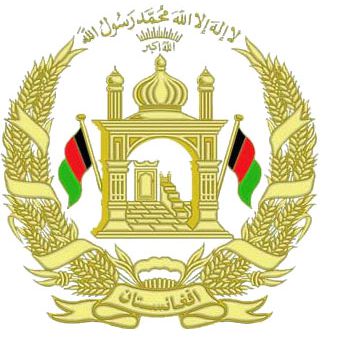 جمهوری اسلامی افغانستانIslamic Republic of AfghanistanMinistry of Energy & Water (MEW)Request for BidsForProcurement of Work forConstruction of Shahi Canal first Phase, Laghman Province Invitation No.: NPA\MEW\98\W- 2384 \ ICB International Tender No.: NPA\MEW\98\W- 2384 \ ICB Procurement Entity: Ministry of Energy & Water (MEW)Kabul, AfghanistanApril. 2019Table of ContentsPART 1	4Bidding Procedures	4Section 1	Instructions to Bidders	5Section 2	Bidding Data Sheet	22Section 3	Evaluation and Qualification Criteria	Error! Bookmark not defined.Section 4	Bidding Forms	29Section 5	Eligible Countries	29PART 2	29Works Requirements	29Section 6 – Works Requirements	……..29Part 3	29Conditions of Contract and Contract Forms	29Section 7	General Conditions (GC)	Error! Bookmark not defined.Section 8	Particular Conditions	29Section 9	Annex to the Particular Conditions	29AcronymsAFN		Afghani, Afghan National CurrencyBDS		Bidding Data SheetBRT		Business Receipt TaxGC		General ConditionsGoA		Government of AfghanistanGTS		General Technical SpecificationsITB		Instruction to BiddersJV		Joint VentureNPA		National Procurement AuthorityPC		Particular ConditionsSBD		Standard Bidding DocumentsSBDW		Standard Bidding Documents for the Procurement of WorksTIN		Tax Identification NumberPART 1Bidding ProceduresSection 1	Instruction to BiddersTable of Clausesa.	GeneralScope of BidSource of FundsCorrupt PracticesEligible BiddersEligible Materials, Equipment and ServicesB.	Content of Bidding DocumentsSections of Bidding DocumentsClarification of bidding Documents, Site Visit, Pre-Bid MeetingAmendment of Bidding DocumentsC.	Preparation of BidsCost of BiddingLanguage of the BidDocuments Comprising the BidLetter of Bid and SchedulesAlternative BidsBid Prices and DiscountsCurrencies of Bid and PaymentDocuments Comprising the Technical ProposalDocuments Establishing the Qualifications of the BidderPeriod of Validity of BidsBid SecurityFormat and Signing of BidD.	Submission and Opening of BidsSealing and Marking of BidsDeadline for Submission of BidsLate BidsWithdrawal, Substitution, and Modification of BidsBid OpeningE.	Evaluation and Comparison of BidsConfidentialityClarification of BidsDeviations, Reservations, and OmissionsDetermination of ResponsivenessNonmaterial nonconformitiesCorrection of Arithmetical ErrorsConversion to Single CurrencyMargin of PreferenceEvaluation of BidsComparison of BidsQualification of the BidderEntity’s right to Accept Any Bid, and to Reject Any or All BidsF.	Award of ContractAward CriteriaNotification of AwardSigning of ContractPerformance SecuritySection 1 Instruction to BiddersSection 2	Bidding Data SheetSection 3	Evaluation and Qualification Criteria(Without Prequalification)This Section contains all the criteria that the Entity shall use to evaluate Bids and qualify Bidders.  In accordance with ITB clause 34 and ITB clause 36, no other factors, methods or criteria shall be used.  The Bidder shall provide all the information requested in the forms included in Section 4, Bidding Forms.1. EvaluationIn addition to the criteria listed in ITB sub-clause 34.2 (a) to (e) the following criteria shall apply:2. Qualification2.5. PersonnelThe Bidder must demonstrate that it has the personnel for the key positions that meet the following requirements:The List of Necessary Technical Staff are complete. If someone were missed from above mentioned List, that time the Contractor is responsible, to provide any required staff at the Site.The Bidder shall provide details of the proposed personnel and their experience records using Forms PER-1 and PER-2 included in Section 4, Bidding Forms.2.6 EquipmentThe Bidder must demonstrate that it has the key equipment listed hereafter:- The List of Necessary Equipment’s and Machineries are complete. If some Equipment’s and Machineries were missed from above mentioned List, that time the Contractor is responsible, to provide any required things at the Site.All Machineries and Equipment’s should be having minimum tow operators.The Bidder shall provide further details of proposed items of equipment using Form EQU in Section 4, Bidding Forms.Non-compliance with equipment and personnel requirements described above  shall not normally be a ground for bid rejection and such non-compliance will be subject to clarification during bid evaluation and rectification prior to contract award.Section 4	Bidding FormsTable of FormsLetter of BidWe, the undersigned, declare that:(a) We have examined and have no reservations to the Bidding Document, including Addenda issued in accordance with Instructions to Bidders (ITB);(b) We offer to execute in conformity with the Bidding Document the following Works:[Insert a brief description of the Works];(c) The total price of our Bid, excluding any discounts offered in item (d) below is:[Insert the total price in words and figures];(d) The discounts offered and the methodology for their application, are:[Insert the discounts offered in words and figures];(e) Our bid shall be valid for a period of [Insert a number in words and figures] days from the date fixed for the bid submission deadline in accordance with the Bidding Document, and it shall remain binding upon us and may be accepted at any time before the expiration of that period;(f) If our bid is accepted, we commit to obtain a Performance Security in accordance with the Bidding Document;(g) We, including any subcontractors or suppliers for any part of the contract, have or will have nationalities from eligible countries, in accordance with ITB sub-clause 4.2;(h) We, including any subcontractors or suppliers for any part of the contract, do not have any conflict of interest in accordance with ITB sub-clause 4.3;(i) We are not participating, as a Bidder or as a subcontractor, in more than one bid in this bidding process in accordance with ITB sub-clause 4.3, other than alternative offers submitted in accordance with ITB clause 13;We, including any of our subcontractors or suppliers for any part of the contract, have not been declared ineligible by the Provider of Funds, under the Entity’s country laws or official regulations or by an act of compliance with a decision of the United Nations Security Council;(j) We are not a government owned entity/ We are a government owned entity but meet the requirements of ITB sub-clause 4.5;We have paid, or will pay the following commissions, gratuities, or fees with respect to the bidding process or execution of the Contract:(l) We understand that this Bid, together with your written acceptance thereof included in your notification of award, shall constitute a binding contract between us, until a formal contract is prepared and executed; and(m) We understand that you are not bound to accept the lowest evaluated bid or any other bid that you may receive.(n) We hereby certify that we have taken steps to ensure that no person acting for us or on our behalf will engage in bribery.NameIn the capacity ofSignedDuly authorized to sign the bid for and on behalf ofDated on __________ day of _______________, _______Appendix to BidSchedule of Adjustment Data ( Not Applicable) [In Tables A, B, and C, below, the Bidder shall (a) indicate its amount of local currency payment, (b) indicate its proposed source and base values of indices for the different foreign currency elements of cost, (c) derive its proposed weightings for local and foreign currency payment, and (d) list the exchange rates used in the currency conversion. In the case of very large and/or complex works contracts, it may be necessary to specify several families of price adjustment formulae corresponding to the different works involved.]Table A. Local Currency (LC)Table B. Foreign Currency (FC)State type: [If the Bidder is allowed to quote in local and foreign currencies and the Bidder wishes to quote in more than one foreign currency, this table should be repeated for each foreign currency.]Table C. Summary of Payment Currencies (SPC)For: [Insert the name of Section of the Works][Separate tables may be required if the various sections of the Works (or of the Bill of Quantities) will have substantially different foreign and local currency requirements.  The Entity should insert the names of each Section of the Works.]Bill of QuantitiesPLEASE USE THE ATTACHED EXCEL FILE FOR SUBMITTING BILL OF QUANTITIESTechnical ProposalSite OrganisationMethod StatementMobilisation ScheduleConstruction ScheduleForm ELI – 1: Bidder’s Information SheetForm ELI – 2: JV Information SheetEach member of a JV must fill in this formForm LIT – Pending LitigationEach Bidder or member of a JV must fill in this formForm FIN – 1: Financial SituationEach Bidder or member of a JV must fill in this formInformation from Balance SheetInformation from Income StatementForm FIN – 2: Annual Construction TurnoverEach Bidder or member of a JV must fill in this formThe information supplied should be the Annual Turnover of the Bidder or each member of a JV in terms of the amounts billed to clients for each year for work in progress or completed, converted to US$s at the rate of exchange at the end of the period reported. Form FIN – 3: Financial ResourcesSpecify proposed sources of financing, such as liquid assets, unencumbered real assets, lines of credit, and other financial means, net of current commitments, available to meet the total construction cash flow demands of the subject contract or contracts as indicated in Section III (Evaluation and Qualification Criteria)Form FIN – 4: Current Contract Commitments / Works in ProgressBidders and each partner to a JV should provide information on their current commitments on all contracts that have been awarded, or for which a letter of intent or acceptance has been received, or for contracts approaching completion, but for which an unqualified, full completion certificate has yet to be issued.Form EXP – 1: General Construction ExperienceEach Bidder or member of a JV must fill in this formForm EXP – 2(a): Specific Construction ExperienceFill up one (1) form per contract.Form EXP –2(b)Construction Experience in Key ActivitiesBidder's Name: ________________
Date: ___________________
Bidder's JV Member Name: __________________
Sub-contractor's Name (as per Section 3, Sub-Factor 2.4.2): ________________
IFB No. and title: _____________________Page __________________of ________________pagesAll Sub-contractors for key activities must complete the information in this form as per Section 3, Evaluation and Qualification Criteria, Sub-Factor 2.4.2.1.	Key Activity No One: ________________________2. Activity No. Two 3. Activity No. Three4. EquipmentEQU FormThe Bidder shall provide adequate information to demonstrate clearly that it has the capability to meet the requirements for the key equipment listed in Section 3, Evaluation and Qualification Criteria.  A separate Form shall be prepared for each item of equipment listed, or for alternative equipment proposed by the Bidder.Omit the following information for equipment owned by the Bidder.PersonnelPER -1 FormProposed PersonnelBidders should provide the names of suitably qualified personnel to meet the specified requirements stated in Section 3.  The data on their experience should be supplied using the Form below for each candidate.PER-2 FormResume of Proposed PersonnelSummarize the professional experience over the last 20 years, in reverse chronological order.Indicate particular technical and managerial experience relevant to the project.CCC FormCurrent Contract Commitments / Works in ProgressBidders and each partner to a JV or Association should provide information on their current commitments on all contracts that have been awarded, or for which a letter of intent or acceptance has been received, or for contracts approaching completion, but for which an unqualified, full completion certificate has yet to be issued.Form of Bid Security(Bank Guarantee)[All italicized text is for use in preparing this form and shall be deleted from the final product.][Insert the Bank’s Name and the Address of the Issuing Branch or Office]Beneficiary: [Insert the Name and Address of the Entity]Date: [Insert as day/month/year]Bid Guarantee No.: [Insert the number in figures]We have been informed that [Insert the name of the Bidder], hereinafter called “the Bidder” has submitted to you its bid dated [Insert as of day/month/year], hereinafter called “the Bid” for the execution of [Insert the name of the contract] under Invitation for Bids No. [Insert the number], hereinafter called “the IFB”.Furthermore, we understand that, according to your conditions, bids must be supported by a Bid Guarantee.At the request of the Bidder, we [Insert the Name of Bank] hereby irrevocably undertake to pay you any sum or sums not exceeding in total an amount of [Insert the amount in words and figures] upon receipt by us of your first demand in writing accompanied by a written statement stating that the Bidder is in breach of its obligation(s) under the bid conditions, because the Bidder:has modified or withdrawn its Bid, after the deadline for submission of Bids during the period of bid validity specified by the Bidder in the Form of Bid; orrefuses to accept a correction of an arithmetical error appearing on the face of the Bid;having been notified of the acceptance of its Bid by the Entity during the period of bid validity:fails or refuses to execute the Contract Agreement orfails or refuses to furnish the performance security, in accordance with the ITB.This guarantee will expire:if the Bidder is the successful Bidder, upon our receipt of copies of the contract signed by the Bidder and the performance security issued to you upon the instruction of the Bidder; andif the Bidder is not the successful Bidder, upon the earlier of:our receipt of a copy your notification to the Bidder of the name of the successful Bidder; ortwenty-eight (28) days after the expiration of the Bidder’s Bid.Consequently, any demand for payment under this guarantee must be received by us at the office on or before that date.This guarantee is subject to the Uniform Rules for Demand Guarantees, ICC Publication No. 458.[Insert the signature(s)]Section 5	Eligible CountriesEligibility for the Provision of Goods, Works and Services in Public Funds Financed ProcurementThe Provider of Funds permits firms and individuals from all countries to offer goods, works and services for Public funds Financed projects.  As an exception, firms of a Country or goods manufactured in a Country may be excluded if:as a matter of law or official regulation, the Procuring Entity’s country prohibits commercial relations with that Country, provided that the Provider of Funds is satisfied that such exclusion does not preclude effective competition for the supply of the Goods or Works required; orby an Act of Compliance with a Decision of the United Nations Security Council taken under Chapter VII of the Charter of the United Nations, the Procuring Entity’s country prohibits any import of goods from that Country or any payments to persons or entities in that Country.2. For the information of bidders, at the present time firms, goods and services from the following countries are excluded from this bidding:With reference to national legislation:	[List all the countries]With reference to international commitments:[List all the countries]PART 2Works RequirementsSection 6 – Works RequirementsContentsPart 3Conditions of Contract and Contract FormsSection 7	General Conditions (GC)____________________________________________[Name of Entity]_____________________________________________[Name of Contract]The General Conditions that follow are drafted by NPA based on the World Bank Harmonized Edition of the Conditions of Contract for Construction prepared and copyrighted by the International Federation of Consulting Engineers (Fédération Internationale des Ingénieurs-Conseils, or FIDIC), FIDIC 2005-All rights reserved.  This publication is exclusive for the use of Afghan Procuring Entities and their project implementing agencies.General Conditions (GC)APPENDIXGeneral Conditions of Dispute Board AgreementProcedural RulesUnless otherwise agreed by the Entity and the Contractor, the DB shall visit the site at intervals of not more than one hundred and forty (140) days, including times of critical construction events, at the request of either the Entity or the Contractor.  Unless otherwise agreed by the Entity, the Contractor and the DB, the period between consecutive visits shall not be less than seventy (70) days, except as required to convene a hearing as described below.The timing of and agenda for each site visit shall be as agreed jointly by the DB, the Entity and the Contractor, or in the absence of agreement, shall be decided by the DB.  The purpose of site visits is to enable the DB to become and remain acquainted with the progress of the Works and of any actual or potential problems or claims, and, as far as reasonable, to endeavour to prevent potential problems or claims from becoming disputes.Site visits shall be attended by the Entity, the Contractor and the Engineer and shall be co-ordinated by the Entity in co-operation with the Contractor.  The Entity shall ensure the provision of appropriate conference facilities and secretarial and copying services.  At the conclusion of each site visit and before leaving the site, the DB shall prepare a report on its activities during the visit and shall send copies to the Entity and the Contractor.The Entity and the Contractor shall furnish to the DB one copy of all documents which the DB may request, including Contract documents, progress reports, variation instructions, certificates and other documents pertinent to the performance of the Contract.  All communications between the DB and the Entity or the Contractor shall be copied to the other Party.  If the DB comprises three persons, the Entity and the Contractor shall send copies of these requested documents and these communications to each of these persons.If any dispute is referred to the DB in accordance with Sub-Clause 20.4 of the Conditions of Contract, the DB shall proceed in accordance with Sub-Clause 20.4 and these Rules. Subject to the time allowed to give notice of a decision and other relevant factors, the DB shall:act fairly and impartially as between the Entity and the Contractor, giving each of them a reasonable opportunity of putting his case and responding to the other’s case, andadopt procedures suitable to the dispute, avoiding unnecessary delay or expense. The DB may conduct a hearing on the dispute, in which event it will decide on the date and place for the hearing and may request that written documentation and arguments from the Entity and the Contractor be presented to it prior to or at the hearing.Except as otherwise agreed in writing by the Entity and the Contractor, the DB shall have power to adopt an inquisitorial procedure, to refuse admission to hearings or audience at hearings to any persons other than representatives of the Entity, the Contractor and the Engineer, and to proceed in the absence of any party who the DB is satisfied received notice of the hearing; but shall have discretion to decide whether and to what extent this power may be exercised.The Entity and the Contractor empower the DB, among other things, to:establish the procedure to be applied in deciding a dispute,decide upon the DB’s own jurisdiction, and as to the scope of any dispute referred to it,conduct any hearing as it thinks fit, not being bound by any rules or procedures other than those contained in the Contract and these Rules,take the initiative in ascertaining the facts and matters required for a decision,make use of its own specialist knowledge, if any,decide upon the payment of financing charges in accordance with the Contract,decide upon any provisional relief such as interim or conservatory measures, andopen up, review and revise any certificate, decision, determination, instruction, opinion or valuation of the Engineer, relevant to the dispute.The DB shall not express any opinions during any hearing concerning the merits of any arguments advanced by the Parties.  Thereafter, the DB shall make and give its decision in accordance with Sub-Clause 20.4, or as otherwise agreed by the Entity and the Contractor in writing.  If the DB comprises three persons:it shall convene in private after a hearing, in order to have discussions and prepare its decision;it shall endeavour to reach a unanimous decision: if this proves impossible the applicable decision shall be made by a majority of the Members, who may require the minority Member to prepare a written report for submission to the Entity and the Contractor; andif a Member fails to attend a meeting or hearing, or to fulfil any required function, the other two Members may nevertheless proceed to make a decision, unless:either the Entity or the Contractor does not agree that they do so, orthe absent Member is the chairman and he/she instructs the other Members not to make a decision.Section 8	Particular ConditionsThe following Particular Conditions shall supplement the GC.  Whenever there is a conflict, the provisions herein shall prevail over those in the GC.Part A - Contract DataTable: Summary of SectionsPart B – Specific ProvisionsSection 9	Annex to the Particular Conditions-Contracts formsContentsAgreementPerformance SecurityAdvance Payment SecurityNotification of AwardLetter of Acceptance[letterhead paper of the Entity][Insert the date as dd/mm/yyyy]To: [Insert name and address of the Contractor]This is to notify you that your Bid dated [Insert the date as dd/mm/yyyy] for execution of the [Insert the name of the Contract and the identification number, as given in the Contract Data] for the Accepted Contract Amount of the equivalent of [Insert the words and figures] [Insert the name of the currency], as corrected and modified in accordance with the Instructions to Bidders, is hereby accepted by our Agency.You are requested to furnish the Performance Security within twenty-eight (28) days in accordance with the Conditions of Contract, using for that purpose one of the Performance Security Forms included in Section 9, Annex to the Particular Conditions - Contract Forms, of the Bidding Document.Authorized Signature:Name and Title of Signatory:Name of Agency:Attachment: Contract AgreementContract AgreementThis Agreement made the ___ day of ________________________, _____,between ______________________________________ of __________________________ (hereinafter “the Entity”), of the one part,and ______________________ of _____________________ (hereinafter “the Contractor”), of the other part:WHEREAS the Entity desires that the Works known as _______________________________ should be executed by the Contractor, and has accepted a Bid by the Contractor for the execution and completion of these Works and the remedying of any defects therein,The Entity and the Contractor agree as follows:In this Agreement words and expressions shall have the same meanings as are respectively assigned to them in the Contract documents referred to.The following documents shall be deemed to form and be read and construed as part of this Agreement. This Agreement shall prevail over all other Contract documents.the Letter of Acceptancethe Letter of Bidthe addenda Nos ________, (if any)the Particular Conditionsthe General Conditions;the Specificationthe Drawings; andthe completed Schedules.In consideration of the payments to be made by the Entity to the Contractor as indicated in this Agreement, the Contractor hereby covenants with the Entity to execute the Works and to remedy defects therein in conformity in all respects with the provisions of the Contract.The Entity hereby covenants to pay the Contractor in consideration of the execution and completion of the Works and the remedying of defects therein, the Contract Price or such other sum as may become payable under the provisions of the Contract at the times and in the manner prescribed by the Contract.In Witness whereof the parties hereto have caused this Agreement to be executed in accordance with the laws of _____________________________ on the day, month and year indicated above.Signed by ______________________________ (for the Entity)Signed by _______________________________ (for the Contractor)Performance SecurityDemand Guarantee[Insert the Bank’s Name and the Address of Issuing Branch or Office]Beneficiary: [Insert the name and address of the Entity]Date: [Insert the date as dd/mm/yyyy]PERFORMANCE GUARANTEE No.: [Insert the number]We have been informed that [Insert the name of the Contractor] (hereinafter called "the Contractor") has entered into Contract No. [Insert the reference number of the contract] dated [Insert the date as dd/mm/yyyy] with you, for the execution of [Insert the name of the contract and brief description of Works] (hereinafter called "the Contract").Furthermore, we understand that, according to the conditions of the Contract, a performance guarantee is required.At the request of the Contractor, we [Insert the name of the Bank] hereby irrevocably undertake to pay you any sum or sums not exceeding in total an amount of [Insert the amount in words and figures] such sum being payable in the types and proportions of currencies in which the Contract Price is payable, upon receipt by us of your first demand in writing accompanied by a written statement stating that the Contractor is in breach of its obligation(s) under the Contract, without your needing to prove or to show grounds for your demand or the sum specified therein.This guarantee shall expire, no later than the [Insert the date as dd/mm/yyyy], and any demand for payment under it must be received by us at this office on or before that date.This guarantee is subject to the Uniform Rules for Demand Guarantees, ICC Publication No.458, except that subparagraph (ii) of Sub-article 20(a) is hereby excluded.[Insert the signature(s)]Note: All italicized text (including footnotes) is for use in preparing this form and shall be deleted from the final product.Advance Payment SecurityDemand Guarantee[Insert the Bank’s Name and the Address of Issuing Branch or Office]Beneficiary: [Insert then Name and Address of the Entity]Date: [Insert the date as dd/mm/yyyy]ADVANCE PAYMENT GUARANTEE No.: [Insert as appropriate]We have been informed that [Insert the name of Contractor] (hereinafter called “the Contractor”) has entered into Contract No. [Insert the reference number of the contract] dated [Insert the date as dd/mm/yyyy] with you, for the execution of [Insert the name of the contract and brief description of the Works] (hereinafter called "the Contract").Furthermore, we understand that, according to the conditions of the Contract, an advance payment in the sum [Insert the amount in words and figures] is to be made against an advance payment guarantee.At the request of the Contractor, we [Insert the name of Bank] hereby irrevocably undertake to pay you any sum or sums not exceeding in total an amount of [Insert the amount in words and figures]1 upon receipt by us of your first demand in writing accompanied by a written statement stating that the Contractor is in breach of its obligation under the Contract because the Contractor used the advance payment for purposes other than the costs of mobilization in respect of the Works.It is a condition for any claim and payment under this guarantee to be made that the advance payment referred to above must have been received by the Contractor on its account number [Insert as appropriate] at [Insert the name and address of Bank].The maximum amount of this guarantee shall be progressively reduced by the amount of the advance payment repaid by the Contractor as indicated in copies of interim statements or payment certificates which shall be presented to us.  This guarantee shall expire, at the latest, upon our receipt of a copy of the interim payment certificate indicating that eighty percent (80%) of the Contract Price has been certified for payment, or on the [Insert the date as dd/mm/yyyy], 2 whichever is earlier.  Consequently, any demand for payment under this guarantee must be received by us at this office on or before that date.This guarantee is subject to the Uniform Rules for Demand Guarantees, ICC Publication No.458.[Insert the signature(s)]Note: All italicized text (including footnotes) is for use in preparing this form and shall be deleted from the final product.Attachments: Forms of Invitation for BidINVITATION FOR BIDS[Under National Budget](Without Prequalification)Islamic Republic of Afghanistan[Insert the name of the Project][Insert a brief description of the Works][Insert the Contract/Bid No.]This invitation for Bids follows the General Procurement Annual Plan elaborated by [Insert the name of the Institution] for [Insert the year].The [Insert the name of the procuring entity] intends to apply part of its budget towards the cost of [Insert the name of the Project], and intends to apply parts of the proceeds of this allotment to payments under the contract for [Insert the name of the contract].  The [Insert the name of the procuring entity] now invites for sealed bids from eligible bidders for [Insert description of works to be procured].  The delivery/construction period is [Insert number of days/months/years or dates].Bidding will be conducted through the international open tender procedures specified in the Procurement Law and procurement procedure and is open to bidders from all countries as defined in the bidding document.Interested eligible bidders may obtain further information from and inspect the bidding documents at the [Insert name of agency] at the address below [State address at end of document] from [Insert office hours].  A complete set of bidding documents in [Insert name of language] may be purchased by interested bidders on the submission of a written application to the address below and upon payment of a nonrefundable fee of [Insert amount in words and figures in local currency] or in [Insert amount in words and figures in specified convertible currency].  The method of payment will be [Insert method of payment].  The document will be sent by [Insert delivery procedure].Bids must be delivered to the address below by [Insert time and date].  All bids must be accompanied by a bid security of [Insert amount in local currency or minimum percentage of bid price] or an equivalent amount in a freely convertible currency.  Late bids will be rejected.  Bids will be opened in the presence of bidders’ representatives and anyone who choose to attend at the address below at [Insert time and date].[Insert name of office][Insert name of officer][Insert postal address and/or street address]Tel: [Indicate country and city code]Fax: [Indicate country and city code]E-mail: [Indicate E-mail address]GeneralGeneralScope of BidIn connection with the Invitation for Bids indicated in the Bid Data Sheet (BDS), the Entity, as indicated in the BDS, issues these Bidding Documents for the procurement of Works as specified in Section 6 Works Requirements.  The name, identification, and number of lots (contracts) of this International Tender Process are provided in the BDS.Scope of BidThroughout these Bidding Documents:the term “in writing” means communicated in written form and delivered against receipt;except where the context requires otherwise, words indicating the singular also include the plural and words indicating the plural also include the singular; and“day” means calendar daySource of FundsThe Procuring Entity, as defined in the BDS, intends to apply part of the funds of its budget, towards the cost of the Project, as named in the BDS, to cover eligible payments under the Contract.  The Procuring Entity guarantees that adequate public funds have been budgeted and allotted and are also available for managing the procurement proceedings.  The Procuring Entity intends to apply a portion of the public funds to eligible payments under the contract for which these Bidding Documents are issued.Source of FundsFor the purpose of this provision, “public funds” defines any monetary resources appropriated to Procuring Entity under the Government of Afghanistan budget, or revenues generated by statutory bodies and corporations or aid grants and credits put at the disposal of procuring entities by the development partners through the Government.Fraud and CorruptionIt is the Government of the Islamic Republic of Afghanistan Policy to require that Procuring Entities, as well as Bidders, Suppliers and Contractors and their subcontractors observe the highest standard of ethics during the implementation and the execution of such Contracts.  In pursuance of this policy, the Government of the Islamic Republic of Afghanistan:defines, for the purposes of this provision, the terms set forth below as follows:“corrupt practice” is the offering, giving, receiving, or soliciting, directly or indirectly, of anything of value to influence improperly the actions of another party;“fraudulent practice” is any act or omission, including a misrepresentation, that knowingly or recklessly misleads, or attempts to mislead, a party to obtain a financial or other benefit or to avoid an obligation;“collusive practice” is an arrangement between two or more parties designed to achieve an improper purpose, including to influence improperly the actions of another party;“coercive practice” is impairing or harming, or threatening to impair or harm, directly or indirectly, any party or the property of the party to influence improperly the actions of a party;“obstructive practice” isDeliberately destroying, falsifying, altering or concealing of evidence material to the investigation or making false statements to investigators in order to materially impede a Provider of Funds investigation into allegations of a corrupt, fraudulent, coercive or collusive practice; and/or threatening, harassing or intimidating any party to prevent it from disclosing its knowledge of matters relevant to the investigation or from pursuing the investigation; orActs intended to materially impede the exercise of the Provider of Funds’ inspection and audit rights provided for under sub-clause 3.1(e) below.will reject a proposal for award if it determines that the bidder recommended for award has, directly or through an agent, engaged in corrupt, fraudulent, collusive, coercive or obstructive practices in competing for the contract in question;will sanction a firm or individual, including declaring ineligible, either indefinitely or for a stated period of time, to be awarded a Public Funds financed contract if it at any time determines that the firm has, directly or through an agent, engaged in corrupt, fraudulent, collusive, coercive or obstructive  practices in competing for, or in executing, a Public Funds financed contract; andwill have the right to require that a provision be included in bidding documents and in contracts financed by public funds, requiring bidders, suppliers, and contractors and their sub-contractors to permit the Provider of Funds to inspect their accounts and records and other documents relating to the bid submission and contract performance and to have them audited by auditors appointed by the Provider of Funds.Eligible BiddersA Bidder may be a natural person, private entity, government-owned entity, subject to ITB sub-clause 4.6, or any combination of such entities supported by a letter of intent to enter into an agreement or under an existing agreement in the form of a Joint Venture (JV) or Association.  In the case of a JV or association:unless otherwise specified in the BDS, all partners shall be jointly and severally liable; andThe JV or Association shall nominate a Representative who shall have the authority to conduct all business for and on behalf of any and all the partners of the JV or Association during the bidding process and, in the event the JV or Association is awarded the Contract, during contract execution.The figures for each of the partners of a JV shall be added together to determine the Bidder’s compliance with the minimum qualifying criteria. However, for a JV to qualify each of its partners must meet at least twenty-five (25) percent and partner in charge must meet at least forty (40) percent of minimum criteria.  Failure to comply with this requirement shall result in rejection of the JV’s Bid.  Subcontractors’ experiences and resources shall not be taken into account in determining the Bidder’s compliance with the qualifying criteria, unless otherwise stated in the BDS.Eligible BiddersA Bidder, and all partners constituting the Bidder, may have the nationality of any country as defined under the Guidelines, subject to the restrictions specified in Section 5, Eligible Countries.  A Bidder shall be deemed to have the nationality of a country if the Bidder is a citizen or is constituted, incorporated, or registered and operates in conformity with the provisions of the laws of that country.  This criterion shall also apply to the determination of the nationality of proposed subcontractors or suppliers for any part of the Contract including related Services.Eligible BiddersA Bidder shall not have a conflict of interest.  All Bidders found to have a conflict of interest shall be disqualified.  A Bidder may be considered to have a conflict of interest with one or more parties in this bidding process, if:they have at least one controlling partner in common; orthey receive or have received any direct or indirect subsidy from  any of them; orthey have the same legal representative for purposes of this bid; orthey have a relationship with each other, directly or through common third parties, that puts them in a position to have access to information about or influence on the bid of another Bidder, or influence the decisions of the Procuring Entity regarding this bidding process; ora Bidder participates in more than one bid in this bidding process. Participation by a Bidder in more than one Bid will result in the disqualification of all Bids in which such Bidder is involved.  However, this does not limit the inclusion of the same subcontractor in more than one bid; ora Bidder participated as a consultant in the preparation of the design or technical specifications of the works that are the subject of the bid;a Bidder was affiliated with a firm or entity that has been hired (or is proposed to be hired) by the Entity or Provider of Funds as Engineer for the Contract implementation.Eligible BiddersA firm that has been determined to be ineligible by the Provider of Funds in relation to the Provider of Funds Guidelines on preventing and combating fraud and corruption in Projects financed by public funds shall be disqualified.Eligible BiddersGovernment-owned entities in the Islamic Republic of Afghanistan shall be eligible only if they can establish that they are legally and financially autonomous and operate under commercial law.  Also, they shall not be dependent agencies of the Entity.Eligible BiddersBidders shall provide such evidence of their continued eligibility satisfactory to the Entity, as the Entity shall reasonably request.Eligible BiddersBidders shall be excluded if:as a matter of law or official regulation, the Islamic Republic of Afghanistan prohibits commercial relations with that country, provided that the Provider of Funds is satisfied that such exclusion does not preclude effective competition for the supply of Works required; orby an act of compliance with a decision of the United Nations Security Council taken under Chapter VII of the Charter of the United Nations, the Islamic Republic of Afghanistan prohibits any import of goods or contracting of Works or services from that country or any payments to persons or entities in that country.Eligible BiddersThis bidding is open only to pre-qualified Bidders unless an exception has been granted by the Provider of Funds, as indicated in the BDS.Eligible Materials, Equipment, and ServicesThe materials, equipment and services to be supplied under the Contract and financed by Public Funds may have their origin in any country subject to the restrictions specified in Section 5, Eligible Countries, and all expenditures under the Contract will not contravene such restrictions.  At the Entity’s request, Bidders may be required to provide evidence of the origin of materials, equipment and services.B. Contents of Bidding DocumentsB. Contents of Bidding DocumentsSections of Bidding DocumentsThe Bidding Documents consist of Parts 1, 2, and 3, which include all the Sections indicated below, and should be read in conjunction with any Addenda issued in accordance with ITB clause 8.PART 1 Bidding Procedures• Section 1 Instructions to Bidders (ITB)• Section 2 Bid Data Sheet (BDS)• Section 3 Evaluation Criteria and Qualification Criteria• Section 4 Bidding Forms• Section 5 Eligible CountriesPART 2 Works Requirements• Section 6 Works RequirementsPART 3 Conditions of Contract and Contract Forms• Section 7 General Conditions (GC)• Section 8 Particular Conditions (PC)• Section 9 Annex to the Particular Conditions - Contract FormsSections of Bidding DocumentsThe Invitation for Bids issued by the Entity is not part of the Bidding Documents.Sections of Bidding DocumentsThe Entity is not responsible for the completeness of the Bidding Documents and their addenda, if they were not obtained directly from the source stated by the Entity in the Invitation for Bids.Sections of Bidding DocumentsThe Bidder is expected to examine all instructions, forms, terms, and specifications in the Bidding Documents.  Failure to furnish all information or documentation required by the Bidding Documents may result in the rejection of the bid.Clarification of Bidding Documents, Site Visit, Pre-Bid MeetingA prospective Bidder requiring any clarification of the Bidding Documents shall contact the Entity in writing at the Entity’s address indicated in the BDS or raise his enquiries during the pre-bid meeting if provided for in accordance with ITB sub-clause 7.4.  The Entity will respond in writing to any request for clarification, provided that such request is received no later than ten (10) days prior to the deadline for submission of bids in open tendering and (4) days prior to deadline for submission of bids in restricted bidding.   The Entity shall forward copies of its response to all Bidders who have acquired the Bidding Document in accordance with ITB sub-clause 6.3, including a description of the inquiry but without identifying its source.  Should the clarification result in changes to the essential elements of the Bidding Documents, the Entity shall amend the Bidding Documents following the procedure under ITB clause 8 and ITB sub-clause 22.2.Clarification of Bidding Documents, Site Visit, Pre-Bid MeetingThe Bidder is advised to visit and examine the Site of Works and its surroundings and obtain for itself on its own responsibility all information that may be necessary for preparing the bid and entering into a contract for construction of the Works.  The costs of visiting the Site shall be at the Bidder’s own expense.Clarification of Bidding Documents, Site Visit, Pre-Bid MeetingThe Bidder and any of its personnel or agents will be granted permission by the Entity to enter upon its premises and lands for the purpose of such visit, but only upon the express condition that the Bidder, its personnel, and agents will release and indemnify the Entity and its personnel and agents from and against all liability in respect thereof, and will be responsible for death or personal injury, loss of or damage to property, and any other loss, damage, costs, and expenses incurred as a result of the inspection.Clarification of Bidding Documents, Site Visit, Pre-Bid MeetingThe Bidder’s designated representative is highly advised to attend a pre-bid meeting, if provided for in the BDS.  The purpose of the meeting will be to clarify issues and to answer questions on any matter that may be raised at that stage.Clarification of Bidding Documents, Site Visit, Pre-Bid MeetingThe Bidder is requested, as far as possible, to submit any questions in writing, to reach the Entity not later than one week before the meeting.Clarification of Bidding Documents, Site Visit, Pre-Bid MeetingMinutes of the pre-bid meeting, including the text of the questions raised, without identifying the source, and the responses given, together with any responses prepared after the meeting, will be transmitted promptly to all Bidders who have acquired the Bidding Documents in accordance with ITB sub-clause 6.3.  Any modification to the Bidding Documents that may become necessary as a result of the pre-bid meeting shall be made by the Entity exclusively through the issue of an Addendum pursuant to ITB clause 8 and not through the minutes of the pre-bid meeting.Clarification of Bidding Documents, Site Visit, Pre-Bid MeetingNon-attendance at the pre-bid meeting will not be a cause for disqualification of a Bidder.Amendment of Bidding DocumentsAt any time prior to the deadline for submission of bids, the Entity may amend the Bidding Documents by issuing addenda.Amendment of Bidding DocumentsAny addendum issued shall be part of the Bidding Documents and shall be communicated in writing to all who have obtained the Bidding Document from the Entity in accordance with ITB sub-clause 6.3.Amendment of Bidding DocumentsTo give prospective Bidders reasonable time in which to take an addendum into account in preparing their bids, the Entity should extend the deadline for the submission of bids, pursuant to ITB sub-clause 22.2.C. Preparation of BidsC. Preparation of BidsCost of BiddingThe Bidder shall bear all costs associated with the preparation and submission of its Bid, and the Entity shall not be responsible or liable for those costs, regardless of the conduct or outcome of the bidding process.Language of BidThe Bid, as well as all correspondence and documents relating to the bid exchanged by the Bidder and the Entity, shall be written in the language specified in the BDS.  Supporting documents and printed literature that are part of the Bid may be in another language provided they are accompanied by an accurate translation of the relevant passages in the language specified in the BDS, in which case, for purposes of interpretation of the Bid, such translation shall govern.Documents Comprising the BidThe Bid shall comprise the following:Letter of Bid and Appendix to Bidcompleted schedules as required, including priced Bill of Quantities, in accordance with ITB clauses 12 and 14;Bid Security, in accordance with ITB clause 19;alternative bids, if permissible, in accordance with ITB clause 13;written confirmation authorizing the signatory of the Bid to commit the Bidder, in accordance with ITB sub-clause 20.2;documentary evidence in accordance with ITB 17 establishing the Bidder’s continued qualified status or, if post-qualification applies, as indicated in accordance with ITB sub-clause 4.8, the Bidder’s qualifications to perform the contract if its Bid is accepted;Technical Proposal in accordance with ITB clause 16; andany other document required in the BDS.Documents Comprising the BidIn addition to the requirements under ITB sub-clause 11.1, bids submitted by a JV or Association shall include a copy of the JV Agreement entered into by all partners.  Alternatively, a Letter of Intent to execute a JV Agreement in the event of a successful bid shall be signed by all partners and submitted with the bid, together with a copy of the proposed agreement.Letter of Bid and SchedulesThe Letter of Bid and Schedules, including the Bill of Quantities, shall be prepared using the relevant forms furnished in Section 4, Bidding Forms.  The forms must be completed without any alterations to the text, and no substitutes shall be accepted except as provided under ITB sub-clause 20.2.  All blank spaces shall be filled in with the information requested.Alternative BidsUnless otherwise indicated in the BDS, alternative bids shall not be considered.Alternative BidsWhen alternative times for completion are explicitly invited, a statement to that effect will be included in the BDS, as will the method of evaluating different times for completion.Alternative BidsExcept as provided under ITB sub-clause 13.4 below, Bidders wishing to offer technical alternatives to the requirements of the Bidding Documents must first price the Entity’s design as described in the Bidding Documents and shall further provide all information necessary for a complete evaluation of the alternative by the Entity, including drawings, design calculations, technical specifications, breakdown of prices, and proposed construction methodology and other relevant details.  Only the technical alternatives, if any, of the lowest evaluated Bidder conforming to the basic technical requirements shall be considered by the Entity.Alternative BidsWhen specified in the BDS, Bidders are permitted to submit alternative technical solutions for specified parts of the Works, and such parts will be identified in the BDS, as will the method for their evaluating, and described in Section 6, Work’s Requirements.Bid Prices and DiscountsThe prices and discounts quoted by the Bidder in the Letter of Bid and in the Bill of Quantities shall conform to the requirements specified below.Bid Prices and DiscountsThe Bidder shall fill in rates and prices for all items of the Works described in the Bill of Quantities.  Items against which no rate or price is entered by the Bidder will not be paid for by the Entity when executed and shall be deemed covered by the rates for other items and prices in the Bill of Quantities. If the price and rates of items which are not priced for exceeds (10) percent of total bid price, the bid shall be disqualified. Bid Prices and DiscountsThe price to be quoted in the Letter of Bid, in accordance with ITB sub-clause 12.1, shall be the total price of the Bid, excluding any discounts offered.Bid Prices and DiscountsThe Bidder shall quote any unconditional discounts and the methodology for their application in the Letter of Bid, in accordance with ITB sub-clause 12.1.Bid Prices and DiscountsUnless otherwise provided in the BDS and the Contract, the rates and prices quoted by the Bidder are subject to adjustment during the performance of the Contract in accordance with the provisions of the Conditions of Contract.  In such a case, the Bidder shall furnish the indices and weightings for the price adjustment formulae in the Schedule of Adjustment Data and the Entity may require the Bidder to justify its proposed indices and weightings.Bid Prices and DiscountsIf so indicated in ITB sub-clause 1.1, bids are being invited for individual lots (contracts) or for any combination of lots (packages).  Bidders wishing to offer any price reduction for the award of more than one Contract shall specify in their bid the price reductions applicable to each package, or alternatively, to individual Contracts within the package.  Price reductions or discounts shall be submitted in accordance with ITB sub-clause 14.4, provided the bids for all lots (contracts) are submitted and opened at the same time.Bid Prices and DiscountsAll duties, taxes, and other levies payable by the Contractor under the Contract, or for any other cause, as of the date twenty-eight (28) days prior to the deadline for submission of bids, shall be included in the rates and prices and the total Bid Price submitted by the Bidder.Currencies of Bid and PaymentThe currency(cies) of the bid and the currency(ies) of payments shall be as specified in the BDS.Currencies of Bid and PaymentFor national competitive tendering, bids shall be price in Afghanis, for international biddings, bidders can price their bids in foreign currency. Bidders may be required by the Entity to justify, to the Entity’s satisfaction, their local and foreign currency requirements, and to substantiate that the amounts included in the unit rates and prices and shown in the Schedule of Adjustment Data in the Appendix to Bid are reasonable, in which case a detailed breakdown of the foreign currency requirements shall be provided by Bidders.Documents Comprising the Technical ProposalThe Bidder shall furnish a Technical Proposal including a statement of work methods, equipment, personnel, schedule and any other information as stipulated in Section 4, Bidding Documents, in sufficient detail to demonstrate the adequacy of the Bidders’ proposal to meet the work requirements and the completion time.Documents Establishing the Qualifications of the BidderIn accordance with Section 3 Evaluation and Qualification Criteria, to establish that the Bidder continues to meet the criteria used at the time of prequalification, the Bidder shall provide in the corresponding information sheets included in Section 4 Bidding Forms, updated information on any assessed aspect that changed from that time, or if post-qualification applies as indicated in accordance with ITB sub-clause 4.8, the Bidder shall provide the information requested in the corresponding information sheets included in Section 4 Bidding Forms.Documents Establishing the Qualifications of the BidderMargin of preference applies in accordance with rule four of procurement procedure and ITB sub-clause 33.1, domestic Bidders, individually or in joint ventures, applying for eligibility for domestic preference shall supply all information required to satisfy the criteria for eligibility indicated in accordance with ITB sub-clause 33.1.Period of Validity of BidsBids shall remain valid for the period specified in the BDS after the bid submission deadline date prescribed by the Entity in accordance with ITB sub-clause 22.1.  A bid valid for a shorter period shall be rejected by the Entity as non responsive. Bid validity period shall not be more than (90) days in national biddings and (120) days in international biddings.Period of Validity of BidsIn exceptional circumstances, prior to the expiration of the bid validity period, the Entity may request Bidders to extend the period of validity of their bids.  The request and the responses shall be made in writing.  If a bid security is requested in accordance with ITB clause 19, it shall also be extended for twenty-eight (28) days beyond the deadline of the extended validity period.  A Bidder may refuse the request without forfeiting its bid security.  A Bidder granting the request shall not be required or permitted to modify its bid.Period of Validity of BidsBid SecurityUnless otherwise specified in the BDS, the Bidder shall furnish as part of its bid, a bid security in original form and in the amount and currency specified in the BDS.Bid SecurityThe bid security shall be a demand guarantee at the Bidder’s option, in any of the following forms:an unconditional bank guarantee;another security indicated in the BDS,from a reputable source from an eligible country.  The bid security shall be submitted either using the Bid Security Form included in Section 4, Bidding Forms, in the case of a bank guarantee, or in another substantially similar format approved by the Entity prior to bid submission.  In either case, the form must include the complete name of the Bidder.  The bid security shall be valid for twenty-eight (28) days beyond the original validity period of the bid, or beyond any period of extension if requested under ITB sub-clause 18.2.Bid SecurityAny bid not accompanied by an enforceable and compliant bid security, if one is required in accordance with ITB sub-clause 19.1, shall be rejected by the Entity as non responsive.Bid SecurityThe bid security of unsuccessful Bidders shall be returned as promptly as possible upon the successful Bidder’s furnishing of the performance security pursuant to ITB clause 41.Bid SecurityThe bid security of the successful Bidder shall be released and/or returned immediately once the successful Bidder has signed the Contract and furnished the required performance security.Bid SecurityThe bid security may be forfeited:if a Bidder modifies or withdraws its bid following the deadline for submission of bid and during the period of bid validity specified by the Bidder on the Letter of Bid Form, except as provided in ITB sub-clause 18.2;if a bidder refuses to accept a correction of an arithmetical error appearing on the face of the bid;If the bidder is debarred as per article 49 of procurement law for violations in this bidding process; orif the successful Bidder fails to:sign the Contract in accordance with ITB clause 40; orfurnish a performance security in accordance with ITB clause 41.Bid SecurityThe bid security of a JV or Association shall be in the name of the JV or Association that submits the bid.  If the JV or Association has not been legally constituted at the time of bidding, the Bid Security shall be in the names of all future partners as named in the letter of intent referred to in ITB sub-clause 4.1.Bid SecurityFormat and Signing of BidThe Bidder shall prepare one original of the documents comprising the bid as described in ITB clause 11 and clearly mark it “original”.  Alternative bids, if permitted in accordance with ITB clause 13, shall be clearly marked “alternative”.  In addition, the Bidder shall submit copies of the bid, in the number specified in the BDS and clearly mark them “copy”.  In the event of any discrepancy between the original and the copies, the original shall prevail.Format and Signing of BidThe original and all copies of the bid shall be typed or written in indelible ink and shall be signed by a person duly authorised to sign on behalf of the Bidder.  This authorization shall consist of a written confirmation as specified in the BDS and shall be attached to the bid.  The name and position held by each person signing the authorization must be typed or printed below the signature.  All pages of the bid where entries or amendments have been made shall be signed or initialed by the person signing the bid. (i) The President or the Vice-President of the bidder, indicated in valid business license can sign the bid without the need of a Power of Attorney, or(ii) If the bid is signed by person other than the bidder’s President or Vice President,  a notarized power of attorney from the President or Vice President  or the Board of Directors specifying the representative’s authority to sign the bid on behalf of the bidder, or(iii) If the bidder is a Joint Venture or a consortium, the President or Vice-President or Board of Director of each JV member, should specify the JV representative’s authority to sign the bid on behalf of the Joint Venture or consortium. (iv) If the Joint Venture or consortium has not yet been formed, the bid should include evidence from all proposed members of Joint Venture or consortium of their intent to enter into a Joint Venture or consortium in the event of a contract and the bid should be signed by all representatives of the proposed Joint Venture partners.Format and Signing of BidAny inter-lineation, erasures, or overwriting shall be valid only if they are signed or initialed by the person signing the bid.D. Submission and Opening of BidsD. Submission and Opening of BidsSealing and Marking of BidsThe Bidder shall enclose the original and all copies of the bid, including alternative bids, if permitted in accordance with ITB clause 13, in separate sealed envelopes, duly marking the envelopes as “original”, “alternative” and “copy”.  These envelopes containing the original and the copies shall then be enclosed in one single envelope.Sealing and Marking of BidsThe inner and outer envelopes shall:bear the name and address of the Bidder;be addressed to the Entity in accordance with ITB sub-clause 22.1;bear the specific identification of this bidding process indicated in the BDS 1.1; andbear a warning not to open before the time and date for bid opening.Sealing and Marking of BidsIf all envelopes are not sealed and marked as required, the Entity will assume no responsibility for the misplacement or premature opening of the bid.Deadline for Submission of BidsBids must be received by the Entity at the address and no later than the date and time indicated in the BDS.  When so specified in the BDS, bidders shall have the option of submitting their bids electronically.  Bidders submitting bids electronically shall follow the electronic bid submission procedures specified in the BDS.Deadline for Submission of BidsThe Entity may, at its discretion, extend the deadline for the submission of bids by amending the Bidding Documents in accordance with ITB clause 8, in which case all rights and obligations of the Entity and Bidders previously subject to the deadline shall thereafter be subject to the deadline as extended.Late BidsThe Entity shall not consider any bid that arrives after the deadline for submission of bids, in accordance with ITB clause 22.  Any bid received by the Entity after the deadline for submission of bids shall be declared late, rejected, and returned unopened to the Bidder.Withdrawal, Substitution, and Modification of BidsA Bidder may withdraw, substitute, or modify its bid after it has been submitted by sending a written notice, duly signed by an authorized representative, and shall include a copy of the authorization in accordance with ITB sub-clause 20.2, (except that withdrawal notices do not require copies).  The corresponding substitution or modification of the bid must accompany the respective written notice.  All notices must be:prepared and submitted in accordance with ITB clause 20 and ITB clause 21 (except that withdrawals notices do not require copies), and in addition, the respective envelopes shall be clearly marked “withdrawal”, “substitution”, “modification”; andreceived by the Entity prior to the deadline prescribed for submission of bids, in accordance with ITB clause 22.Withdrawal, Substitution, and Modification of BidsBids requested to be withdrawn in accordance with ITB sub-clause 24.1 shall be returned unopened to the Bidders.Withdrawal, Substitution, and Modification of BidsNo bid may be withdrawn, substituted, or modified in the interval between the deadline for submission of bids and the expiration of the period of bid validity specified by the Bidder on the Letter of Bid Form or any extension thereof.Bid OpeningThe Entity shall open the bids in public, in the presence of Bidders` designated representatives and anyone who choose to attend, and at the address, date and time specified in the BDS.  Any specific electronic bid opening procedures required if electronic bidding is permitted in accordance with ITB sub-clause 22.1, shall be as specified in the BDS. Bid OpeningFirst, envelopes marked “withdrawal” shall be opened and read out and the envelope with the corresponding bid shall not be opened, but returned to the Bidder.  No bid withdrawal shall be permitted unless the corresponding withdrawal notice contains a valid authorization to request the withdrawal and is read out at bid opening.  Next, envelopes marked “substitution” shall be opened and read out and exchanged with the corresponding bid being substituted, and the substituted bid shall not be opened, but returned to the Bidder.  No bid substitution shall be permitted unless the corresponding substitution notice contains a valid authorization to request the substitution and is read out at bid opening.  Envelopes marked “modification” shall be opened and read out with the corresponding bid.  No bid modification shall be permitted unless the corresponding modification notice contains a valid authorization to request the modification and is read out at bid opening.  Only envelopes that are opened and read out at bid opening shall be considered further.Bid OpeningAll other envelopes shall be opened one at a time, reading out: the name of the Bidder and whether there is a modification; the Bid Price(s), including any discounts and alternative offers; the presence of a bid security, if required; and any other details as the Entity may consider appropriate.  Only discounts and alternative offers read out at bid opening shall be considered for evaluation.  If so requested by the Entity in the BDS, the Letter of Bid and the Bill of Quantities are to be initialed by representatives of the Entity attending bid opening in the manner indicated in the BDS.  No bid shall be rejected at bid opening except for late bids, in accordance with ITB sub-clause 23.1.Bid OpeningThe Bid opening committee shall fill the standard bid opening forms issued by NPA. The filled bid opening forms shall be signed by the bid evaluation committee and the Bidders’ representatives who are present shall be requested to sign the forms.  The omission of a Bidder’s signature on the record shall not invalidate the contents and effect of the record.  A copy of the record shall be distributed to all Bidders. E. Evaluation and Comparison of BidsE. Evaluation and Comparison of BidsConfidentialityInformation relating to the evaluation of bids and recommendation of contract award shall not be disclosed to Bidders or any other persons not officially concerned with such process until information on Contract award is communicated to all Bidders.ConfidentialityAny attempt by a Bidder to influence the Entity in the evaluation of the bids or Contract award decisions may result in the rejection of its bid.ConfidentialityNotwithstanding ITB sub-clause 26.2, from the time of bid opening to the time of Contract award, if any Bidder wishes to contact the Entity on any matter related to the bidding process, it may do so in writing.Clarification of BidsTo assist in the examination, evaluation, and comparison of the bids, and qualification of the Bidders, the Entity may, at its discretion, ask any Bidder for a clarification of its bid.  Any clarification submitted by a Bidder that is not in response to a request by the Entity shall not be considered.  The Entity’s request for clarification and the response shall be in writing.  No change in the prices or substance of the bid shall be sought, offered, or permitted, except to confirm the correction of arithmetic errors discovered by the Entity in the evaluation of the bids, in accordance with ITB clause 31.Clarification of BidsIf a Bidder does not provide clarifications of its bid by the date and time set in the Entity’s request for clarification, its bid may be rejected.Deviations, Reservations, and OmissionsDuring the evaluation of bids, the following definitions apply:“Deviation” is a departure from the requirements specified in the Bidding Document;“Reservation” is the setting of limiting conditions or withholding from complete acceptance of the requirements specified in the Bidding Document; and“Omission” is the failure to submit part or all of the information or documentation required in the Bidding Document.Determina-tion of Responsive-nessThe Entity’s determination of a bid’s responsiveness is to be based on the contents of the bid itself, as defined in ITB clause 11.Determina-tion of Responsive-nessA substantially responsive bid is one that meets the requirements of the Bidding Document without material deviation, reservation, or omission.  A material deviation, reservation, or omission is one that:if accepted, would:affect in any substantial way the scope, quality, or performance of the Works specified in the Contract; orlimit in any substantial way, inconsistent with the Bidding Document, the Entity’s rights or the Bidder’s obligations under the proposed Contract; orif rectified, would unfairly affect the competitive position of other Bidders presenting substantially responsive bids.Determina-tion of Responsive-nessThe Entity shall examine the technical aspects of the bid submitted in accordance with ITB clause 16, Technical Proposal, in particular, to confirm that all requirements of Section 6, Works Requirements have been met without any material deviation, reservation or omission.Determina-tion of Responsive-nessIf a bid is not substantially responsive to the requirements of the Bidding Document, it shall be rejected by the Entity and may not subsequently be made responsive by correction of the material deviation, reservation, or omission.Nonmaterial Non-conformitiesProvided that a bid is substantially responsive, the Entity may waive any non-conformities in the bid that do not constitute a material deviation, reservation or omission.Nonmaterial Non-conformitiesProvided that a bid is substantially responsive, the Entity may request that the Bidder submit the necessary information or documentation, within a reasonable period of time, to rectify nonmaterial nonconformities in the bid related to documentation requirements.  Requesting information or documentation on such nonconformities shall not be related to any aspect of the price of the bid.  Failure of the Bidder to comply with the request may result in the rejection of its bid.Nonmaterial Non-conformitiesProvided that a bid is substantially responsive, the Entity shall rectify nonmaterial nonconformities related to the Bid Price.  To this effect, the Bid Price shall be adjusted, for comparison purposes only, to reflect the price of a missing or non-conforming item or component.  The adjustment shall be made using the method indicated in Section 3 Evaluation and Qualification Criteria.Correction of Arithmetical ErrorsProvided that the bid is substantially responsive, the Entity shall correct arithmetical errors on the following basis:if there is a discrepancy between the unit price and the total price that is obtained by multiplying the unit price and quantity, the unit price shall prevail and the total price shall be corrected, unless in the opinion of the Entity there is an obvious misplacement of the decimal point in the unit price, in which case the total price as quoted shall govern and the unit price shall be corrected;if there is an error in a total corresponding to the addition or subtraction of subtotals, the subtotals shall prevail and the total shall be corrected; andif there is a discrepancy between words and figures, the amount in words shall prevail, unless the amount expressed in words is related to an arithmetic error, in which case the amount in figures shall prevail subject to (a) and (b) above.Correction of Arithmetical ErrorsIf the Bidder that submitted the lowest evaluated bid does not accept the correction of errors, its bid shall be disqualified and its Bid Security shall be forfeited.Conversion to Single CurrencyFor evaluation and comparison purposes, the currency(ies) of the bid shall be converted into a single currency as specified in the BDS.Margin of PreferenceMargin of preference shall apply as per rule four of procurement procedure.Evaluation of BidsThe Entity shall use the criteria and methodologies listed in this Clause. No other evaluation criteria or methodologies shall be permitted.Evaluation of BidsTo evaluate a bid, the Entity shall consider the following:the bid price, excluding Provisional Sums and the provision, if any, for contingencies in the Summary Bill of Quantities, but including Daywork items, where priced competitively;price adjustment for correction of arithmetic errors in accordance with ITB sub-clause 31.1;price adjustment due to discounts offered in accordance with ITB sub-clause 14.4;converting the amount resulting from applying (a) to (c) above, if relevant, to a single currency in accordance with ITB clause 32;adjustment for nonconformities in accordance with ITB sub-clause 30.3;the evaluation factors indicated in Section 3, Evaluation and Qualification Criteria.Evaluation of BidsThe estimated effect of the price adjustment provisions of the Conditions of Contract, applied over the period of execution of the Contract, shall not be taken into account in bid evaluation.Evaluation of BidsIf these Bidding Documents allows Bidders to quote separate prices for different lots (contracts), and the award to a single Bidder of multiple lots (contracts), the methodology to determine the lowest evaluated price of the lot (contract) combinations, including any discounts offered in the Letter of Bid Form, is specified in Section 3, Evaluation and Qualification Criteria.Evaluation of BidsIf the bid, which results in the lowest Evaluated Bid Price, is seriously unbalanced or front loaded in the opinion of the Entity, the Entity may require the Bidder to produce detailed price analyses for any or all items of the Bill of Quantities, to demonstrate the internal consistency of those prices with the construction methods and schedule proposed.  After evaluation of the price analyses, taking into consideration the schedule of estimated Contract payments, the Entity may require that the amount of the performance security be increased at the expense of the Bidder to a level sufficient to protect the Entity against financial loss in the event of default of the successful Bidder under the Contract.Comparison of BidsThe Entity shall compare all bids to determine the lowest evaluated bid, in accordance with ITB sub-clause 34.2.Qualification of the BidderThe Entity shall determine to its satisfaction whether the Bidder that is selected as having submitted the lowest evaluated and responsive bid either continues to meet (if prequalification applies) or meets (if post-qualification applies) the qualifying criteria specified in Section 3, Evaluation and Qualification Criteria.Qualification of the BidderThe determination shall be based upon an examination of the documentary evidence of the Bidder’s qualifications submitted by the Bidder, pursuant to ITB sub-clause 17.1.Qualification of the BidderAn affirmative determination shall be a prerequisite for award of the Contract to the Bidder.  A negative determination shall result in disqualification of the bid, in which event the Entity shall proceed to the next lowest evaluated bid to make a similar determination of that Bidder’s qualifications to perform satisfactorily.Entity’s Right to Accept Any Bid, and to Reject Any or All BidsThe Entity reserves the right to accept or reject any bid, and to annul the bidding process and reject all bids at any time prior to contract award, without thereby incurring any liability to Bidders.  In case of annulment, all bids submitted and specifically, bid securities, shall be promptly returned to the Bidders.F. Award of ContractF. Award of ContractAward CriteriaThe Entity shall award the Contract to the Bidder whose offer has been determined to be the lowest evaluated bid and is responsive to the Bidding Document, provided further that the Bidder is determined to be qualified to perform the Contract satisfactorily.Notification of AwardPrior to the expiration of the period of bid validity, and after approval of National Procurement commission (if the award value is above award authority threshold) the Entity shall notify the successful Bidder, in writing, that its bid has been accepted.  The notification letter (hereinafter and in the Conditions of Contract and Contract Forms, called the “Letter of Acceptance”) shall specify the sum that the Entity will pay the Contractor in consideration of the execution and completion of the Works (hereinafter and in the Conditions of Contract and Contract Forms called “the Contract Price”) and the requirement for the Contractor to remedy any defects therein as prescribed by the Contract.  At the same time, the Entity shall also notify all other Bidders of the results of the bidding Notification of AwardNotification of AwardThe Entity shall promptly respond in writing to any unsuccessful Bidder who, after notification of award in accordance with ITB sub-clause 39.1, requests in writing the grounds on which its bid was not selected.Signing of ContractWithin ten (10) days of the receipt of notification of award from the Entity, the successful Bidder shall furnish the performance security in accordance with the conditions of contract, subject to ITB sub-clause 34.5, using for that purpose the Performance Security Form included in Section 9 Annex to the Particular Conditions - Contract Forms, or another form acceptable to the Entity. After verification of performance security furnished by the successful bidder the Entity shall send the successful Bidder the Contract Agreement.Within ten (10) days of receipt of the Contract Agreement, the successful Bidder shall sign, date, and return it to the Entity. and shall publish on its website as well as on NPA advised website the results identifying the bid and lot numbers and the following information:name of each Bidder who submitted a Bid;bid prices as read out at Bid Opening;name and evaluated prices of each Bid that was evaluated;name of bidders whose bids were rejected and the reasons for their rejection; andname of the successful Bidder, and the Price it offered, as well as the duration and summary scope of the contract awarded.Signing of ContractPerformance SecurityFailure of the successful Bidder to submit the abovementioned Performance Security or sign the Contract shall constitute sufficient grounds for the annulment of the award and forfeiture of the bid security.  In that event the Entity may award the Contract to the next lowest evaluated Bidder whose offer is substantially responsive and is determined by the Entity to be qualified to perform the Contract satisfactorily.Performance SecurityBidder’s Right to ComplainAny Bidder has the right to complain if it has suffered or may suffer loss or damage due to a branch of a duty imposed on the Entity by the Procurement Law.Bidder’s Right to ComplainThe complaint shall be processed through the administrative review committee following the procedures respective procedure document.  The place and address for the submission of complaints to the Administrative review committee is provided in the BDS.ITB ClauseAmendments of, and Supplements to, Clauses in the Instructions to BiddersGeneralGeneralITB 1.1.The Entity is  represented by: Ministry of Energy and Water (MEW).ITB 1.1.The Name and Identification and Number of lots (contracts) of this Tender are: Construction of Shahi Canal first Phase, Laghman Province; NPA\MEW\98\W- 2384 \ ICBITB 2.1The Procuring Entity is: Ministry of Energy and Water (MEW).ITB 2.1The name of the Project is: Construction of Shahi Canal first Phase, Laghman Province NPA\MEW\98\W- 2384 \ ICBITB 4.1(a)The firms in a JV or Association Shall jointly and severally liable.ITB 4.8Not Applicable B. Contents of Bidding DocumentsB. Contents of Bidding DocumentsITB 7.1For Clarification purposes only, the Entity’s address is:Attention: Ahmad Noor Shinwari Street Address: National Procurement Authority (NPA), Pashtinsitan Watt Square, Distracts II, Kabul City, Afghanistan.Telephone: +93 (0)20 214 75 54Electronic mail address: ahmad.shinwari@npa.gov.af  Copy to: aziz.obaidi@npa.gov.af, naweed.kochay@mew.gov.af, ITB 7.4A pre-bid meeting will take place at the following date, time and place:Date: 02/05/2019 Time: 10:00 AM Kabul local time.Place: National Procurement Authority (NPA), Pashtinsitan Watt Square, Distracts II, Kabul City, AfghanistanLocation: Address: 1st Floor, Operation Directorate, National Procurement Authority (NPA), Administrative Office of the President, Pashtonistan, Kabul, AfghanistanTelephone: +93 (0)20 214 75 54C. Preparation of BidsC. Preparation of BidsITB 10.1The language of the Bid is: English ITB 11.1(h)The Bidder shall submit with his Bid the following additional documents: Check-list of Bid submission in form provided as an  Annexure ITB 13.1Alternative Bids shall not be permitted.ITB 13.2Alternative times for completion not permitted.ITB 13.4Alterative technical solutions shall be permitted for the following parts of the Works: Not Applicable ITB 14.5The prices quoted by the Bidder shall be: Fixed.ITB15.1The currency of the bid is US Dollar and payment shall be made in US Dollar.ITB 18.1The Bid validity period shall be 120 days.ITB 19.1A bid Security is required.If a Bid Security shall be required, the amount and currency of the Bid security shall be: USD 220,000 (US Dollar Two Hundred Twenty Thousand) and it shall be valid for twenty-eight (28) days beyond validity period of the bid.Note: In case the Bank guarantee is issued by a Bank situated outside Afghanistan then it must have correspondent financial institutions in Afghanistan for verification and confirmation. The name of the correspondent Financial Institution in such cases must be declared with full address and details like phone no., e-mail address etc. ITB 19.2(d)Other types of acceptable Securities: None. ITB 20.1In addition to the original of the Bid, the number of copies is: one (1) additional hard copies to be submitted.The original of the bid shall contain a CD or CDs with a soft (PDF-format) copy of ALL submitted documents PLUS an additional soft copy (in Microsoft Word or Excel format) of all completed Bidding Forms (including the BOQ). Each CD submitted shall be clearly marked with the Bidder’s full name and the number of the Invitation to Bids given in ITB.Note:  In the case of any discrepancy between the soft and hard copies of the presented documents, the hard copy shall prevail. Submission/non-submission of CD or CDs shall not affect substantial compliance of a bid.ITB 20.2The written confirmation of authorization to sign on behalf of the Bidder shall consist of: Power of AttorneyD. Submission and Opening of BidsD. Submission and Opening of BidsITB 22.1 For Bid submission purposes only, Entity’s address is:Attention: Mr. Safiullah AlokozaiAddress: 1st Floor, Operation Directorate, National Procurement Authority (NPA), Administrative Office of the President, Pashtonistan, Kabul, AfghanistanTelephone: (+93) 202-147488Electronic mail address: safiullah.alokozai@npa.gov.af  The deadline for Bid submission is:Date: 23/05/2019               Time: 10:00 hours (Kabul Local Time) In case the specified deadline for bid submission is declared a holiday by the Government, the bids shall be submitted at the specified time on the next working day.ITB 22.1Bidders do not  have the option of submitting their Bids electronically.ITB 22.1If Bidders have the option of submitting their Bids electronically, the electronic bidding procedure shall be: Not Applicable ITB 25.1The Bid opening shall take place at:Address: 1st Floor, Operation Directorate, National Procurement Authority (NPA), Administrative Office of the President, Pashtonistan, Kabul, AfghanistanDate:  23/05/2019     Time: 10:00 Hours (Local Time)The bids shall be opened immediately after the bid submission deadline at the same address of bid submission.ITB 25.1If bidders have the option of submitting their Bids electronically, the electronic bid opening procedures shall be: Not Applicable ITB 25.3The Letter of Bid and Bill of Quantities shall be initialed by representatives of the Entity attending Bid opening.ITB 25.3If initialization is required, it shall be conducted as follows: The letter of bid and priced bill of quantities shall be initialled by 3 representatives of Entity conducting bid opening. Each bid shall be initialled by all representatives and all pages of BoQs shall be numbered. Any modification to the unit or unit price shall be initialled by the representatives of the Entity.E. Evaluation and Comparison of BidsE. Evaluation and Comparison of BidsITB 32.1The currencies of the Bid shall be converted into a single currency as follows: AFNThe currency that shall be used for bid evaluation and comparison purposes to convert all Bid prices expressed in various currencies into a single currency is: AFNThe source of exchange rate shall be: Da Afghanistan Bank (Selling rate Transfer) The date for the exchange rate shall be: Bid Opening DateITB 33.1A margin of preference shall apply for domestic Bidders as per the revised Procurement Law and Rule 4 of Procurement Procedures, as under:The Maximum Margin for the domestic preference in accordance with the rule (4) of RPPP of Government of Afghanistan is as follow: 1- Classification of bids:1. The Domestic Products compared to the foreign products (25%).2. Domestic Firms and foreign resident firms compared to the non-resident foreign firms in Afghanistan (10%).3. Domestic preference for local women’s bidder compare to local bidder and foreign resident bidder is (5%)  4. Foreign firms that has a domestic partner of the Joint venture (JV) or committed to the domestic subcontractor, compared to the other foreign firms (5%).2- Compression of bids: In the light of Domestic Preference percentage, the Entity shall decrease the real price of beneficiary bids in accordance with the Preferences percentage and consider that for compression with other bids. 1.1 Assessment of adequacy of Technical Proposal with Requirements1.2 Alternative Completion Times, if permitted under ITB sub-clause 13.2, will be evaluated as follows:Not Applicable 1.3 Technical alternatives, if permitted under ITB sub-clause 13.4, will be evaluated as follows:Not Applicable Factor2.1. Eligibility2.1. Eligibility2.1. Eligibility2.1. Eligibility2.1. Eligibility2.1. EligibilitySub-FactorCriteriaCriteriaCriteriaCriteriaCriteriaDocumentation RequiredSub-FactorRequirementBidderBidderBidderBidderDocumentation RequiredSub-FactorRequirementSingle EntityJV, Consortium or AssociationJV, Consortium or AssociationJV, Consortium or AssociationDocumentation RequiredSub-FactorRequirementSingle EntityAll partners combinedEach partnerAt least one partnerDocumentation Required2.1.1. NationalityNationality in accordance with ITB sub-clause 4.2.Must meet requirementExisting or intended JV, Consortium or Association must meet requirementMust meet requirementN/AForm ELI -1 and 2 with attachments2.1.2. Conflict of InterestNo-conflicts of interests as described in ITB sub-clause 4.3.Must meet requirementExisting or intended JV, Consortium or Association must meet requirementMust meet requirementN/ALetter of Bid2.1.3. Provider of Funds ineligibilityNot having been declared ineligible by the Provider of Funds as described in ITB sub-clause 4.4.Must meet requirementExisting JV, Consortium or Association must meet requirementMust meet requirementN/ALetter of Bid2.1.4. Government Owned EntityCompliance with conditions of ITB sub-clause 4.5.Must meet requirementMust meet requirementMust meet requirementN/AForm ELI -1 and 2 with attachments2.1.5. Ineligibility based on a UN resolution or the Islamic Republic of Afghanistan LawNot having been excluded as a result of the Islamic Republic of Afghanistan Laws or official regulations, or by an act of compliance with UN Security Council resolution, in accordance with ITB sub-clause 4.7.Must meet requirementExisting JV, Consortium or Association must meet requirementMust meet requirementN/ALetter of BidFactor2.2. Historical Contract Non-Performance2.2. Historical Contract Non-Performance2.2. Historical Contract Non-Performance2.2. Historical Contract Non-Performance2.2. Historical Contract Non-Performance2.2. Historical Contract Non-PerformanceSub-FactorCriteriaCriteriaCriteriaCriteriaCriteriaDocumentation RequiredSub-FactorRequirementBidderBidderBidderBidderDocumentation RequiredSub-FactorRequirementSingle EntityJV, Consortium or AssociationJV, Consortium or AssociationJV, Consortium or AssociationDocumentation RequiredSub-FactorRequirementSingle EntityAll partners combinedEach partnerAt least one partnerDocumentation Required2.2.1. History of non-performing contractsNon-performance of a contract did not occur within the last [3] Three years prior to the deadline for application submission, based on all information on fully settled disputes or litigation.  A fully settled dispute or litigation is one that has been resolved in accordance with the Dispute Resolution Mechanism under the respective contract, and where all appeal instances available to the bidder have been exhaustedMust meet requirement by itself or as a partner to past or existing JV, Consortium or AssociationN/AMust meet requirement by itself or as a partner to past or existing JV, Consortium or AssociationN/AForm LIT2.2.2. Pending litigationAll pending litigation shall in total not represent more than 10 % of the Bidder’s net worth and shall be treated as resolved against the bidderMust meet requirement by itself or as partner to past or existing JV, Consortium or AssociationN/AMust meet requirement by itself or as partner to past or existing JV, Consortium or AssociationN/AForm LITFactor2.3.Financial Situation2.3.Financial Situation2.3.Financial Situation2.3.Financial Situation2.3.Financial Situation2.3.Financial SituationSub-FactorCriteriaCriteriaCriteriaCriteriaCriteriaDocumentation RequiredSub-FactorRequirementBidderBidderBidderBidderDocumentation RequiredSub-FactorRequirementSingle EntityJV, Consortium or AssociationJV, Consortium or AssociationJV, Consortium or AssociationDocumentation RequiredSub-FactorRequirementSingle EntityAll partners combinedEach partnerAt least one partnerDocumentation Required2.3.1. Historical Financial PerformanceSubmission of audited balance sheets or if not required by the Law of the Bidder’s country, other financial statements duly audited acceptable to the Entity for the last (5) Five years to demonstrate the current soundness of the Bidders financial position and its prospective long term profitability and the net worth should also be positive.Must meet requirementN/AMust meet requirementN/AForm FIN – 1 with attachments2.3.2. Average Annual TurnoverThe participation average Annual turnover in during the last 5 years for construction should be, Nine million (9,000,000 USD).The supporting documents should be attached.Must meet requirementAll partners as combined must meet 100% of the requirement.  Minimum Must meet (25 %) Twenty Five percent of the requirementMinimum Must meet (45%) Forty Five percent of the requirementForm FIN – 22.3.3. Financial ResourcesThe Bidder must demonstrate access to, or availability of, financial resources such as liquid assets, lines of credit and other financial means, (other than any contractual advance payments to meet:the following cash-flow requirement:US $ One Million six hundred thousand (1,600,000USD),  the overall cash-flow requirements for this contract and its current commitmentsNote: the date for  Cash history and Bank  Statement  should be  from the time of the announcement to the deadline for submission of the bid.Must meet requirementAll partners as combined must meet 100% of the requirement.  Minimum Must meet (25 %) Twenty Five percent of the requirementMinimum Must meet (45%) Forty Five percent of the requirementForm FIN – 3Factor2.4 Experience2.4 Experience2.4 Experience2.4 Experience2.4 Experience2.4 ExperienceSub-FactorCriteriaCriteriaCriteriaCriteriaCriteriaDocumentation requiredSub-FactorRequirementBidderBidderBidderBidderDocumentation requiredSub-FactorRequirementSingle EntityJV, Consortium or AssociationJV, Consortium or AssociationJV, Consortium or AssociationDocumentation requiredSub-FactorRequirementSingle EntityAll partners combinedEach partnerAt least one partnerDocumentation required2.4.1. General ExperienceExperience under contracts in the role of contractor, subcontractor, or management contractor at least for the last (5) five years prior to the bid submission deadline and  with activity in at least nine (9) months in each year.Must meet requirementN/AMust meet requirementN/AForm EXP – 12.4.2. Specific Experiencea) Participation as Prime contractor in at least (1) One contract within the last (10) Ten years, with a value of at least (5,400,000 USD) five Million four hundred thousand USD or Two Contract with a value of at least (7,700,000 USD) seven million and seven Hundred Thousand USD  that successfully completed and that are similar to the proposed Works.  The similarity shall be based on the physical size, complexity, methods/technology or other characteristics as described in Section 6, Entity’s Requirements.Note: The similar contract submitted by the contractor will be considered for value, as the measure inflation rate reflected in the annual budget of that year. Must meet requirementMust meet requirements N/AMust meet requirement Form EXP –2.(a)2.4.2. Specific Experienceb) For the above or other contracts executed during the period stipulated in 2.4.2.(a) above, a minimum experience in the following key activities:1-Excavation        600,000 m32- RCC  10000 m3.3- PCC 11000 m3.4- Stone Masonry 1000 m3  Must meet requirementsMust meet requirementsN/AMust meet requirementsForm EXP – 2 (b)No.PositionDegreenumbersIN SIMILAR WORKS EXPERIENCE (YEARS)1Director Of CampanyQualified1122Deputy Director Qualified 173Project Manager For Construction BC.s Civil Engineering Faculty1124Estimation EngineerBC.s Civil Engineering Faculty175Managing Director Technical ProposalBC.s Civil Engineering Faculty176Quality Control EngineerBC.s Civil Engineering Faculty1137Safety OfficerBC.s Business Admisitration 1118Design EngineerBC.s Civil Engineering Faculty1129Autocad Officer EngineerBC.s Civil Engineering Faculty1510Surveyor EngineerBC.s Civil Engineering Faculty21011Surveyor EngineerDiploma of Engineering 2712Geotechnical EngineerBC.s Giotechinical Engineer11513Material EngineerBC.s Giotechinical Engineer1714 Lab Techincian BC.s Civil Engineering Faculty1815 Site engineerBC.s Civil Engineering Faculty1716Site engineerBC.s Civil Engineering Faculty1717Mechnical EngineerBC.s Mechanical Engineering115NOEquipment type and CharacteristicsNumbersDescription1 Vibratory roler, 10 to 15 ton, compactions3New Model2 Static Road roller 10-15 Ton, compactions3New Model3Bulldozer for preparation of stocks or hard cuttings 3New Model4 Pedestrian roller 1 Ton Vibrator2New Model5Small Caterpillar Roller Namely Cat, CB-24B   2New Model6Grader (100-150 HP)2New Model7 Water Bowser5New Model8 Concrete Mixer Truck Machine or Mobile Mixer 4New Model9Level & Total Station Machine4New Model10Concrete Mixing Plants2New Model11Chain Excavator (Min. from 0.5 up to 1.0 Cum)4New Model12Tiare Excavator (Min. from 0.5 up to 1.0 Cum)4New Model13Concrete Vibrator Pocker2New Model14Concrete Vibrator Pocker2New Model15Crane Machine for the lunching of RCC girders1New Model16 water pump7New Model17Wheel Loader5New Model18Jack Hammer2New Model19Dump truck-10 cum capacity 7New Model20Dump truck-6 cum capacity 10New Model21Tractors5New Model22Transportation Cars8New Model23One set complete of necessary Laboratory Equipment’s for Project testing, oneNew ModelList of Operators for some Necessary  Equipments and MachinaryList of Operators for some Necessary  Equipments and MachinaryList of Operators for some Necessary  Equipments and MachinaryList of Operators for some Necessary  Equipments and MachinaryS/NName of OperatorsNumbersRemarks1Operator of  Vibratory roler22Operator of  Mixer & Water Pump 23Operator of Mechanics34Electricals Connector3TitlesLetter of BidAppendix to BidBill of QuantitiesTechnical ProposalPersonnelForm of Bid SecurityDate:[Insert the day, month, year]Project Name:[Insert the project name]IFB No.:[Insert the identification number of the IFB]Title of Contract:[Insert the title of the Contract]To:[Insert the name and address of the Entity]Name of RecipientAddressReasonAmount(If none has been paid or is to be paid, indicate “none.”)(If none has been paid or is to be paid, indicate “none.”)(If none has been paid or is to be paid, indicate “none.”)(If none has been paid or is to be paid, indicate “none.”)Index CodeIndex DescriptionSource of IndexBase value and DateBidder’s related currency amountBidder’s proposed weightingNonadjustable__________A: _______B: _______C: _______D: _______E: _______Total1.00Index CodeIndex DescriptionSource of IndexBase value and DateBidder’s related source currency in type/amountEquivalent in FC1Bidder’s proposed weighthingNonadjustableA: _______B: _______C: _______D: _______E: _______Total1.00Name of payment currencyAamount of currencyB rate of exchange (local currency per unit of foreign)Clocal currency equivalentC= AxBDpercentage of Net Bid Price (NBP)100xCNBPLocal currency: ____1.00Foreign currency #1: ______Foreign currency #2: ______Foreign currency #: ______Net Bid Price100.00Provisional sums expressed in local currency.[To be entered by the Entity.][To be entered by the Entity.]BID PRICESite OrganisationMethod StatementMobilisation ScheduleConstruction ScheduleEquipmentPersonnelOthersBidder’s InformationBidder’s InformationBidder’s InformationBidder’s legal name In case of JV, legal name of each partnerBidder’s country of constitutionBidder’s year of constitutionBidder’s legal address in country of constitutionBidder’s authorized representative(name, address, telephone numbers, fax numbers, e-mail address)Attached are copies of the following original documents.1. 	In case of single entity, articles of incorporation or constitution of the legal entity named above, in accordance with ITB 4.1 and 4.2.2. 	Authorization to represent the firm or JV named in above, in accordance with ITB 20.2.3.	In case of JV, letter of intent to form JV or JV agreement, in accordance with ITB 4.1.14.	In case of a government-owned entity, any additional documents not covered under 1 above required to comply with ITB 4.5.Attached are copies of the following original documents.1. 	In case of single entity, articles of incorporation or constitution of the legal entity named above, in accordance with ITB 4.1 and 4.2.2. 	Authorization to represent the firm or JV named in above, in accordance with ITB 20.2.3.	In case of JV, letter of intent to form JV or JV agreement, in accordance with ITB 4.1.14.	In case of a government-owned entity, any additional documents not covered under 1 above required to comply with ITB 4.5. / JJV Partner/Specialist Subcontractor Information / JJV Partner/Specialist Subcontractor InformationBidder’s legal nameJV Partner’s or Subcontractor’s legal nameJV Partner’s or Subcontractor’s country of constitutionJV Partner’s or Subcontractor’s year of constitutionJV Partner’s or Subcontractor’s legal address in country of constitutionJV Partner’s or Subcontractor’s authorized representative information(name, address, telephone numbers, fax numbers, e-mail address)Attached are copies of the following original documents.     1.	Articles of incorporation or constitution of the legal entity named above, in accordance with ITB 4.1 and 4.2.2.	Authorization to represent the firm named above, in accordance with ITB 20.2.3.	In the case of government-owned entity, documents establishing legal and financial autonomy and compliance with commercial law, in accordance with ITB 4.5.Attached are copies of the following original documents.     1.	Articles of incorporation or constitution of the legal entity named above, in accordance with ITB 4.1 and 4.2.2.	Authorization to represent the firm named above, in accordance with ITB 20.2.3.	In the case of government-owned entity, documents establishing legal and financial autonomy and compliance with commercial law, in accordance with ITB 4.5.Pending LitigationPending LitigationPending LitigationPending LitigationNo pending litigation in accordance with Criteria 2.2.2 of Section III (Evaluation and Qualification Criteria)Pending litigation in accordance with Criteria 2.2.2 of Section III (Evaluation and Qualification Criteria)No pending litigation in accordance with Criteria 2.2.2 of Section III (Evaluation and Qualification Criteria)Pending litigation in accordance with Criteria 2.2.2 of Section III (Evaluation and Qualification Criteria)No pending litigation in accordance with Criteria 2.2.2 of Section III (Evaluation and Qualification Criteria)Pending litigation in accordance with Criteria 2.2.2 of Section III (Evaluation and Qualification Criteria)No pending litigation in accordance with Criteria 2.2.2 of Section III (Evaluation and Qualification Criteria)Pending litigation in accordance with Criteria 2.2.2 of Section III (Evaluation and Qualification Criteria)YearMatter in Dispute Value of Pending Claim in US$ EquivalentValue of Pending Claim as a Percentage of Net WorthFinancial Data for Previous 3 Years [US$ Equivalent]Financial Data for Previous 3 Years [US$ Equivalent]Financial Data for Previous 3 Years [US$ Equivalent]Year 1:	Year 2:	Year 3:	Total AssetsTotal LiabilitiesNet WorthCurrent AssetsCurrent LiabilitiesTotal Revenues Profits Before TaxesProfits After TaxesAttached are copies of financial statements (balance sheets including all related notes, and income statements) for the last three years, as indicated above, complying with the following conditions.All such documents reflect the financial situation of the Bidder or partner to a JV, and not sister or parent companies.Historic financial statements must be audited by a certified accountant.Historic financial statements must be complete, including all notes to the financial statements.Historic financial statements must correspond to accounting periods already completed and audited (no statements for partial periods shall be requested or accepted).Attached are copies of financial statements (balance sheets including all related notes, and income statements) for the last three years, as indicated above, complying with the following conditions.All such documents reflect the financial situation of the Bidder or partner to a JV, and not sister or parent companies.Historic financial statements must be audited by a certified accountant.Historic financial statements must be complete, including all notes to the financial statements.Historic financial statements must correspond to accounting periods already completed and audited (no statements for partial periods shall be requested or accepted).Attached are copies of financial statements (balance sheets including all related notes, and income statements) for the last three years, as indicated above, complying with the following conditions.All such documents reflect the financial situation of the Bidder or partner to a JV, and not sister or parent companies.Historic financial statements must be audited by a certified accountant.Historic financial statements must be complete, including all notes to the financial statements.Historic financial statements must correspond to accounting periods already completed and audited (no statements for partial periods shall be requested or accepted).Attached are copies of financial statements (balance sheets including all related notes, and income statements) for the last three years, as indicated above, complying with the following conditions.All such documents reflect the financial situation of the Bidder or partner to a JV, and not sister or parent companies.Historic financial statements must be audited by a certified accountant.Historic financial statements must be complete, including all notes to the financial statements.Historic financial statements must correspond to accounting periods already completed and audited (no statements for partial periods shall be requested or accepted).Annual Turnover Data for the Last 5 Years  (Construction only)Annual Turnover Data for the Last 5 Years  (Construction only)Annual Turnover Data for the Last 5 Years  (Construction only)Annual Turnover Data for the Last 5 Years  (Construction only)YearAmountCurrencyExchange RateUS$Equivalent	Average Annual Construction Turnover    	Average Annual Construction Turnover    	Average Annual Construction Turnover    Financial ResourcesFinancial ResourcesFinancial ResourcesNo.Source of financingAmount (US$ equivalent)123Current Contract CommitmentsNo.Name of ContractEmployer’sContact Address, Tel, FaxValue of Outstanding Work[Current US$ Equivalent]Estimated Completion DateAverage Monthly Invoicing Over Last Six Months
[US$/month)]12345General Construction ExperienceGeneral Construction ExperienceGeneral Construction ExperienceGeneral Construction ExperienceGeneral Construction ExperienceStartingMonthYearEndingMonthYearYearsContract Identification and NameName and Address of EmployerBrief Description of the Works Executed by the BidderRole of BidderContract of Similar Size and NatureContract of Similar Size and NatureContract of Similar Size and NatureContract of Similar Size and NatureContract  No . . . . . . of . . . . . .Contract IdentificationAward DateCompletion DateRole in ContractContractorManagement ContractorSubcontractorTotal Contract AmountUS$US$US$If partner in a JV or subcontractor, specify participation of total contract amountPercent of TotalAmountAmountEmployer’s NameAddressTelephone/Fax NumberE-mailDescription of the similarity in accordance with Criteria 2.4.2(a) of Section IIIDescription of the similarity in accordance with Criteria 2.4.2(a) of Section IIIDescription of the similarity in accordance with Criteria 2.4.2(a) of Section IIIDescription of the similarity in accordance with Criteria 2.4.2(a) of Section IIIInformationInformationInformationInformationInformationContract IdentificationAward dateCompletion dateRole in ContractPrime ContractorMember in 
JVMember in 
JVManagement ContractorSub-contractor Total Contract AmountUS$ US$ Quantity (Volume, number or rate of production, as applicable) performed under the contract per year or part of the yearTotal quantity in the contract(i)Total quantity in the contract(i)Percentage participation(ii)Percentage participation(ii)Actual Quantity Performed (i) x (ii)Year 1Year 2Year 3Year 4Employer’s Name:Address:Telephone/fax numberE-mail:InformationDescription of the key activities in accordance with Sub-Factor 2.4.2(b) of Section 3:Item of equipmentItem of equipmentItem of equipmentEquipment informationName of manufacturerModel and power ratingEquipment informationCapacityYear of manufactureCurrent statusCurrent locationCurrent locationCurrent statusDetails of current commitmentsDetails of current commitmentsSourceIndicate source of the equipment􀂆 Owned􀂆 Rented􀂆 Leased􀂆 Specially manufacturedIndicate source of the equipment􀂆 Owned􀂆 Rented􀂆 Leased􀂆 Specially manufacturedOwnerName of ownerName of ownerOwnerAddress of ownerAddress of ownerOwnerTelephoneContact name and titleOwnerFaxTelexAgreementsDetails of rental / lease / manufacture agreements specific to the projectDetails of rental / lease / manufacture agreements specific to the project1Title of positionName2Title of positionName3Title of positionName4Title of positionNameName of the BidderName of the BidderName of the BidderPositionPositionPositionPersonnel informationNameDate of birthPersonnel informationProfessional qualificationsProfessional qualificationsPresent employmentName of EntityName of EntityPresent employmentAddress of EntityAddress of EntityPresent employmentTelephoneContact (manager / personnel officer)Present employmentFaxE-mailPresent employmentJob titleYears with present EntityFromToCompany / Project / Position / Relevant technical and management experienceName of contractEntity, contact address / tel. / faxValue of outstanding work (Specify the Currency)Estimated completion dateAverage monthly invoicing over last six months (Same Currency/Month)123456etc.Drawings Bill of Quantity (BOQ)  General ProvisionsGeneral Provisions1.1 DefinitionsIn the Conditions of Contract, hereinafter “these Conditions”, which include Particular Conditions, Parts A and B, and these General Conditions, the following words and expressions shall have the meanings stated.  Words indicating persons or parties include corporations and other legal entities, except where the context requires otherwise.The Contract“Contract” means the Contract Agreement, the Letter of Acceptance, the Letter of Bid, these Conditions, the Specification, the Drawings, the Schedules, and the further documents (if any) which are listed in the Contract Agreement or in the Letter of Acceptance.“Contract Agreement” means the contract agreement referred to in Sub-Clause 1.6 [Contract Agreement].“Letter of Acceptance” means the letter of formal acceptance, signed by the Entity, of the Letter of Bid, including any annexed memoranda comprising agreements between and signed by both Parties.  If there is no such letter of acceptance, the expression “Letter of Acceptance” means the Contract Agreement and the date of issuing or receiving the Letter of Acceptance means the date of signing the Contract Agreement.“Letter of Bid” means the document entitled letter of tender or letter of bid, which was completed by the Contractor and includes the signed offer to the Entity for the Works.“Specification” means the document entitled specification, as included in the Contract, and any additions and modifications to the specification in accordance with the Contract. Such document specifies the Works.“Drawings” means the drawings of the Works, as included in the Contract, and any additional and modified drawings issued by (or on behalf of) the Entity in accordance with the Contract.“Schedules” means the document(s) entitled schedules, completed by the Contractor and submitted with the Letter of Bid, as included in the Contract.  Such document may include the Bill of Quantities, data, lists, and schedules of rates and/or prices.“Bid” means the Letter of Bid and all other documents which the Contractor submitted with the Letter of Bid, as included in the Contract.“Bill of Quantities”, “Daywork Schedule” and “Schedule of Payment Currencies” mean the documents so named (if any) which are comprised in the Schedules.“Contract Data” means the pages completed by the Entity entitled contract data which constitute Part A of the Particular Conditions.Parties and Persons“Party” means the Entity or the Contractor, as the context requires.“Entity” means the person named as Entity in the Contract Data and the legal successors in title to this person.“Contractor” means the person(s) named as contractor in the Letter of Bid accepted by the Entity and the legal successors in title to this person(s).“Engineer” means the person appointed by the Entity to act as the Engineer for the purposes of the Contract and named in the Contract Data, or other person appointed from time to time by the Entity and notified to the Contractor under Sub-Clause 3.4 [Replacement of the Engineer].“Contractor’s Representative” means the person named by the Contractor in the Contract or appointed from time to time by the Contractor under Sub-Clause 4.3 [Contractor’s Representative], who acts on behalf of the Contractor.“Entity’s Personnel” means the Engineer, the assistants referred to in Sub-Clause 3.2 [Delegation by the Engineer] and all other staff, labor and other employees of the Engineer and of the Entity; and any other personnel notified to the Contractor, by the Entity or the Engineer, as Entity’s Personnel.“Contractor’s Personnel” means the Contractor’s Representative and all personnel whom the Contractor utilises on Site, who may include the staff, labor and other employees of the Contractor and of each Subcontractor; and any other personnel assisting the Contractor in the execution of the Works.“Subcontractor” means any person named in the Contract as a subcontractor, or any person appointed as a subcontractor, for a part of the Works; and the legal successors in title to each of these persons.“DB” means the person or three persons appointed under Sub-Clause 20.2 [Appointment of the Dispute Board] or Sub-Clause 20.3 [Failure to Agree on the Composition of the Dispute Board]“FIDIC” means the Fédération Internationale des Ingénieurs-Conseils, the international federation of consulting engineers.“Provider of Funds” means the financing institution.Dates, Tests, Periods and Completion“Base Date” means the date twenty-eight (28) days prior to the latest date for submission of the Bid.“Commencement Date” means the date notified under Sub-Clause 8.1 [Commencement of Works].“Time for Completion” means the time for completing the Works or a Section (as the case may be) under Sub-Clause 8.2 [Time for Completion], as stated in the Contract Data (with any extension under Sub-Clause 8.4 [Extension of Time for Completion]), calculated from the Commencement Date.“Tests on Completion” means the tests which are specified in the Contract or agreed by both Parties or instructed as a Variation, and which are carried out under Clause 9 [Tests on Completion] before the Works or a Section (as the case may be) are taken over by the Entity.“Taking-Over Certificate” means a certificate issued under Clause 10 [Entity’s Taking Over].“Tests after Completion” means the tests (if any) which are specified in the Contract and which are carried out in accordance with the Specification after the Works or a Section (as the case may be) are taken over by the Entity“Defects Notification Period” means the period for notifying defects in the Works or a Section (as the case may be) under Sub-Clause 11.1 [Completion of Outstanding Work and Remedying Defects], which extends over twelve months except if otherwise stated in the Contract Data (with any extension under Sub-Clause 11.3 [Extension of Defects Notification Period]), calculated from the date on which the Works or Section is completed as certified under Sub-Clause 10.1 [Taking Over of the Works and Sections].“Performance Certificate” means the certificate issued under Sub-Clause 11.9 [Performance Certificate].“Day” means a calendar day and “year” means 365 days.Money and Payments“Accepted Contract Amount” means the amount accepted in the Letter of Acceptance for the execution and completion of the Works and the remedying of any defects.“Contract Price” means the price defined in Sub-Clause 14.1 [The Contract Price], and includes adjustments in accordance with the Contract.“Cost” means all expenditure reasonably incurred (or to be incurred) by the Contractor, whether on or off the Site, including overhead and similar charges, but does not include profit.“Final Payment Certificate” means the payment certificate issued under Sub-Clause 14.13 [Issue of Final Payment Certificate].“Final Statement” means the statement defined in Sub-Clause 14.11 [Application for Final Payment Certificate].“Foreign Currency” means a currency in which part (or all) of the Contract Price is payable, but not the Local Currency.“Interim Payment Certificate” means a payment certificate issued under Clause 14 [Contract Price and Payment], other than the Final Payment Certificate.“Local Currency” means the currency of the Entity’s country.“Payment Certificate” means a payment certificate issued under Clause 14 [Contract Price and Payment].“Provisional Sum” means a sum (if any) which is specified in the Contract as a provisional sum, for the execution of any part of the Works or for the supply of Plant, Materials or services under Sub-Clause 13.5 [Provisional Sums].“Retention Money” means the accumulated retention moneys which the Entity retains under Sub-Clause 14.3 [Application for Interim Payment Certificates] and pays under Sub-Clause 14.9 [Payment of Retention Money].“Statement” means a statement submitted by the Contractor as part of an application, under Clause 14 [Contract Price and Payment], for a payment certificate.Works and Goods“Contractor’s Equipment” means all apparatus, machinery, vehicles and other things required for the execution and completion of the Works and the remedying of any defects.  However, Contractor’s Equipment excludes Temporary Works, Entity’s Equipment (if any), Plant, Materials and any other things intended to form or forming part of the Permanent Works.“Goods” means Contractor’s Equipment, Materials, Plant and Temporary Works, or any of them as appropriate.“Materials” means things of all kinds (other than Plant) intended to form or forming part of the Permanent Works, including the supply-only materials (if any) to be supplied by the Contractor under the Contract.“Permanent Works” means the permanent works to be executed by the Contractor under the Contract.“Plant” means the apparatus, machinery and other equipment intended to form or forming part of the Permanent Works, including vehicles purchased for the Entity and relating to the construction or operation of the Works.“Section” means a part of the Works specified in the Contract Data as a Section (if any).“Temporary Works” means all temporary works of every kind (other than Contractor’s Equipment) required on Site for the execution and completion of the Permanent Works and the remedying of any defects.“Works” mean the Permanent Works and the Temporary Works, or either of them as appropriate.Other Definitions“Contractor’s Documents” means the calculations, computer programs and other software, drawings, manuals, models and other documents of a technical nature (if any) supplied by the Contractor under the Contract.“Country” means the country in which the Site (or most of it) is located, where the Permanent Works are to be executed.“Entity’s Equipment” means the apparatus, machinery and vehicles (if any) made available by the Entity for the use of the Contractor in the execution of the Works, as stated in the Specification; but does not include Plant which has not been taken over by the Entity.“Force Majeure” is defined in Clause 19 [Force Majeure].“Laws” means all national (or state) legislation, statutes, ordinances and other laws, and regulations and by-laws of any legally constituted public authority.“Performance Security” means the security (or securities, if any) under Sub-Clause 4.2 [Performance Security].“Site” means the places where the Permanent Works are to be executed including storage and working areas and to which Plant and Materials are to be delivered, and any other places as may be specified in the Contract as forming part of the Site.“Unforeseeable” means not reasonably foreseeable by an experienced contractor by the Base Date.“Variation” means any change to the Works, which is instructed or approved as a variation under Clause 13 [Variations and Adjustments].1.2 InterpretationIn the Contract, except where the context requires otherwise:words indicating one gender include all genders;words indicating the singular also include the plural and words indicating the plural also include the singular;provisions including the word “agree”, “agreed” or “agreement” require the agreement to be record in writing;“written” or “in writing” means hand-written, typewritten, printed or electronically made, and resulting in a permanent record; andthe word “tender” is synonymous with “bid”, and “tenderer” with “bidder” and the words “tender documents” with “bidding documents”.The marginal words and other headings shall not be taken into consideration in the interpretation of these Conditions.In these Conditions, provisions including the expression "Cost plus profit" require this profit to be one-twentieth (5%) of this Cost unless otherwise indicated in the Contract Data.1.3 CommunicationsWherever these Conditions provide for the giving or issuing of approvals, certificates, consents, determinations, notices, requests and discharges, these communications shall be:in writing and delivered by hand (against receipt), sent by mail or courier, or transmitted using any of the agreed systems of electronic transmission as stated in the Contract Data; anddelivered, sent or transmitted to the address for the recipient’s communications as stated in the Contract Data. However:if the recipient gives notice of another address, communications shall thereafter be delivered accordingly; andif the recipient has not stated otherwise when requesting an approval or consent, it may be sent to the address from which the request was issued.Approvals, certificates, consents and determinations shall not be unreasonably withheld or delayed. When a certificate is issued to a Party, the certifier shall send a copy to the other Party.  When a notice is issued to a Party, by the other Party or the Engineer, a copy shall be sent to the Engineer or the other Party, as the case may be.1.4 Law and LanguageThe Contract shall be governed by the law of the country or other jurisdiction stated in the Contract Data.The ruling language of the Contract shall be that stated in the Contract Data.The language for communications shall be that stated in the Contract Data.  If no language is stated there, the language for communications shall be the ruling language of the Contract.1.5 Priority of DocumentsThe documents forming the Contract are to be taken as mutually explanatory of one another.  For the purposes of interpretation, the priority of the documents shall be in accordance with the following sequence:(a) the Contract Agreement (if any),(b) the Letter of Acceptance,(c) the Bid,(d) the Particular Conditions – Part A,(e) the Particular Conditions – Part B(f) these General Conditions(g) the Specification,(h) the Drawings, and(i) the Schedules and any other documents forming part of the Contract.If an ambiguity or discrepancy is found in the documents, the Engineer shall issue any necessary clarification or instruction.1.6 Contract AgreementThe Parties shall enter into a Contract Agreement within twenty-eight (28) days after the Contractor receives the Letter of Acceptance, unless the Particular Conditions establish otherwise.  The Contract Agreement shall be based upon the form annexed to the Particular Conditions.  The costs of stamp duties and similar charges (if any) imposed by law in connection with entry into the Contract Agreement shall be borne by the Entity.1.7 AssignmentNeither Party shall assign the whole or any part of the Contract or any benefit or interest in or under the Contract.  However, either Party:may assign the whole or any part with the prior agreement of the other Party, at the sole discretion of such other Party, andmay, as security in favour of a bank or financial institution, assign its right to any moneys due, or to become due, under the Contract.1.8 Care and Supply of DocumentsThe Specification and Drawings shall be in the custody and care of the Entity.  Unless otherwise stated in the Contract, two copies of the Contract and of each subsequent Drawing shall be supplied to the Contractor, who may make or request further copies at the cost of the Contractor.Each of the Contractor’s Documents shall be in the custody and care of the Contractor, unless and until taken over by the Entity.  Unless otherwise stated in the Contract, the Contractor shall supply to the Engineer six (6) copies of each of the Contractor’s Documents.The Contractor shall keep, on the Site, a copy of the Contract, publications named in the Specification, the Contractor’s Documents (if any), the Drawings and Variations and other communications given under the Contract.  The Entity’s Personnel shall have the right of access to all these documents at all reasonable times.If a Party becomes aware of an error or defect in a document which was prepared for use in executing the Works, the Party shall promptly give notice to the other Party of such error or defect.1.9 Delayed Drawings or InstructionsThe Contractor shall give notice to the Engineer whenever the Works are likely to be delayed or disrupted if any necessary drawing or instruction is not issued to the Contractor within a particular time, which shall be reasonable.  The notice shall include details of the necessary drawing or instruction, details of why and by when it should be issued, and the nature and amount of the delay or disruption likely to be suffered if it is late.If the Contractor suffers delay and/or incurs Cost as a result of a failure of the Engineer to issue the notified drawing or instruction within a time which is reasonable and is specified in the notice with supporting details, the Contractor shall give a further notice to the Engineer and shall be entitled subject to Sub-Clause 20.1 [Contractor’s Claims] to:an extension of time for any such delay, if completion is or will be delayed, under Sub-Clause 8.4 [Extension of Time for Completion], andpayment of any such Cost plus profit, which shall be included in the Contract Price.After receiving this further notice, the Engineer shall proceed in accordance with Sub-Clause 3.5 [Determinations] to agree or determine these matters.However, if and to the extent that the Engineer’s failure was caused by any error or delay by the Contractor, including an error in, or delay in the submission of, any of the Contractor’s Documents, the Contractor shall not be entitled to such extension of time, Cost or profit.1.10 Entity’s Use of Contractor’s DocumentsAs between the Parties, the Contractor shall retain the copyright and other intellectual property rights in the Contractor’s Documents and other design documents made by (or on behalf of) the Contractor.The Contractor shall be deemed (by signing the Contract) to give to the Entity a non-terminable transferable nonexclusive royalty-free licence to copy, use and communicate the Contractor’s Documents, including making and using modifications of them.  This licence shall:apply throughout the actual or intended working life (whichever is longer) of the relevant parts of the Works,entitle any person in proper possession of the relevant part of the Works to copy, use and communicate the Contractor’s Documents for the purposes of completing, operating, maintaining, altering, adjusting, repairing and demolishing the Works, andin the case of Contractor’s Documents which are in the form of computer programs and other software, permit their use on any computer on the Site and other places as envisaged by the Contract, including replacements of any computers supplied by the Contractor.The Contractor’s Documents and other design documents made by (or on behalf of) the Contractor shall not, without the Contractor’s consent, be used, copied or communicated to a third party by (or on behalf of) the Entity for purposes other than those permitted under this Sub-Clause.1.11 Contractor’s Use of Entity’s DocumentsAs between the Parties, the Entity shall retain the copyright and other intellectual property rights in the Specification, the Drawings and other documents made by (or on behalf of) the Entity.  The Contractor may, at his cost, copy, use, and obtain communication of these documents for the purposes of the Contract.  They shall not, without the Entity’s consent, be copied, used or communicated to a third party by the Contractor, except as necessary for the purposes of the Contract.1.12 Confidential DetailsThe Contractor’s and the Entity’s Personnel shall disclose all such confidential and other information as may be reasonably required in order to verify the Contractor’s compliance with the Contract and allow its proper implementation.Each of them shall treat the details of the Contract as private and confidential, except to the extent necessary to carry out their respective obligations under the Contract or to comply with applicable Laws.  Each of them shall not publish or disclose any particulars of the Works prepared by the other Party without the previous agreement of the other Party.  However, the Contractor shall be permitted to disclose any publicly available information, or information otherwise required to establish his qualifications to compete for other projects.1.13 Compliance with LawsThe Contractor shall, in performing the Contract, comply with applicable Laws.  Unless otherwise stated in the Particular Conditions:the Entity shall have obtained (or shall obtain) the planning, zoning, building permit or similar permission for the Permanent Works, and any other permissions described in the Specification as having been (or to be) obtained by the Entity; and the Entity shall indemnify and hold the Contractor harmless against and from the consequences of any failure to do so; andthe Contractor shall give all notices, pay all taxes, duties and fees, and obtain all permits, licences and approvals, as required by the Laws in relation to the execution and completion of the Works and the remedying of any defects; and the Contractor shall indemnify and hold the Entity harmless against and from the consequences of any failure to do so, unless the Contractor is impeded to accomplish these actions and shows evidence of its diligence.1.14 Joint and Several LiabilityIf the Contractor constitutes (under applicable Laws) a joint venture (JV) or other unincorporated grouping of two or more persons:these persons shall be deemed to be jointly and severally liable to the Entity for the performance of the Contract;these persons shall notify the Entity of their leader who shall have authority to bind the Contractor and each of these persons; andthe Contractor shall not alter its composition or legal status without the prior consent of the Entity.1.15 Inspections and Audit by the Provider of FundsThe Contractor shall permit the Provider of Funds and/or persons appointed by the Provider of Funds to inspect the Site and/or the accounts and records of the Contractor and its subcontractors relating to the performance of the Contract, and to have such accounts and records audited by auditors appointed by the Provider of Funds if required by the Provider of Funds.  The Contractor’s attention is drawn to Sub-Clause 15.6 [Corrupt or Fraudulent Practices] which provides, inter alia, that acts intended to materially impede the exercise of the Provider of Funds’ inspection and audit rights provided for under Sub-Clause 1.15 constitute a prohibited practice subject to contract termination (as well as to a determination of ineligibility under the Procurement Guidelines).The EntityThe Entity2.1 Right of Access to the SiteThe Entity shall give the Contractor right of access to, and possession of, all parts of the Site within the time (or times) stated in the Contract Data.  The right and possession may not be exclusive to the Contractor.  If, under the Contract, the Entity is required to give (to the Contractor) possession of any foundation, structure, plant or means of access, the Entity shall do so in the time and manner stated in the Specification.  However, the Entity may withhold any such right or possession until the Performance Security has been received.If no such time is stated in the Contract Data, the Entity shall give the Contractor right of access to, and possession of, the Site within such times as required to enable the Contractor to proceed without disruption in accordance with the programme submitted under Sub-Clause 8.3 [Programme].If the Contractor suffers delay and/or incurs Cost as a result of a failure by the Entity to give any such right or possession within such time, the Contractor shall give notice to the Engineer and shall be entitled subject to Sub-Clause 20.1 [Contractor’s Claims] to:an extension of time for any such delay, if completion is or will be delayed, under Sub-Clause 8.4 [Extension of Time for Completion], andpayment of any such Cost plus profit, which shall be included in the Contract Price.After receiving this notice, the Engineer shall proceed in accordance with Sub-Clause 3.5 [Determinations] to agree or determine these matters.However, if and to the extent that the Entity’s failure was caused by any error or delay by the Contractor, including an error in, or delay in the submission of, any of the Contractor’s Documents, the Contractor shall not be entitled to such extension of time, Cost or profit.2.2 Permits, Licences or ApprovalsThe Entity shall provide, at the request of the Contractor, such reasonable assistance as to allow the Contractor to obtain properly:copies of the Laws of the Country which are relevant to the Contract but are not readily available, andany permits, licences or approvals required by the Laws of the Country:which the Contractor is required to obtain under Sub-Clause 1.13 [Compliance with Laws],for the delivery of Goods, including clearance through customs, andfor the export of Contractor’s Equipment when it is removed from the Site.2.3 Entity’s PersonnelThe Entity shall be responsible for ensuring that the Entity’s Personnel and the Entity’s other contractors on the Site:co-operate with the Contractor’s efforts under Sub- Clause 4.6 [Co-operation], andtake actions similar to those which the Contractor is required to take under sub-paragraphs (a), (b) and (c) of Sub-Clause 4.8 [Safety Procedures] and under Sub- Clause 4.18 [Protection of the Environment].2.4 Entity’s Financial ArrangementsThe Entity shall submit, before the Commencement Date and thereafter within twenty-eight (28) days after receiving any request from the Contractor, reasonable evidence that financial arrangements have been made and are being maintained which will enable the Entity to pay the Contract Price punctually (as estimated at that time) in accordance with Clause 14 [Contract Price and Payment].  Before the Entity makes any material change to his financial arrangements, the Entity shall give notice to the Contractor with detailed particulars.In addition, if the Provider of Funds has notified to the Entity that the Provider of Funds has suspended disbursements, which finances in whole or in part the execution of the Works, the Entity shall give notice of such suspension to the Contractor with detailed particulars, including the date of such notification, with a copy to the Engineer, within seven (7) days of the Entity having received the suspension notification from the Provider of Funds.  If alternative funds will be available in appropriate currencies to the Entity to continue making payments to the Contractor beyond a date sixty (60) days after the date of Provider of Funds notification of the suspension, the Entity shall provide reasonable evidence in such notice of the extent to which such funds will be available.2.5 Entity’s ClaimsIf the Entity considers himself to be entitled to any payment under any Clause of these Conditions or otherwise in connection with the Contract, and/or to any extension of the Defects Notification Period, the Entity or the Engineer shall give notice and particulars to the Contractor.  However, notice is not required for payments due under Sub-Clause 4.19 [Electricity, Water and Gas], under Sub-Clause 4.20 [Entity’s Equipment and Free-Issue Material], or for other services requested by the Contractor.The notice shall be given as soon as practicable and no longer than twenty-eight (28) days after the Entity became aware, or should have become aware, of the event or circumstances giving rise to the claim.  A notice relating to any extension of the Defects Notification Period shall be given before the expiry of such period.The particulars shall specify the Clause or other basis of the claim, and shall include substantiation of the amount and/or extension to which the Entity considers himself to be entitled in connection with the Contract.  The Engineer shall then proceed in accordance with Sub-Clause 3.5 [Determinations] to agree or determine:the amount (if any) which the Entity is entitled to be paid by the Contractor, and/orthe extension (if any) of the Defects Notification Period in accordance with Sub-Clause 11.3 [Extension of Defects Notification Period].This amount may be included as a deduction in the Contract Price and Payment Certificates.  The Entity shall only be entitled to set off against or make any deduction from an amount certified in a Payment Certificate, or to otherwise claim against the Contractor, in accordance with this Sub-Clause.The EngineerThe Engineer3.1 Engineer’s Duties and AuthorityThe Entity shall appoint the Engineer who shall carry out the duties assigned to him in the Contract.  The Engineer’s staff shall include suitably qualified engineers and other professionals who are competent to carry out these duties.The Engineer shall have no authority to amend the Contract.The Engineer may exercise the authority attributable to the Engineer as specified in or necessarily to be implied from the Contract.  If the Engineer is required to obtain the approval of the Entity before exercising a specified authority, the requirements shall be as stated in the Particular Conditions.  The Entity shall promptly inform the Contractor of any change to the authority attributed to the Engineer.However, whenever the Engineer exercises a specified authority for which the Entity’s approval is required, then (for the purposes of the Contract) the Entity shall be deemed to have given approval.Except as otherwise stated in these Conditions:whenever carrying out duties or exercising authority, specified in or implied by the Contract, the Engineer shall be deemed to act for the Entity;the Engineer has no authority to relieve either Party of any duties, obligations or responsibilities under the Contract; andany approval, check, certificate, consent, examination, inspection, instruction, notice, proposal, request, test, or similar act by the Engineer (including absence of disapproval) shall not relieve the Contractor from any responsibility he has under the Contract, including responsibility for errors, omissions, discrepancies and non-compliancesany act by the Engineer in response to a Contractor’s request except otherwise expressly specified shall be notified in writing to the Contractor within twenty-eight (28) days of receipt.The following provisions shall apply:The Engineer shall obtain the specific approval of the Entity before taking action under the following Sub-Clauses of these Conditions:Sub-Clause 4.12 [Unforeseeable Physical Conditions]: Agreeing or determining an extension of time and/or additional cost.Sub-Clause 13.1 [Right to Vary]: Instructing a Variation, except;in an emergency situation as determined by the Engineer, orif such a Variation would increase the Accepted Contract Amount by less than the percentage specified in the Contract Data.Sub-Clause 13.3 [Variation Procedure]: Approving a proposal for Variation submitted by the Contractor in accordance with Sub Clause 13.1 [Right to Vary] or 13.2 [Value Engineering].Sub-Clause 13.4 [Payment in Applicable Currencies]: Specifying the amount payable in each of the applicable currencies.Notwithstanding the obligation, as set out above, to obtain approval, if, in the opinion of the Engineer, an emergency occurs affecting the safety of life or of the Works or of adjoining property, he may, without relieving the Contractor of any of his duties and responsibility under the Contract, instruct the Contractor to execute all such work or to do all such things as may, in the opinion of the Engineer, be necessary to abate or reduce the risk.  The Contractor shall forthwith comply, despite the absence of approval of the Entity, with any such instruction of the Engineer.  The Engineer shall determine an addition to the Contract Price, in respect of such instruction, in accordance with Clause 13 [Variations and Adjustments] and shall notify the Contractor accordingly, with a copy to the Entity.3.2 Delegation by the EngineerThe Engineer may from time to time assign duties and delegate authority to assistants, and may also revoke such assignment or delegation.  These assistants may include a resident engineer, and/or independent inspectors appointed to inspect and/or test items of Plant and/or Materials.  The assignment, delegation or revocation shall be in writing and shall not take effect until copies have been received by both Parties.However, unless otherwise agreed by both Parties, the Engineer shall not delegate the authority to determine any matter in accordance with Sub-Clause 3.5 [Determinations].Assistants shall be suitably qualified persons, who are competent to carry out these duties and exercise this authority, and who are fluent in the language for communications defined in Sub-Clause 1.4 [Law and Language].Each assistant, to whom duties have been assigned or authority has been delegated, shall only be authorized to issue instructions to the Contractor to the extent defined by the delegation.  Any approval, check, certificate, consent, examination, inspection, instruction, notice, proposal, request, test, or similar act by an assistant, in accordance with the delegation, shall have the same effect as though the act had been an act of the Engineer.  However:any failure to disapprove any work, Plant or Materials shall not constitute approval, and shall therefore not prejudice the right of the Engineer to reject the work, Plant or Materials;if the Contractor questions any determination or instruction of an assistant, the Contractor may refer the matter to the Engineer, who shall promptly confirm, reverse or vary the determination or instruction.3.3 Instructions of the EngineerThe Engineer may issue to the Contractor (at any time) instructions and additional or modified Drawings which may be necessary for the execution of the Works and the remedying of any defects, all in accordance with the Contract.  The Contractor shall only take instructions from the Engineer, or from an assistant to whom the appropriate authority has been delegated under this Clause.  If an instruction constitutes a Variation, Clause 13 [Variations and Adjustments] shall apply.The Contractor shall comply with the instructions given by the Engineer or delegated assistant, on any matter related to the Contract.  Whenever practicable, their instructions shall be given in writing.  If the Engineer or a delegated assistant:gives an oral instruction,receives a written confirmation of the instruction, from (or on behalf of) the Contractor, within two working days after giving the instruction, anddoes not reply by issuing a written rejection and/or instruction within two working days after receiving the confirmation,then the confirmation shall constitute the written instruction of the Engineer or delegated assistant (as the case may be).3.4 Replacement of the EngineerIf the Entity intends to replace the Engineer, the Entity shall, not less than twenty-one (21) days before the intended date of replacement, give notice to the Contractor of the name, address and relevant experience of the intended replacement Engineer.  If the Contractor considers the intended replacement Engineer to be unsuitable, he has the right to raise objection against him by notice to the Entity, with supporting particulars, and the Entity shall give full and fair consideration to this objection.3.5 DeterminationsWhenever these Conditions provide that the Engineer shall proceed in accordance with this Sub-Clause 3.5 to agree or determine any matter, the Engineer shall consult with each Party in an endeavour to reach agreement.  If agreement is not achieved, the Engineer shall make a fair determination in accordance with the Contract, taking due regard of all relevant circumstances.The Engineer shall give notice to both Parties of each agreement or determination, with supporting particulars within twenty-eight (28) days from the receipt of the corresponding claim or request except when otherwise specified.  Each Party shall give effect to each agreement or determination unless and until revised under Clause 20 [Claims, Disputes and Arbitration].The ContractorThe Contractor4.1 Contractor’s General ObligationsThe Contractor shall design (to the extent specified in the Contract), execute and complete the Works in accordance with the Contract and with the Engineer’s instructions, and shall remedy any defects in the Works.The Contractor shall provide the Plant and Contractor’s Documents specified in the Contract, and all Contractor’s Personnel, Goods, consumables and other things and services, whether of a temporary or permanent nature, required in and for this design, execution, completion and remedying of defects.All equipment, material, and services to be incorporated in or required for the Works shall have their origin in any eligible source country as defined by the Provider of Funds.The Contractor shall be responsible for the adequacy, stability and safety of all Site operations and of all methods of construction.  Except to the extent specified in the Contract, the Contractor (i) shall be responsible for all Contractor’s Documents, Temporary Works, and such design of each item of Plant and Materials as is required for the item to be in accordance with the Contract; and (ii) shall not otherwise be responsible for the design or specification of the Permanent Works.The Contractor shall, whenever required by the Engineer, submit details of the arrangements and methods which the Contractor proposes to adopt for the execution of the Works.  No significant alteration to these arrangements and methods shall be made without this having previously been notified to the Engineer.If the Contract specifies that the Contractor shall design any part of the Permanent Works, then unless otherwise stated in the Particular Conditions:the Contractor shall submit to the Engineer the Contractor’s Documents for this part in accordance with the procedures specified in the Contract;these Contractor’s Documents shall be in accordance with the Specification and Drawings, shall be written in the language for communications defined in Sub-Clause 1.4 [Law and Language], and shall include additional information required by the Engineer to add to the Drawings for co-ordination of each Party’s designs;the Contractor shall be responsible for this part and it shall, when the Works are completed, be fit for such purposes for which the part is intended as are specified in the Contract; andprior to the commencement of the Tests on Completion, the Contractor shall submit to the Engineer the “as-built” documents and, if applicable, operation and maintenance manuals in accordance with the Specification and in sufficient detail for the Entity to operate, maintain, dismantle, reassemble, adjust and repair this part of the Works.  Such part shall not be considered to be completed for the purposes of taking-over under Sub-Clause 10.1 [Taking Over of the Works and Sections] until these documents and manuals have been submitted to the Engineer.4.2 Performance SecurityThe Contractor shall obtain (at his cost) a Performance Security for proper performance, in the amount and currencies stated in the Contract Data.  If an amount is not stated in the Contract Data, this Sub-Clause shall not apply.The Contractor shall deliver the Performance Security to the Entity within ten (10) days after receiving the Letter of Acceptance.  The Performance Security shall be issued by an entity and from within a country (or other jurisdiction) approved by the Entity, and shall be in the form annexed to the Particular Conditions or in another form approved by the Entity.The Contractor shall ensure that the Performance Security is valid and enforceable until the Contractor has executed and completed the Works and remedied any defects.  If the terms of the Performance Security specify its expiry date, and the Contractor has not become entitled to receive the Performance Certificate by the date twenty-eight (28) days prior to the expiry date, the Contractor shall extend the validity of the Performance Security until the Works have been completed and any defects have been remedied.The Entity shall not make a claim under the Performance Security, except for amounts to which the Entity is entitled under the Contract.The Entity shall indemnify and hold the Contractor harmless against and from all damages, losses and expenses (including legal fees and expenses) resulting from a claim under the Performance Security to the extent to which the Entity was not entitled to make the claim.The Entity shall return the Performance Security to the Contractor within twenty-one (21) days after receiving a copy of the Performance Certificate.Without limitation to the provisions of the rest of this Sub-Clause, whenever the Engineer determines an addition or a reduction to the Contract Price as a result of a change in cost and/or legislation or as a result of a Variation amounting to more than twenty-five percent (25%) of the portion of the Contract Price payable in a specific currency, the Contractor shall at the Engineer's request promptly increase, or may decrease, as the case may be, the value of the Performance Security in that currency by an equal percentage.4.3 Contractor’s RepresentativeThe Contractor shall appoint the Contractor’s Representative and shall give him all authority necessary to act on the Contractor’s behalf under the Contract.Unless the Contractor’s Representative is named in the Contract, the Contractor shall, prior to the Commencement Date, submit to the Engineer for consent the name and particulars of the person the Contractor proposes to appoint as Contractor’s Representative.  If consent is withheld or subsequently revoked in terms of Sub-Clause 6.9 [Contractor’s Personnel], or if the appointed person fails to act as Contractor’s Representative, the Contractor shall similarly submit the name and particulars of another suitable person for such appointment.The Contractor shall not, without the prior consent of the Engineer, revoke the appointment of the Contractor’s Representative or appoint a replacement. The whole time of the Contractor’s Representative shall be given to directing the Contractor’s performance of the Contract.  If the Contractor’s Representative is to be temporarily absent from the Site during the execution of the Works, a suitable replacement person shall be appointed, subject to the Engineer’s prior consent, and the Engineer shall be notified accordingly.The Contractor’s Representative shall, on behalf of the Contractor, receive instructions under Sub-Clause 3.3 [Instructions of the Engineer].The Contractor’s Representative may delegate any powers, functions and authority to any competent person, and may at any time revoke the delegation.  Any delegation or revocation shall not take effect until the Engineer has received prior notice signed by the Contractor’s Representative, naming the person and specifying the powers, functions and authority being delegated or revoked.The Contractor’s Representative shall be fluent in the language for communications defined in Sub-Clause 1.4 [Law and Language].  If the Contractor’s Representative’s delegates are not fluent in the said language, the Contractor shall make competent interpreters available during all working hours in a number deemed sufficient by the Engineer.4.4 SubcontractorsThe Contractor shall not subcontract the whole of the Works.The Contractor shall be responsible for the acts or defaults of any Subcontractor, his agents or employees, as if they were the acts or defaults of the Contractor.  Unless otherwise stated in the Particular Conditions:the Contractor shall not be required to obtain consent to suppliers solely of Materials, or to a subcontract for which the Subcontractor is named in the Contract;the prior consent of the Engineer shall be obtained to other proposed Subcontractors;the Contractor shall give the Engineer not less than twenty-eight (28) days’ notice of the intended date of the commencement of each Subcontractor’s work, and of the commencement of such work on the Site; andeach subcontract shall include provisions which would entitle the Entity to require the subcontract to be assigned to the Entity under Sub-Clause 4.5 [Assignment of Benefit of Subcontract] (if or when applicable) or in the event of termination under Sub- Clause 15.2 [Termination by Entity].The Contractor shall ensure that the requirements imposed on the Contractor by Sub-Clause 1.12 [Confidential Details] apply equally to each Subcontractor.Where practicable, the Contractor shall give fair and reasonable opportunity for contractors from the Country to be appointed as Subcontractors.4.5 Assignment of Benefit of SubcontractIf a Subcontractor’s obligations extend beyond the expiry date of the relevant Defects Notification Period and the Engineer, prior to this date, instructs the Contractor to assign the benefit of such obligations to the Entity, then the Contractor shall do so.  Unless otherwise stated in the assignment, the Contractor shall have no liability to the Entity for the work carried out by the Subcontractor after the assignment takes effect.4.6 Co-operationThe Contractor shall, as specified in the Contract or as instructed by the Engineer, allow appropriate opportunities for carrying out work to:the Entity’s Personnel,any other contractors employed by the Entity, andthe personnel of any legally constituted public authorities,who may be employed in the execution on or near the Site of any work not included in the Contract.Any such instruction shall constitute a Variation if and to the extent that it causes the Contractor to suffer delays and/or to incur Unforeseeable Cost.  Services for these personnel and other contractors may include the use of Contractor’s Equipment, Temporary Works or access arrangements which are the responsibility of the Contractor.If, under the Contract, the Entity is required to give to the Contractor possession of any foundation, structure, plant or means of access in accordance with Contractor’s Documents, the Contractor shall submit such documents to the Engineer in the time and manner stated in the Specification.4.7 Setting OutThe Contractor shall set out the Works in relation to original points, lines and levels of reference specified in the Contract or notified by the Engineer.  The Contractor shall be responsible for the correct positioning of all parts of the Works, and shall rectify any error in the positions, levels, dimensions or alignment of the Works.The Entity shall be responsible for any errors in these specified or notified items of reference, but the Contractor shall use reasonable efforts to verify their accuracy before they are used.If the Contractor suffers delay and/or incurs Cost from executing work which was necessitated by an error in these items of reference, and an experienced contractor could not reasonably have discovered such error and avoided this delay and/or Cost, the Contractor shall give notice to the Engineer and shall be entitled subject to Sub-Clause 20.1 [Contractor’s Claims] to:an extension of time for any such delay, if completion is or will be delayed, under Sub-Clause 8.4 [Extension of Time for Completion], andpayment of any such Cost plus profit, which shall be included in the Contract Price.After receiving this notice, the Engineer shall proceed in accordance with Sub-Clause 3.5 [Determinations] to agree or determine (i) whether and (if so) to what extent the error could not reasonably have been discovered, and (ii) the matters described in sub-paragraphs (a) and (b) above related to this extent.4.8 Safety ProceduresThe Contractor shall:comply with all applicable safety regulations;take care for the safety of all persons entitled to be on the Site,use reasonable efforts to keep the Site and Works clear of unnecessary obstruction so as to avoid danger to these persons,provide fencing, lighting, guarding and watching of the Works until completion and taking over under Clause 10 [Entity’s Taking Over], andprovide any Temporary Works (including roadways, footways, guards and fences) which may be necessary, because of the execution of the Works, for the use and protection of the public and of owners and occupiers of adjacent land.4.9 Quality AssuranceThe Contractor shall institute a quality assurance system to demonstrate compliance with the requirements of the Contract.  The system shall be in accordance with the details stated in the Contract.  The Engineer shall be entitled to audit any aspect of the system.Details of all procedures and compliance documents shall be submitted to the Engineer for information before each design and execution stage is commenced.  When any document of a technical nature is issued to the Engineer, evidence of the prior approval by the Contractor himself shall be apparent on the document itself.Compliance with the quality assurance system shall not relieve the Contractor of any of his duties, obligations or responsibilities under the Contract.4.10 Site DataThe Entity shall have made available to the Contractor for his information, prior to the Base Date, all relevant data in the Entity’s possession on sub-surface and hydrological conditions at the Site, including environmental aspects.  The Entity shall similarly make available to the Contractor all such data which come into the Entity’s possession after the Base Date.  The Contractor shall be responsible for interpreting all such data.To the extent which was practicable (taking account of cost and time), the Contractor shall be deemed to have obtained all necessary information as to risks, contingencies and other circumstances which may influence or affect the Bid or Works.  To the same extent, the Contractor shall be deemed to have inspected and examined the Site, its surroundings, the above data and other available information, and to have been satisfied before submitting the Bid as to all relevant matters, including (without limitation):the form and nature of the Site, including sub-surface conditions,the hydrological and climatic conditions,the extent and nature of the work and Goods necessary for the execution and completion of the Works and the remedying of any defects,the Laws, procedures and labour practices of the Country, andthe Contractor’s requirements for access, accommodation, facilities, personnel, power, transport, water and other services.4.11 Sufficiency of the Accepted Contract AmountThe Contractor shall be deemed to:have satisfied himself as to the correctness and sufficiency of the Accepted Contract Amount, andhave based the Accepted Contract Amount on the data, interpretations, necessary information, inspections, examinations and satisfaction as to all relevant matters referred to in Sub-Clause 4.10 [Site Data].Unless otherwise stated in the Contract, the Accepted Contract Amount covers all the Contractor’s obligations under the Contract (including those under Provisional Sums, if any) and all things necessary for the proper execution and completion of the Works and the remedying of any defects.4.12 Unforeseeable Physical ConditionsIn this Sub-Clause, “physical conditions” means natural physical conditions and man-made and other physical obstructions and pollutants, which the Contractor encounters at the Site when executing the Works, including sub-surface and hydrological conditions but excluding climatic conditions.If the Contractor encounters adverse physical conditions which he considers to have been Unforeseeable, the Contractor shall give notice to the Engineer as soon as practicable.This notice shall describe the physical conditions, so that they can be inspected by the Engineer, and shall set out the reasons why the Contractor considers them to be Unforeseeable.  The Contractor shall continue executing the Works, using such proper and reasonable measures as are appropriate for the physical conditions, and shall comply with any instructions which the Engineer may give.  If an instruction constitutes a Variation, Clause 13 [Variations and Adjustments] shall apply.If and to the extent that the Contractor encounters physical conditions which are Unforeseeable, gives such a notice, and suffers delay and/or incurs Cost due to these conditions, the Contractor shall be entitled subject to notice under Sub-Clause 20.1 [Contractor’s Claims] to:an extension of time for any such delay, if completion is or will be delayed, under Sub-Clause 8.4 [Extension of Time for Completion], andpayment of any such Cost, which shall be included in the Contract Price.Upon receiving such notice and inspecting and/or investigating these physical conditions, the Engineer shall proceed in accordance with Sub-Clause 3.5 [Determinations] to agree or determine (i) whether and (if so) to what extent these physical conditions were Unforeseeable, and (ii) the matters described in sub-paragraphs (a) and (b) above related to this extent.However, before additional Cost is finally agreed or determined under sub-paragraph (ii), the Engineer may also review whether other physical conditions in similar parts of the Works (if any) were more favourable than could reasonably have been foreseen when the Contractor submitted the Bid.  If and to the extent that these more favourable conditions were encountered, the Engineer may proceed in accordance with Sub-Clause 3.5 [Determinations] to agree or determine the reductions in Cost which were due to these conditions, which may be included (as deductions) in the Contract Price and Payment Certificates.  However, the net effect of all adjustments under sub-paragraph (b) and all these reductions, for all the physical conditions encountered in similar parts of the Works, shall not result in a net reduction in the Contract Price.The Engineer shall take account of any evidence of the physical conditions foreseen by the Contractor when submitting the Bid, which shall be made available by the Contractor, but shall not be bound by the Contractor’s interpretation of any such evidence.4.13 Rights of Way and FacilitiesUnless otherwise specified in the Contract the Entity shall provide access to and possession of the Site including special and/or temporary rights-of-way which are necessary for the Works.  The Contractor shall obtain, at his risk and cost, any additional rights of way or facilities outside the Site which he may require for the purposes of the Works.4.14 Avoidance of InterferenceThe Contractor shall not interfere unnecessarily or improperly with:the convenience of the public, orthe access to and use and occupation of all roads and footpaths, irrespective of whether they are public or in the possession of the Entity or of others.The Contractor shall indemnify and hold the Entity harmless against and from all damages, losses and expenses (including legal fees and expenses) resulting from any such unnecessary or improper interference.4.15 Access RouteThe Contractor shall be deemed to have been satisfied as to the suitability and availability of access routes to the Site at Base Date.  The Contractor shall use reasonable efforts to prevent any road or bridge from being damaged by the Contractor’s traffic or by the Contractor’s Personnel.  These efforts shall include the proper use of appropriate vehicles and routes. Except as otherwise stated in these Conditions:the Contractor shall (as between the Parties) be responsible for any maintenance which may be required for his use of access routes;the Contractor shall provide all necessary signs or directions along access routes, and shall obtain any permission which may be required from the relevant authorities for his use of routes, signs and directions;the Entity shall not be responsible for any claims which may arise from the use or otherwise of any access route;the Entity does not guarantee the suitability or availability of particular access routes; andCosts due to non-suitability or non-availability, for the use required by the Contractor, of access routes shall be borne by the Contractor.4.16 Transport of GoodsUnless otherwise stated in the Particular Conditions:the Contractor shall give the Engineer not less than twenty-one (21) days’ notice of the date on which any Plant or a major item of other Goods will be delivered to the Site;the Contractor shall be responsible for packing, loading, transporting, receiving, unloading, storing and protecting all Goods and other things required for the Works; andthe Contractor shall indemnify and hold the Entity harmless against and from all damages, losses and expenses (including legal fees and expenses) resulting from the transport of Goods, and shall negotiate and pay all claims arising from their transport.4.17 Contractor’s EquipmentThe Contractor shall be responsible for all Contractor’s Equipment. When brought on to the Site, Contractor’s Equipment shall be deemed to be exclusively intended for the execution of the Works.  The Contractor shall not remove from the Site any major items of Contractor’s Equipment without the consent of the Engineer.  However, consent shall not be required for vehicles transporting Goods or Contractor’s Personnel off Site.4.18 Protection of the EnvironmentThe Contractor shall take all reasonable steps to protect the environment (both on and off the Site) and to limit damage and nuisance to people and property resulting from pollution, noise and other results of his operations.The Contractor shall ensure that emissions, surface discharges and effluent from the Contractor’s activities shall not exceed the values stated in the Specification or prescribed by applicable Laws.4.19 Electricity, Water and GasThe Contractor shall, except as stated below, be responsible for the provision of all power, water and other services he may require for his construction activities and to the extent defined in the Specifications, for the tests.The Contractor shall be entitled to use for the purposes of the Works such supplies of electricity, water, gas and other services as may be available on the Site and of which details and prices are given in the Specification.  The Contractor shall, at his risk and cost, provide any apparatus necessary for his use of these services and for measuring the quantities consumed.The quantities consumed and the amounts due (at these prices) for such services shall be agreed or determined by the Engineer in accordance with Sub-Clause 2.5 [Entity’s Claims] and Sub-Clause 3.5 [Determinations].  The Contractor shall pay these amounts to the Entity.4.20 Entity’s Equipment and Free-Issue MaterialsThe Entity shall make the Entity’s Equipment (if any) available for the use of the Contractor in the execution of the Works in accordance with the details, arrangements and prices stated in the Specification.  Unless otherwise stated in the Specification:the Entity shall be responsible for the Entity’s Equipment, except thatthe Contractor shall be responsible for each item of Entity’s Equipment whilst any of the Contractor’s Personnel is operating it, driving it, directing it or in possession or control of it.The appropriate quantities and the amounts due (at such stated prices) for the use of Entity’s Equipment shall be agreed or determined by the Engineer in accordance with Sub-Clause 2.5 [Entity’s Claims] and Sub-Clause 3.5 [Determinations].  The Contractor shall pay these amounts to the Entity.The Entity shall supply, free of charge, the “free-issue materials” (if any) in accordance with the details stated in the Specification.  The Entity shall, at his risk and cost, provide these materials at the time and place specified in the Contract.  The Contractor shall then visually inspect them, and shall promptly give notice to the Engineer of any shortage, defect or default in these materials. Unless otherwise agreed by both Parties, the Entity shall immediately rectify the notified shortage, defect or default.After this visual inspection, the free-issue materials shall come under the care, custody and control of the Contractor.  The Contractor’s obligations of inspection, care, custody and control shall not relieve the Entity of liability for any shortage, defect or default not apparent from a visual inspection.4.21 Progress ReportsUnless otherwise stated in the Particular Conditions, monthly progress reports shall be prepared by the Contractor and submitted to the Engineer in six copies.  The first report shall cover the period up to the end of the first calendar month following the Commencement Date.  Reports shall be submitted monthly thereafter, each within seven (7) days after the last day of the period to which it relates.Reporting shall continue until the Contractor has completed all work which is known to be outstanding at the completion date stated in the Taking-Over Certificate for the Works.Each report shall include:charts and detailed descriptions of progress, including each stage of design (if any), Contractor’s Documents, procurement, manufacture, delivery to Site, construction, erection and testing; and including these stages for work by each nominated Subcontractor (as defined in Clause 5 [Nominated Subcontractors]),photographs showing the status of manufacture and of progress on the Site;for the manufacture of each main item of Plant and Materials, the name of the manufacturer, manufacture location, percentage progress, and the actual or expected dates of:commencement of manufacture,Contractor’s inspections,tests, andshipment and arrival at the Site;the details described in Sub-Clause 6.10 [Records of Contractor’s Personnel and Equipment];copies of quality assurance documents, test results and certificates of Materials;list of notices given under Sub-Clause 2.5 [Entity’s Claims] and notices given under Sub-Clause 20.1 [Contractor’s Claims];safety statistics, including details of any hazardous incidents and activities relating to environmental aspects and public relations; andcomparisons of actual and planned progress, with details of any events or circumstances which may jeopardise the completion in accordance with the Contract, and the measures being (or to be) adopted to overcome delays.4.22 Security of the SiteUnless otherwise stated in the Particular Conditions:the Contractor shall be responsible for keeping unauthorised persons off the Site, andauthorized persons shall be limited to the Contractor’s Personnel and the Entity’s Personnel; and to any other personnel notified to the Contractor, by the Entity or the Engineer, as authorized personnel of the Entity’s other contractors on the Site.4.23 Contractor’s Operations on SiteThe Contractor shall confine his operations to the Site, and to any additional areas which may be obtained by the Contractor and agreed by the Engineer as additional working areas.  The Contractor shall take all necessary precautions to keep Contractor’s Equipment and Contractor’s Personnel within the Site and these additional areas, and to keep them off adjacent land.During the execution of the Works, the Contractor shall keep the Site free from all unnecessary obstruction, and shall store or dispose of any Contractor’s Equipment or surplus materials.  The Contractor shall clear away and remove from the Site any wreckage, rubbish and Temporary Works which are no longer required.Upon the issue of a Taking-Over Certificate, the Contractor shall clear away and remove, from that part of the Site and Works to which the Taking-Over Certificate refers, all Contractor’s Equipment, surplus material, wreckage, rubbish and Temporary Works.  The Contractor shall leave that part of the Site and the Works in a clean and safe condition.  However, the Contractor may retain on Site, during the Defects Notification Period, such Goods as are required for the Contractor to fulfil obligations under the Contract.4.24 Fossils and DiscoveriesAll fossils, coins, articles of value or antiquity, and structures and other remains or items of geological or archaeological interest found on the Site shall be placed under the care and authority of the Entity.  The Contractor shall take reasonable precautions to prevent Contractor’s Personnel or other persons from removing or damaging any of these findings.The Contractor shall, upon discovery of any such finding, stop the Works and promptly give notice to the Engineer, who shall notify the Institute of Archaeology as per the Law for Protection of Historical and Cultural Properties of 2004, Article 10. If the Contractor suffers delay and/or incurs Cost from complying with the instructions, the Contractor shall give a further notice to the Engineer and shall be entitled subject to Sub-Clause 20.1 [Contractor’s Claims] to:an extension of time for any such delay, if completion is or will be delayed, under Sub-Clause 8.4 [Extension of Time for Completion], andpayment of any such Cost, which shall be included in the Contract Price.After receiving this further notice, the Engineer shall proceed in accordance with Sub-Clause 3.5 [Determinations] to agree or determine these matters.Nominated SubcontractorsNominated SubcontractorsDefinition of “nominated Subcontractor”In the Contract, “nominated Subcontractor” means a Subcontractor:who is stated in the Contract as being a nominated Subcontractor, orwhom the Engineer, under Clause 13 [Variations and Adjustments], instructs the Contractor to employ as a Subcontractor subject to Sub-Clause 5.2 [Objection to Notification].Objection to NominationThe Contractor shall not be under any obligation to employ a nominated Subcontractor against whom the Contractor raises reasonable objection by notice to the Engineer as soon as practicable, with supporting particulars.  An objection shall be Deemed reasonable if it arises from (among other things) any of the following matters, unless the Entity agrees in writing to indemnify the Contractor against and from the consequences of the matter:there are reasons to believe that the Subcontractor does not have sufficient competence, resources or financial strength;the nominated Subcontractor does not accept to indemnify the Contractor against and from any negligence or misuse of Goods by the nominated Subcontractor, his agents and employees; orthe nominated Subcontractor does not accept to enter into a subcontract which specifies that, for the subcontracted work (including design, if any), the nominated Subcontractor shall:undertake to the Contractor such obligations and liabilities as will enable the Contractor to discharge his obligations and liabilities under the Contract;indemnify the Contractor against and from all obligations and liabilities arising under or in connection with the Contract and from the consequences of any failure by the Subcontractor to perform these obligations or to fulfil these liabilities; andbe paid only if and when the Contractor has received from the Entity payments for sums due under the Subcontract referred to under Sub-Clause 5.3 [Payment to nominated Subcontractors].Payments to nominated SubcontractorsThe Contractor shall pay to the nominated Subcontractor the amounts shown on the nominated Subcontractor’s invoices approved by the Contractor which the Engineer certifies to be due in accordance with the subcontract.  These amounts plus other charges shall be included in the Contract Price in accordance with sub-paragraph (b) of Sub-Clause 13.5 [Provisional Sums], except as stated in Sub-Clause 5.4 [Evidence of Payments].Evidence of PaymentsBefore issuing a Payment Certificate which includes an amount payable to a nominated Subcontractor, the Engineer may request the Contractor to supply reasonable evidence that the nominated Subcontractor has received all amounts due in accordance with previous Payment Certificates, less applicable deductions for retention or otherwise.  Unless the Contractor:submits this reasonable evidence to the Engineer, orsatisfies the Engineer in writing that the Contractor is reasonably entitled to withhold or refuse to pay these amounts, andsubmits to the Engineer reasonable evidence that the nominated Subcontractor has been notified of the Contractor’s entitlement,then the Entity may (at his sole discretion) pay, direct to the nominated Subcontractor, part or all of such amounts previously certified (less applicable deductions) as are due to the nominated Subcontractor and for which the Contractor has failed to submit the evidence described in sub-paragraphs (a) or (b) above.  The Contractor shall then repay, to the Entity, the amount which the nominated Subcontractor was directly paid by the Entity.Staff and LabourStaff and Labour6.1 Engagement of Staff and LabourExcept as otherwise stated in the Specification, the Contractor shall make arrangements for the engagement of all staff and labour, local or otherwise, and for their payment, feeding, transport, and, when appropriate, housing.The Contractor is encouraged, to the extent practicable and reasonable, to employ staff and labour with appropriate qualifications and experience from sources within the Country.6.2 Rates of Wages and Conditions of LabourThe Contractor shall pay rates of wages, and observe conditions of labour, which are not lower than those established for the trade or industry where the work is carried out.  If no established rates or conditions are applicable, the Contractor shall pay rates of wages and observe conditions which are not lower than the general level of wages and conditions observed locally by Entitys whose trade or industry is similar to that of the Contractor.The Contractor shall inform the Contractor’s Personnel about their liability to pay personal income taxes in the Country in respect of such of their salaries, wages, allowances and any benefits as are subject to tax under the Laws of the Country for the time being in force, and the Contractor shall perform such duties in regard to such deductions thereof as may be imposed on him by such Laws.6.3 Persons in the Service of EntityThe Contractor shall not recruit, or attempt to recruit, staff and labour from amongst the Entity’s Personnel.6.4 Labour LawsThe Contractor shall comply with all the relevant labour Laws applicable to the Contractor’s Personnel, including Laws relating to their employment, health, safety, welfare, immigration and emigration, and shall allow them all their legal rights.The Contractor shall require his employees to obey all applicable Laws, including those concerning safety at work.6.5 Working HoursNo work shall be carried out on the Site on locally recognised days of rest, or outside the normal working hours stated in the Contract Data, unless:otherwise stated in the Contract,the Engineer gives consent, orthe work is unavoidable, or necessary for the protection of life or property or for the safety of the Works, in which case the Contractor shall immediately advise the Engineer.6.6 Facilities for Staff and LabourExcept as otherwise stated in the Specification, the Contractor shall provide and maintain all necessary accommodation and welfare facilities for the Contractor’s Personnel.  The Contractor shall also provide facilities for the Entity’s Personnel as stated in the Specification.The Contractor shall not permit any of the Contractor’s Personnel to maintain any temporary or permanent living quarters within the structures forming part of the Permanent Works.6.7 Health and SafetyThe Contractor shall at all times take all reasonable precautions to maintain the health and safety of the Contractor’s Personnel.  In collaboration with local health authorities, the Contractor shall ensure that medical staff, first aid facilities, sick bay and ambulance service are available at all times at the Site and at any accommodation for Contractor’s and Entity’s Personnel, and that suitable arrangements are made for all necessary welfare and hygiene requirements and for the prevention of epidemics.The Contractor shall appoint an accident prevention officer at the Site, responsible for maintaining safety and protection against accidents.  This person shall be qualified for this responsibility, and shall have the authority to issue instructions and take protective measures to prevent accidents.  Throughout the execution of the Works, the Contractor shall provide whatever is required by this person to exercise this responsibility and authority.The Contractor shall send, to the Engineer, details of any accident as soon as practicable after its occurrence.  The Contractor shall maintain records and make reports concerning health, safety and welfare of persons, and damage to property, as the Engineer may reasonably require.HIV-AIDS Prevention: The Contractor shall conduct an HIVAIDS awareness programme via an approved service provider, and shall undertake such other measures as are specified in this Contract to reduce the risk of the transfer of the HIV virus between and among the Contractor’s Personnel and the local community, to promote early diagnosis and to assist affected individuals.6.8 Contractor’s SuperintendenceThroughout the execution of the Works, and as long thereafter as is necessary to fulfil the Contractor’s obligations, the Contractor shall provide all necessary superintendence to plan, arrange, direct, manage, inspect and test the work.Superintendence shall be given by a sufficient number of persons having adequate knowledge of the language for communications (defined in Sub-Clause 1.4 [Law and Language]) and of the operations to be carried out (including the methods and techniques required, the hazards likely to be encountered and methods of preventing accidents), for the satisfactory and safe execution of the Works.6.9 Contractor’s PersonnelThe Contractor’s Personnel shall be appropriately qualified, skilled and experienced in their respective trades or occupations.  The Engineer may require the Contractor to remove (or cause to be removed) any person employed on the Site or Works, including the Contractor’s Representative if applicable, who:persists in any misconduct or lack of care,carries out duties incompetently or negligently,fails to conform with any provisions of the Contract, orpersists in any conduct which is prejudicial to safety, health, or the protection of the environment.If appropriate, the Contractor shall then appoint (or cause to be appointed) a suitable replacement person.6.10 Records of Contractor’s Personnel and EquipmentThe Contractor shall submit, to the Engineer, details showing the number of each class of Contractor’s Personnel and of each type of Contractor’s Equipment on the Site.  Details shall be submitted each calendar month, in a form approved by the Engineer, until the Contractor has completed all work which is known to be outstanding at the completion date stated in the Taking-Over Certificate for the Works.6.11 Disorderly ConductThe Contractor shall at all times take all reasonable precautions to prevent any unlawful, riotous or disorderly conduct by or amongst the Contractor’s Personnel, and to preserve peace and protection of persons and property on and near the Site.6.12 Foreign PersonnelThe Contractor may bring in to the Country any foreign personnel who are necessary for the execution of the Works to the extent allowed by the applicable Laws.  The Contractor shall ensure that these personnel are provided with the required residence visas and work permits.  The Entity will, if requested by the Contractor, use his best endeavours in a timely and expeditious manner to assist the Contractor in obtaining any local, state, national, or government permission required for bringing in the Contractor’s personnel.The Contractor shall be responsible for the return of these personnel to the place where they were recruited or to their domicile.  In the event of the death in the Country of any of these personnel or members of their families, the Contractor shall similarly be responsible for making the appropriate arrangements for their return or burial.6.13 Supply of FoodstuffsThe Contractor shall arrange for the provision of a sufficient supply of suitable food as may be stated in the Specification at reasonable prices for the Contractor’s Personnel for the purposes of or in connection with the Contract.6.14 Supply of WaterThe Contractor shall, having regard to local conditions, provide on the Site an adequate supply of drinking and other water for the use of the Contractor’s Personnel.6.15 Measures against Insect and Pest NuisanceThe Contractor shall at all times take the necessary precautions to protect the Contractor’s Personnel employed on the Site from insect and pest nuisance, and to reduce their danger to health.  The Contractor shall comply with all the regulations of the local health authorities, including use of appropriate insecticide.6.16 Alcoholic Liquor or DrugsThe Contractor shall not, otherwise than in accordance with the Laws of the Country, import, sell, give barter or otherwise dispose of any alcoholic liquor or drugs, or permit or allow importation, sale, gift barter or disposal thereto by Contractor's Personnel.6.17 Arms and AmmunitionThe Contractor shall not give, barter, or otherwise dispose of, to any person, any arms or ammunition of any kind, or allow Contractor's Personnel to do so.6.18 Festivals and Religious CustomsThe Contractor shall respect the Country's recognized festivals, days of rest and religious or other customs.6.19 Funeral ArrangementsThe Contractor shall be responsible, to the extent required by local regulations, for making any funeral arrangements for any of his local employees who may die while engaged upon the Works.6.20 Prohibition of Forced or Compulsory LabourThe contractor shall not employ "Forced or compulsory labour" in any form.  "Forced or compulsory labour" consists of all work or service, not voluntarily performed, that is extracted from an individual under threat of force or penalty.6.21 Prohibition of Harmful Child LabourThe Contractor shall not employ any child to perform any work that is economically exploitative, or is likely to be hazardous to, or to interfere with, the child's education, or to be harmful to the child's health or physical, mental, spiritual, moral, or social development.6.22 Employment Records of WorkersThe Contractor shall keep complete and accurate records of the employment of labour at the Site.  The records shall include the names, ages, genders, hours worked and wages paid to all workers.  These records shall be summarized on a monthly basis and submitted to the Engineer, and these records shall be available for inspection by Auditors during normal working hours.  These records shall be included in the details to be submitted by the Contractor under Sub-Clause 6.10 [Records of Contractor’s Personnel and Equipment].Plant, Materials and WorkmanshipPlant, Materials and Workmanship7.1 Manner of ExecutionThe Contractor shall carry out the manufacture of Plant, the production and manufacture of Materials, and all other execution of the Works:in the manner (if any) specified in the Contract,in a proper workmanlike and careful manner, in accordance with recognised good practice, andwith properly equipped facilities and non-hazardous Materials, except as otherwise specified in the Contract.7.2 SamplesThe Contractor shall submit the following samples of Materials, and relevant information, to the Engineer for consent prior to using the Materials in or for the Works:manufacturer’s standard samples of Materials and samples specified in the Contract, all at the Contractor’s cost, andadditional samples instructed by the Engineer as a Variation.Each sample shall be labelled as to origin and intended use in the Works.7.3 InspectionThe Entity’s Personnel shall at all reasonable times:have full access to all parts of the Site and to all places from which natural Materials are being obtained, andduring production, manufacture and construction (at the Site and elsewhere), be entitled to examine, inspect, measure and test the materials and workmanship, and to check the progress of manufacture of Plant and production and manufacture of Materials.The Contractor shall give the Entity’s Personnel full opportunity to carry out these activities, including providing access, facilities, permissions and safety equipment.  No such activity shall relieve the Contractor from any obligation or responsibility.The Contractor shall give notice to the Engineer whenever any work is ready and before it is covered up, put out of sight, or packaged for storage or transport.  The Engineer shall then either carry out the examination, inspection, measurement or testing without unreasonable delay, or promptly give notice to the Contractor that the Engineer does not require to do so.  If the Contractor fails to give the notice, he shall, if and when required by the Engineer, uncover the work and thereafter reinstate and make good, all at the Contractor’s cost.7.4 TestingThis Sub-Clause shall apply to all tests specified in the Contract, other than the Tests after Completion (if any).Except as otherwise specified in the Contract, the Contractor shall provide all apparatus, assistance, documents and other information, electricity, equipment, fuel, consumables, instruments, labour, materials, and suitably qualified and experienced staff, as are necessary to carry out the specified tests efficiently.  The Contractor shall agree, with the Engineer, the time and place for the specified testing of any Plant, Materials and other parts of the Works.The Engineer may, under Clause 13 [Variations and Adjustments], vary the location or details of specified tests, or instruct the Contractor to carry out additional tests.  If these varied or additional tests show that the tested Plant, Materials or workmanship is not in accordance with the Contract, the cost of carrying out this Variation shall be borne by the Contractor, notwithstanding other provisions of the Contract.The Engineer shall give the Contractor not less than twenty-four (24) hours’ notice of the Engineer’s intention to attend the tests.  If the Engineer does not attend at the time and place agreed, the Contractor may proceed with the tests, unless otherwise instructed by the Engineer, and the tests shall then be deemed to have been made in the Engineer’s presence.If the Contractor suffers delay and/or incurs Cost from complying with these instructions or as a result of a delay for which the Entity is responsible, the Contractor shall give notice to the Engineer and shall be entitled subject to Sub-Clause 20.1 [Contractor’s Claims] to:an extension of time for any such delay, if completion is or will be delayed, under Sub-Clause 8.4 [Extension of Time for Completion], andpayment of any such Cost plus profit, which shall be included in the Contract Price.After receiving this notice, the Engineer shall proceed in accordance with Sub-Clause 3.5 [Determinations] to agree or determine these matters.The Contractor shall promptly forward to the Engineer duly certified reports of the tests.  When the specified tests have been passed, the Engineer shall endorse the Contractor’s test certificate, or issue a certificate to him, to that effect.  If the Engineer has not attended the tests, he shall be deemed to have accepted the readings as accurate.7.5 RejectionIf, as a result of an examination, inspection, measurement or testing, any Plant, Materials or workmanship is found to be defective or otherwise not in accordance with the Contract, the Engineer may reject the Plant, Materials or workmanship by giving notice to the Contractor, with reasons.  The Contractor shall then promptly make good the defect and ensure that the rejected item complies with the Contract.If the Engineer requires this Plant, Materials or workmanship to be retested, the tests shall be repeated under the same terms and conditions.  If the rejection and retesting cause the Entity to incur additional costs, the Contractor shall subject to Sub-Clause 2.5 [Entity’s Claims] pay these costs to the Entity.7.6 Remedial WorkNotwithstanding any previous test or certification, the Engineer may instruct the Contractor to:remove from the Site and replace any Plant or Materials which is not in accordance with the Contract,remove and re-execute any other work which is not in accordance with the Contract, andexecute any work which is urgently required for the safety of the Works, whether because of an accident, unforeseeable event or otherwise.The Contractor shall comply with the instruction within a reasonable time, which shall be the time (if any) specified in the instruction, or immediately if urgency is specified under subparagraph (c).If the Contractor fails to comply with the instruction, the Entity shall be entitled to employ and pay other persons to carry out the work.  Except to the extent that the Contractor would have been entitled to payment for the work, the Contractor shall subject to Sub-Clause 2.5 [Entity’s Claims] pay to the Entity all costs arising from this failure.7.7 Ownership of Plant and MaterialsExcept otherwise specified in the Contract, each item of Plant and Materials shall, to the extent consistent with the Laws of the Country, become the property of the Entity at whichever is the earlier of the following times, free from liens and other encumbrances:when it is incorporated in the Works;when the Contractor is paid the corresponding value of the Plant and Materials under Sub-Clause 8.10 [Payment for Plant and Materials in Event of Suspension].7.8 RoyaltiesUnless otherwise stated in the Specification, the Contractor shall pay all royalties, rents and other payments for: natural Materials obtained from outside the Site, andthe disposal of material from demolitions and excavations and of other surplus material (whether natural or manmade), except to the extent that disposal areas within the Site are specified in the Contract.Commencement, Delays and SuspensionCommencement, Delays and Suspension8.1 Commencement of WorksExcept otherwise specified in the Particular Conditions, the Commencement Date shall be the date at which the following precedent conditions have all been fulfilled and the Engineer’s instruction recording the agreement of both Parties on such fulfilment and instructing to commence the Works is received by the Contractor:signature of the Contract Agreement by both Parties, and if required, approval of the Contract by relevant authorities in the Country;delivery to the Contractor of reasonable evidence of the Entity’s Financial arrangements (under Sub-Clause 2.4 [Entity’s Financial Arrangements]);except if otherwise specified in the Contract Data, possession of the Site given to the Contractor together with such permission(s) under (a) of Sub-Clause 1.13 [Compliance with Laws] as required for the commencement of the Works; andreceipt by the Contractor of the Advance Payment under Sub-Clause 14.2 [Advance Payment] provided that the corresponding bank guarantee has been delivered by the Contractor.If the said Engineer’s instruction is not received by the Contractor within 180 days from his receipt of the Letter of Acceptance, the Contractor shall be entitled to terminate the Contract under Sub-Clause 16.2 [Termination by Contractor].The Contractor shall commence the execution of the Works as soon as is reasonably practicable after the Commencement Date, and shall then proceed with the Works with due expedition and without delay.8.2 Time for CompletionThe Contractor shall complete the whole of the Works, and each Section (if any), within the Time for Completion for the Works or Section (as the case may be), including:achieving the passing of the Tests on Completion, andcompleting all work which is stated in the Contract as being required for the Works or Section to be considered to be completed for the purposes of taking-over under Sub-Clause 10.1 [Taking Over of the Works and Sections].8.3 ProgrammeThe Contractor shall submit a detailed time programme to the Engineer within twenty-eight (28) days after receiving the notice under Sub-Clause 8.1 [Commencement of Works].  The Contractor shall also submit a revised programme whenever the previous programme is inconsistent with actual progress or with the Contractor’s obligations.  Each programme shall include:the order in which the Contractor intends to carry out the Works, including the anticipated timing of each stage of design (if any), Contractor’s Documents, procurement, manufacture of Plant, delivery to Site, construction, erection and testing,each of these stages for work by each nominated Subcontractor (as defined in Clause 5 [Nominated Subcontractors]);the sequence and timing of inspections and tests specified in the Contract, anda supporting report which includes:a general description of the methods which the Contractor intends to adopt, and of the major stages, in the execution of the Works, anddetails showing the Contractor’s reasonable estimate of the number of each class of Contractor’s Personnel and of each type of Contractor’s Equipment, required on the Site for each major stage.Unless the Engineer, within twenty-one (21) days after receiving a programme, gives notice to the Contractor stating the extent to which it does not comply with the Contract, the Contractor shall proceed in accordance with the programme, subject to his other obligations under the Contract.  The Entity’s Personnel shall be entitled to rely upon the programme when planning their activities. The Contractor shall promptly give notice to the Engineer of specific probable future events or circumstances which may adversely affect the work, increase the Contract Price or delay the execution of the Works.  The Engineer may require the Contractor to submit an estimate of the anticipated effect of the future event or circumstances, and/or a proposal under Sub-Clause 13.3 [Variation Procedure].If, at any time, the Engineer gives notice to the Contractor that a programme fails (to the extent stated) to comply with the Contract or to be consistent with actual progress and the Contractor’s stated intentions, the Contractor shall submit a revised programme to the Engineer in accordance with this Sub-Clause.8.4 Extension of Time for CompletionThe Contractor shall be entitled subject to Sub-Clause 20.1 [Contractor’s Claims] to an extension of the Time for Completion if and to the extent that completion for the purposes of Sub-Clause 10.1 [Taking-Over of the Works and Sections] is or will be delayed by any of the following causes:a Variation (unless an adjustment to the Time for Completion has been agreed under Sub-Clause 13.3 [Variation Procedure]) or other substantial change in the quantity of an item of work included in the Contract,a cause of delay giving an entitlement to extension of time under a Sub-Clause of these Conditions,exceptionally adverse climatic conditions,Unforeseeable shortages in the availability of personnel or Goods caused by epidemic or governmental actions, orany delay, impediment or prevention caused by or attributable to the Entity, the Entity’s Personnel, or the Entity’s other contractors.If the Contractor considers himself to be entitled to an extension of the Time for Completion, the Contractor shall give notice to the Engineer in accordance with Sub-Clause 20.1 [Contractor’s Claims]. When determining each extension of time under Sub-Clause 20.1, the Engineer shall review previous determinations and may increase, but shall not decrease, the total extension of time.8.5 Delays Caused by AuthoritiesIf the following conditions apply, namely:the Contractor has diligently followed the procedures laid down by the relevant legally constituted public authorities in the Country,these authorities delay or disrupt the Contractor’s work, andthe delay or disruption was Unforeseeable,then this delay or disruption will be considered as a cause of delay under sub-paragraph (b) of Sub-Clause 8.4 [Extension of Time for Completion].8.6 Rate of ProgressIf, at any time:actual progress is too slow to complete within the Time for Completion, and/orprogress has fallen (or will fall) behind the current programme under Sub-Clause 8.3 [Programme],other than as a result of a cause listed in Sub-Clause 8.4 [Extension of Time for Completion], then the Engineer may instruct the Contractor to submit, under Sub-Clause 8.3 [Programme], a revised programme and supporting report describing the revised methods which the Contractor proposes to adopt in order to expedite progress and complete within the Time for Completion.Unless the Engineer notifies otherwise, the Contractor shall adopt these revised methods, which may require increases in the working hours and/or in the numbers of Contractor’s Personnel and/or Goods, at the risk and cost of the Contractor.  If these revised methods cause the Entity to incur additional costs, the Contractor shall subject to notice under Sub-Clause 2.5 [Entity’s Claims] pay these costs to the Entity, in addition to delay damages (if any) under Sub-Clause 8.7 [Delay Damages] below.Additional costs of revised methods, including acceleration measures, instructed by the Engineer to reduce delays resulting from causes listed under Sub-Clause 8.4 [Extension of Time for Completion] shall be paid by the Entity, without generating, however, any other additional payment benefit to the Contractor.8.7 Delay DamagesIf the Contractor fails to comply with Sub-Clause 8.2 [Time for Completion], the Contractor shall be subject to notice under Sub-Clause 2.5 [Entity’s Claims] pay delay damages to the Entity for this default.  These delay damages shall be the sum stated in the Contract Data, which shall be paid for every day which shall elapse between the relevant Time for Completion and the date stated in the Taking-Over Certificate.  However, the total amount due under this Sub-Clause shall not exceed the maximum amount of delay damages (if any) stated in the Contract Data.These delay damages shall be the only damages due from the Contractor for such default, other than in the event of termination under Sub-Clause 15.2 [Termination by Entity] prior to completion of the Works.  These damages shall not relieve the Contractor from his obligation to complete the Works, or from any other duties, obligations or responsibilities which he may have under the Contract.8.8 Suspension of WorkThe Engineer may at any time instruct the Contractor to suspend progress of part or all of the Works.  During such suspension, the Contractor shall protect, store and secure such part or the Works against any deterioration, loss or damage.The Engineer may also notify the cause for the suspension.  If and to the extent that the cause is notified and is the responsibility of the Contractor, the following Sub-Clauses 8.9 [Consequences of Suspension], 8.10 [Payment for Plant and Materials in Event of Suspension] and 8.11 [Prolonged Suspension] shall not apply.8.9 Consequences of SuspensionIf the Contractor suffers delay and/or incurs Cost from complying with the Engineer’s instructions under Sub-Clause 8.8 [Suspension of Work] and/or from resuming the work, the Contractor shall give notice to the Engineer and shall be entitled subject to Sub-Clause 20.1 [Contractor’s Claims] to:an extension of time for any such delay, if completion is or will be delayed, under Sub-Clause 8.4 [Extension of Time for Completion], andpayment of any such Cost, which shall be included in the Contract Price.After receiving this notice, the Engineer shall proceed in accordance with Sub-Clause 3.5 [Determinations] to agree or determine these matters.The Contractor shall not be entitled to an extension of time for, or to payment of the Cost incurred in, making good the consequences of the Contractor’s faulty design, workmanship or materials, or of the Contractor’s failure to protect, store or secure in accordance with Sub-Clause 8.8 [Suspension of Work].8.10 Payment for Plant and Materials in Event of SuspensionThe Contractor shall be entitled to payment of the value (as at the date of suspension) of Plant and/or Materials which have not been delivered to Site, if:the work on Plant or delivery of Plant and/or Materials has been suspended for more than twenty-eight (28) days, andthe Contractor has marked the Plant and/or Materials as the Entity’s property in accordance with the Engineer’s instructions.8.11 Prolonged SuspensionIf the suspension under Sub-Clause 8.8 [Suspension of Work] has continued for more than eighty-four (84) days, the Contractor may request the Engineer’s permission to proceed.  If the Engineer does not give permission within twenty-eight (28) days after being requested to do so, the Contractor may, by giving notice to the Engineer, treat the suspension as an omission under Clause 13 [Variations and Adjustments] of the affected part of the Works.  If the suspension affects the whole of the Works, the Contractor may give notice of termination under Sub-Clause 16.2 [Termination by Contractor].8.12 Resumption of WorkAfter the permission or instruction to proceed is given, the Contractor and the Engineer shall jointly examine the Works and the Plant and Materials affected by the suspension.  The Contractor shall make good any deterioration or defect in or loss of the Works or Plant or Materials, which has occurred during the suspension after receiving from the Engineer an instruction to this effect under Clause 13 [Variations and Adjustments].Tests on CompletionTests on Completion9.1 Contractor’s ObligationsThe Contractor shall carry out the Tests on Completion in accordance with this Clause and Sub-Clause 7.4 [Testing], after providing the documents in accordance with sub-paragraph (d) of Sub-Clause 4.1 [Contractor’s General Obligations].The Contractor shall give to the Engineer not less than twenty-one (21) days’ notice of the date after which the Contractor will be ready to carry out each of the Tests on Completion.  Unless otherwise agreed, Tests on Completion shall be carried out within 14 days after this date, on such day or days as the Engineer shall instruct.In considering the results of the Tests on Completion, the Engineer shall make allowances for the effect of any use of the Works by the Entity on the performance or other characteristics of the Works.  As soon as the Works, or a Section, have passed any Tests on Completion, the Contractor shall submit a certified report of the results of these Tests to the Engineer.9.2 Delayed TestsIf the Tests on Completion are being unduly delayed by the Entity, Sub-Clause 7.4 [Testing] (fifth paragraph) and/or Sub-Clause 10.3 [Interference with Tests on Completion] shall be applicable.If the Tests on Completion are being unduly delayed by the Contractor, the Engineer may by notice require the Contractor to carry out the Tests within twenty-one (21) days after receiving the notice.  The Contractor shall carry out the Tests on such day or days within that period as the Contractor may fix and of which he shall give notice to the Engineer.If the Contractor fails to carry out the Tests on Completion within the period of twenty-one (21) days, the Entity’s Personnel may proceed with the Tests at the risk and cost of the Contractor.  The Tests on Completion shall then be deemed to have been carried out in the presence of the Contractor and the results of the Tests shall be accepted as accurate.9.3 RetestingIf the Works, or a Section, fail to pass the Tests on Completion, Sub-Clause 7.5 [Rejection] shall apply, and the Engineer or the Contractor may require the failed Tests, and Tests on Completion on any related work, to be repeated under the same terms and conditions.9.4 Failure to Pass Tests on CompletionIf the Works, or a Section, fail to pass the Tests on Completion repeated under Sub-Clause 9.3 [Retesting], the Engineer shall be entitled to:order further repetition of Tests on Completion under Sub-Clause 9.3;if the failure deprives the Entity of substantially the whole benefit of the Works or Section, reject the Works or Section (as the case may be), in which event the Entity shall have the same remedies as are provided in subparagraph (c) of Sub-Clause 11.4 [Failure to Remedy Defects]; orissue a Taking-Over Certificate, if the Entity so requests.In the event of sub-paragraph (c), the Contractor shall proceed in accordance with all other obligations under the Contract, and the Contract Price shall be reduced by such amount as shall be appropriate to cover the reduced value to the Entity as a result of this failure.  Unless the relevant reduction for this failure is stated (or its method of calculation is defined) in the Contract, the Entity may require the reduction to be (i) agreed by both Parties (in full satisfaction of this failure only) and paid before this Taking-Over Certificate is issued, or (ii) determined and paid under Sub-Clause 2.5 [Entity’s Claims] and Sub-Clause 3.5 [Determinations].Entity’s Taking OverEntity’s Taking Over10.1 Taking Over of the Works and SectionsExcept as stated in Sub-Clause 9.4 [Failure to Pass Tests on Completion], the Works shall be taken over by the Entity when (i) the Works have been completed in accordance with the Contract, including the matters described in Sub-Clause 8.2 [Time for Completion] and except as allowed in sub-paragraph (a) below, and (ii) a Taking-Over Certificate for the Works has been issued, or is deemed to have been issued in accordance with this Sub-Clause.The Contractor may apply by notice to the Engineer for a Taking-Over Certificate not earlier than fourteen (14) days before the Works will, in the Contractor’s opinion, be complete and ready for taking over.  If the Works are divided into Sections, the Contractor may similarly apply for a Taking-Over Certificate for each Section.The Engineer shall, within twenty-eight (28) days after receiving the Contractor’s application:issue the Taking-Over Certificate to the Contractor, stating the date on which the Works or Section were completed in accordance with the Contract, except for any minor outstanding work and defects which will not substantially affect the use of the Works or Section for their intended purpose (either until or whilst this work is completed and these defects are remedied); orreject the application, giving reasons and specifying the work required to be done by the Contractor to enable the Taking-Over Certificate to be issued.  The Contractor shall then complete this work before issuing a further notice under this Sub-Clause.If the Engineer fails either to issue the Taking-Over Certificate or to reject the Contractor’s application within the period of twenty-eight (28) days, and if the Works or Section (as the case may be) are substantially in accordance with the Contract, the Taking-Over Certificate shall be deemed to have been issued on the last day of that period.10.2 Taking Over of Parts of the WorksThe Engineer may, at the sole discretion of the Entity, issue a Taking-Over Certificate for any part of the Permanent Works.The Entity shall not use any part of the Works (other than as a temporary measure which is either specified in the Contract or agreed by both Parties) unless and until the Engineer has issued a Taking-Over Certificate for this part.  However, if the Entity does use any part of the Works before the Taking Over Certificate is issued:the part which is used shall be deemed to have been taken over as from the date on which it is used;the Contractor shall cease to be liable for the care of such part as from this date, when responsibility shall pass to the Entity, andif requested by the Contractor, the Engineer shall issue a Taking-Over Certificate for this part.After the Engineer has issued a Taking-Over Certificate for a part of the Works, the Contractor shall be given the earliest opportunity to take such steps as may be necessary to carry out any outstanding Tests on Completion.  The Contractor shall carry out these Tests on Completion as soon as practicable before the expiry date of the relevant Defects Notification Period.If the Contractor incurs Cost as a result of the Entity taking over and/or using a part of the Works, other than such use as is specified in the Contract or agreed by the Contractor, the Contractor shall (i) give notice to the Engineer and (ii) be entitled subject to Sub-Clause 20.1 [Contractor’s Claims] to payment of any such Cost plus profit, which shall be included in the Contract Price.  After receiving this notice, the Engineer shall proceed in accordance with Sub-Clause 3.5 [Determinations] to agree or determine this Cost and profit.If a Taking-Over Certificate has been issued for a part of the Works (other than a Section), the delay damages thereafter for completion of the remainder of the Works shall be reduced.  Similarly, the delay damages for the remainder of the Section (if any) in which this part is included shall also be reduced.  For any period of delay after the date stated in this Taking-Over Certificate, the proportional reduction in these delay damages shall be calculated as the proportion which the value of the part so certified bears to the value of the Works or Section (as the case may be) as a whole.  The Engineer shall proceed in accordance with Sub-Clause 3.5 [Determinations] to agree or determine these proportions.  The provisions of this paragraph shall only apply to the daily rate of delay damages under Sub-Clause 8.7 [Delay Damages], and shall not affect the maximum amount of these damages.10.3 Interference with Tests onIf the Contractor is prevented, for more than fourteen (14) days, from carrying out the Tests on Completion by a cause for which the Completion Entity is responsible, the Entity shall be deemed to have taken over the Works or Section (as the case may be) on the date when the Tests on Completion would otherwise have been completed.The Engineer shall then issue a Taking-Over Certificate accordingly, and the Contractor shall carry out the Tests on Completion as soon as practicable, before the expiry date of the Defects Notification Period.  The Engineer shall require the Tests on Completion to be carried out by giving fourteen (14) days’ notice and in accordance with the relevant provisions of the Contract.If the Contractor suffers delay and/or incurs Cost as a result of this delay in carrying out the Tests on Completion, the Contractor shall give notice to the Engineer and shall be entitled subject to Sub-Clause 20.1 [Contractor’s Claims] to:an extension of time for any such delay, if completion is or will be delayed, under Sub-Clause 8.4 [Extension of Time for Completion], andpayment of any such Cost plus profit, which shall be included in the Contract Price.After receiving this notice, the Engineer shall proceed in accordance with Sub-Clause 3.5 [Determinations] to agree or determine these matters.10.4 Surfaces Requiring ReinstatementExcept as otherwise stated in a Taking-Over Certificate, a certificate for a Section or part of the Works shall not be deemed to certify completion of any ground or other surfaces requiring reinstatement.Defects LiabilityDefects Liability11.1 Completion of Outstanding Work and Remedying DefectsIn order that the Works and Contractor’s Documents, and each Section, shall be in the condition required by the Contract (fair wear and tear excepted) by the expiry date of the relevant Defects Notification Period or as soon as practicable thereafter, the Contractor shall:complete any work which is outstanding on the date stated in a Taking-Over Certificate, within such reasonable time as is instructed by the Engineer, andexecute all work required to remedy defects or damage, as may be notified by (or on behalf of) the Entity on or before the expiry date of the Defects Notification Period for the Works or Section (as the case may be).If a defect appears or damage occurs, the Contractor shall be notified accordingly, by (or on behalf of) the Entity.11.2 Cost of Remedying DefectsAll work referred to in sub-paragraph (b) of Sub-Clause 11.1 [Completion of Outstanding Work and Remedying Defects] shall be executed at the risk and cost of the Contractor, if and to the extent that the work is attributable to:any design for which the Contractor is responsible,Plant, Materials or workmanship not being in accordance with the Contract, orfailure by the Contractor to comply with any other obligation.If and to the extent that such work is attributable to any other cause, the Contractor shall be notified promptly by (or on behalf of) the entity, and Sub-Clause 13.3 [Variation Procedure] shall apply.11.3 Extension of Defects Notification PeriodThe Entity shall be entitled subject to Sub-Clause 2.5 [Entity’s Claims] to an extension of the Defects Notification Period for the Works or a Section if and to the extent that the Works, Section or a major item of Plant (as the case may be, and after taking over) cannot be used for the purposes for which they are intended by reason of a defect or by reason of a damage attributable to the Contractor.  However, a Defects Notification Period shall not be extended by more than two years.If delivery and/or erection of Plant and/or Materials was suspended under Sub-Clause 8.8 [Suspension of Work] or Sub-Clause 16.1 [Contractor’s Entitlement to Suspend Work], the Contractor’s obligations under this Clause shall not apply to any defects or damage occurring more than two years after the Defects Notification Period for the Plant and/or Materials would otherwise have expired.11.4 Failure to Remedy DefectsIf the Contractor fails to remedy any defect or damage within a reasonable time, a date may be fixed by (or on behalf of) the Entity, on or by which the defect or damage is to be remedied.  The Contractor shall be given reasonable notice of this date.If the Contractor fails to remedy the defect or damage by this notified date and this remedial work was to be executed at the cost of the Contractor under Sub-Clause 11.2 [Cost of Remedying Defects], the Entity may (at his option):carry out the work himself or by others, in a reasonable manner and at the Contractor’s cost, but the Contractor shall have no responsibility for this work; and the Contractor shall subject to Sub-Clause 2.5 [Entity’s Claims] pay to the Entity the costs reasonably incurred by the Entity in remedying the defect or damage;require the Engineer to agree or determine a reasonable reduction in the Contract Price in accordance with Sub-Clause 3.5 [Determinations]; orif the defect or damage deprives the Entity of substantially the whole benefit of the Works or any major part of the Works, terminate the Contract as a whole, or in respect of such major part which cannot be put to the intended use. Without prejudice to any other rights, under the Contract or otherwise, the Entity shall then be entitled to recover all sums paid for the Works or for such part (as the case may be), plus financing costs and the cost of dismantling the same, clearing the Site and returning Plant and Materials to the Contractor.11.5 Removal of Defective WorkIf the defect or damage cannot be remedied expeditiously on the Site and the Entity gives consent, the Contractor may remove from the Site for the purposes of repair such items of Plant as are defective or damaged.  This consent may require the Contractor to increase the amount of the Performance Security by the full replacement cost of these items, or to provide other appropriate security.11.6 Further TestsIf the work of remedying of any defect or damage may affect the performance of the Works, the Engineer may require the repetition of any of the tests described in the Contract.  The requirement shall be made by notice within twenty-eight (28) days after the defect or damage is remedied.These tests shall be carried out in accordance with the terms applicable to the previous tests, except that they shall be carried out at the risk and cost of the Party liable, under Sub-Clause 11.2 [Cost of Remedying Defects], for the cost of the remedial work.11.7 Right of AccessUntil the Performance Certificate has been issued, the Contractor shall have such right of access to the Works as is reasonably required in order to comply with this Clause, except as may be inconsistent with the Entity’s reasonable security restrictions.11.8 Contractor to SearchThe Contractor shall, if required by the Engineer, search for the cause of any defect, under the direction of the Engineer.  Unless the defect is to be remedied at the cost of the Contractor under Sub-Clause 11.2 [Cost of Remedying Defects], the Cost of the search plus profit shall be agreed or determined by the Engineer in accordance with Sub-Clause 3.5 [Determinations] and shall be included in the Contract Price.11.9 Performance CertificatePerformance of the Contractor’s obligations shall not be considered to have been completed until the Engineer has issued the Performance Certificate to the Contractor, stating the date on which the Contractor completed his obligations under the Contract.The Engineer shall issue the Performance Certificate within twenty-eight (28) days after the latest of the expiry dates of the Defects Notification Periods, or as soon thereafter as the Contractor has supplied all the Contractor’s Documents and completed and tested all the Works, including remedying any defects.  A copy of the Performance Certificate shall be issued to the Entity.Only the Performance Certificate shall be deemed to constitute acceptance of the Works.11.10 Unfulfilled ObligationsAfter the Performance Certificate has been issued, each Party shall remain liable for the fulfilment of any obligation which remains unperformed at that time.  For the purposes of determining the nature and extent of unperformed obligations, the Contract shall be deemed to remain in force.11.11 Clearance of SiteUpon receiving the Performance Certificate, the Contractor shall remove any remaining Contractor’s Equipment, surplus material, wreckage, rubbish and Temporary Works from the Site.If all these items have not been removed within twenty-eight (28) days after receipt by the Contractor of the Performance Certificate, the Entity may sell or otherwise dispose of any remaining items.  The Entity shall be entitled to be paid the costs incurred in connection with, or attributable to, such sale or disposal and restoring the Site.Any balance of the moneys from the sale shall be paid to the Contractor.  If these moneys are less than the Entity’s costs, the Contractor shall pay the outstanding balance to the Entity.Measurements and EvaluationMeasurements and Evaluation12.1 Works to be MeasuredThe Works shall be measured, and valued for payment, in accordance with this Clause.  The Contractor shall show in each application under Sub-Clauses 14.3 [Application for Interim Payment Certificates], 14.10 [Statement at Completion], and 14.11 [Application for Final Payment Certificate] the quantities and other particulars detailing the amounts which he considers to be entitled under the Contract.Whenever the Engineer requires any part of the Works to be measured, reasonable notice shall be given to the Contractor’s Representative, who shall:promptly either attend or send another qualified representative to assist the Engineer in making the measurement, andsupply any particulars requested by the Engineer.If the Contractor fails to attend or send a representative, the measurement made by (or on behalf of) the Engineer shall be accepted as accurate.Except as otherwise stated in the Contract, wherever any Permanent Works are to be measured from records, these shall be prepared by the Engineer.  The Contractor shall, as and when requested, attend to examine and agree the records with the Engineer, and shall sign the same when agreed.  If the Contractor does not attend, the records shall be accepted as accurate.If the Contractor examines and disagrees the records, and/or does not sign them as agreed, then the Contractor shall give notice to the Engineer of the respects in which the records are asserted to be inaccurate.  After receiving this notice, the Engineer shall review the records and either confirm or vary them and certify the payment of the undisputed part.  If the Contractor does not so give notice to the Engineer within fourteen (14) days after being requested to examine the records, they shall be accepted as accurate.12.2 Method of MeasurementExcept as otherwise stated in the Contract and notwithstanding local practice:measurement shall be made of the net actual quantity of each item of the Permanent Works, andthe method of measurement shall be in accordance with the Bill of Quantities or other applicable Schedules.12.3 EvaluationExcept as otherwise stated in the Contract, the Engineer shall proceed in accordance with Sub-Clause 3.5 [Determinations] to agree or determine the Contract Price by evaluating each item of work, applying the measurement agreed or determined in accordance with the above Sub-Clauses 12.1 [Works to be Measured] and 12.2 [Method of Measurement] and the appropriate rate or price for the item.For each item of work, the appropriate rate or price for the item shall be the rate or price specified for such item in the Contract or, if there is no such item, specified for similar work.  Any item of work included in the Bill of Quantities for which no rate or price was specified shall be considered as included in other rates and prices in the Bill of Quantities and will not be paid for separately.However, a new rate or price shall be appropriate for an item of work if:(a)the measured quantity of the item is changed by more than 25% from the quantity of this item in the Bill of Quantities or other Schedule,this change in quantity multiplied by such specified rate for this item exceeds 0.25% of the Accepted Contract Amount,this change in quantity directly changes the Cost per unit quantity of this item by more than 1%, andthis item is not specified in the Contract as a “fixed rate item”;or(b)the work is instructed under Clause 13 [Variations and Adjustments],no rate or price is specified in the Contract for this item, andno specified rate or price is appropriate because the item of work is not of similar character, or is not executed under similar conditions, as any item in the Contract.Each new rate or price shall be derived from any relevant rates or prices in the Contract, with reasonable adjustments to take account of the matters described in sub-paragraph (a) and/or (b), as applicable.  If no rates or prices are relevant for the derivation of a new rate or price, it shall be derived from the reasonable Cost of executing the work, together with profit, taking account of any other relevant matters.Until such time as an appropriate rate or price is agreed or determined, the Engineer shall determine a provisional rate or price for the purposes of Interim Payment Certificates as soon as the concerned Works commences.12.4 OmissionsWhenever the omission of any work forms part (or all) of a Variation, the value of which has not been agreed, if:the Contractor will incur (or has incurred) cost which, if the work had not been omitted, would have been deemed to be covered by a sum forming part of the Accepted Contract Amount;the omission of the work will result (or has resulted) in this sum not forming part of the Contract Price; andthis cost is not deemed to be included in the evaluation of any substituted work;then the Contractor shall give notice to the Engineer accordingly, with supporting particulars. Upon receiving this notice, the Engineer shall proceed in accordance with Sub-Clause 3.5 [Determinations] to agree or determine this cost, which shall be included in the Contract Price.Variations and AdjustmentsVariations and Adjustments13.1 Right to VaryVariations may be initiated by the Engineer at any time prior to issuing the Taking-Over Certificate for the Works, either by an instruction or by a request for the Contractor to submit a proposal.The Contractor shall execute and be bound by each Variation, unless the Contractor promptly gives notice to the Engineer stating (with supporting particulars) that (i) the Contractor cannot readily obtain the Goods required for the Variation, or (ii) such Variation triggers a substantial change in the sequence or progress of the Works. Upon receiving this notice, the Engineer shall cancel, confirm or vary the instruction.Each Variation may include:changes to the quantities of any item of work included in the Contract (however, such changes do not necessarily constitute a Variation),changes to the quality and other characteristics of any item of work,changes to the levels, positions and/or dimensions of any part of the Works,omission of any work unless it is to be carried out by others,any additional work, Plant, Materials or services necessary for the Permanent Works, including any associated Tests on Completion, boreholes and other testing and exploratory work, orchanges to the sequence or timing of the execution of the Works.The Contractor shall not make any alteration and/or modification of the Permanent Works, unless and until the Engineer instructs or approves a Variation.13.2 Value EngineeringThe Contractor may, at any time, submit to the Engineer a written proposal which (in the Contractor’s opinion) will, if adopted, (i) accelerate completion, (ii) reduce the cost to the Entity of executing, maintaining or operating the Works, (iii) improve the efficiency or value to the Entity of the completed Works, or (iv) otherwise be of benefit to the Entity.The proposal shall be prepared at the cost of the Contractor and shall include the items listed in Sub-Clause 13.3 [Variation Procedure].If a proposal, which is approved by the Engineer, includes a change in the design of part of the Permanent Works, then unless otherwise agreed by both Parties:the Contractor shall design this part,sub-paragraphs (a) to (d) of Sub-Clause 4.1 [Contractor’s General Obligations] shall apply, andif this change results in a reduction in the contract value of this part, the Engineer shall proceed in accordance with Sub-Clause 3.5 [Determinations] to agree or determine a fee, which shall be included in the Contract Price.  This fee shall be half (50%) of the difference between the following amounts:such reduction in contract value, resulting from the change, excluding adjustments under Sub-Clause 13.7 [Adjustments for Changes in Legislation] and Sub-Clause 13.8 [Adjustments for Changes in Cost],andthe reduction (if any) in the value to the Entity of the varied works, taking account of any reductions in quality, anticipated life or operational efficiencies.However, if amount (i) is less than amount (ii), there shall not be a fee.13.3 Variation ProcedureIf the Engineer requests a proposal, prior to instructing a Variation, the Contractor shall respond in writing as soon as practicable, either by giving reasons why he cannot comply (if this is the case) or by submitting:a description of the proposed work to be performed and a programme for its execution,the Contractor’s proposal for any necessary modifications to the programme according to Sub-Clause 8.3 [Programme] and to the Time for Completion, andthe Contractor’s proposal for evaluation of the Variation.The Engineer shall, as soon as practicable after receiving such proposal (under Sub-Clause 13.2 [Value Engineering] or otherwise), respond with approval, disapproval or comments.  The Contractor shall not delay any work whilst awaiting a response.Each instruction to execute a Variation, with any requirements for the recording of Costs, shall be issued by the Engineer to the Contractor, who shall acknowledge receipt.Each Variation shall be evaluated in accordance with Clause 12 [Measurement and Evaluation], unless the Engineer instructs or approves otherwise in accordance with this Clause.13.4 Payment in Applicable CurrenciesIf the Contract provides for payment of the Contract Price in more than one currency, then whenever an adjustment is agreed, approved or determined as stated above, the amount payable in each of the applicable currencies shall be specified.  For this purpose, reference shall be made to the actual or expected currency proportions of the Cost of the varied work, and to the proportions of various currencies specified for payment of the Contract Price.13.5 Provisional SumsEach Provisional Sum shall only be used, in whole or in part, in accordance with the Engineer’s instructions, and the Contract Price shall be adjusted accordingly.  The total sum paid to the Contractor shall include only such amounts, for the work, supplies or services to which the Provisional Sum relates, as the Engineer shall have instructed.  For each Provisional Sum, the Engineer may instruct:work to be executed (including Plant, Materials or services to be supplied) by the Contractor and valued under Sub-Clause 13.3 [Variation Procedure]; and/orPlant, Materials or services to be purchased by the Contractor, from a nominated Subcontractor (as defined in Clause 5 [Nominated Subcontractors]) or otherwise; and for which there shall be included in the Contract Price:the actual amounts paid (or due to be paid) by the Contractor, anda sum for overhead charges and profit, calculated as a percentage of these actual amounts by applying the relevant percentage rate (if any) stated in the appropriate Schedule.  If there is no such rate, the percentage rate stated in the Contract Data shall be applied.The Contractor shall, when required by the Engineer, produce quotations, invoices, vouchers and accounts or receipts in substantiation.13.6 DayworkFor work of a minor or incidental nature, the Engineer may instruct that a Variation shall be executed on a Daywork basis.  The work shall then be valued in accordance with the Daywork Schedule included in the Contract, and the following procedure shall apply.  If a Daywork Schedule is not included in the Contract, this Sub-Clause shall not apply.Before ordering Goods for the work, the Contractor shall submit quotations to the Engineer. When applying for payment, the Contractor shall submit invoices, vouchers and accounts or receipts for any Goods.Except for any items for which the Daywork Schedule specifies that payment is not due, the Contractor shall deliver each day to the Engineer accurate statements in duplicate which shall include the following details of the resources used in executing the previous day’s work:the names, occupations and time of Contractor’s Personnel,the identification, type and time of Contractor’s Equipment and Temporary Works, andthe quantities and types of Plant and Materials used.One copy of each statement will, if correct, or when agreed, be signed by the Engineer and returned to the Contractor.  The Contractor shall then submit priced statements of these resources to the Engineer, prior to their inclusion in the next Statement under Sub-Clause 14.3 [Application for Interim Payment Certificates].13.7 Adjustments for Changes in LegislationThe Contract Price shall be adjusted to take account of any increase or decrease in Cost resulting from a change in the Laws of the Country (including the introduction of new Laws and the repeal or modification of existing Laws) or in the judicial or official governmental interpretation of such Laws, made after the Base Date, which affect the Contractor in the performance of obligations under the Contract.If the Contractor suffers (or will suffer) delay and/or incurs (or will incur) additional Cost as a result of these changes in the Laws or in such interpretations, made after the Base Date, the Contractor shall give notice to the Engineer and shall be entitled subject to Sub-Clause 20.1 [Contractor’s Claims] to:an extension of time for any such delay, if completion is or will be delayed, under Sub-Clause 8.4 [Extension of Time for Completion], andpayment of any such Cost, which shall be included in the Contract Price.After receiving this notice, the Engineer shall proceed in accordance with Sub-Clause 3.5 [Determinations] to agree or determine these matters.Notwithstanding the foregoing, the Contractor shall not be entitled to such an extension of time if the relevant delay has already have been taken into account in determining an extension and such Cost shall not be separately paid if the same shall already have been taken into account in the indexing of any inputs to the table of adjustment data in accordance with the provisions of Sub-Clause 13.8 [Adjustments for Changes in Cost].13.8 Adjustments for Changes in CostIn this Sub-Clause, “table of adjustment data” means the completed table of adjustment data for local and foreign currencies included in the Schedules.  If there is no such table of adjustment data, this Sub-Clause shall not apply.If this Sub-Clause applies, the amounts payable to the Contractor shall be adjusted for rises or falls in the cost of labour, Goods and other inputs to the Works, by the addition or deduction of the amounts determined by the formulae prescribed in this Sub-Clause.  To the extent that full compensation for any rise or fall in Costs is not covered by the provisions of this or other Clauses, the Accepted Contract Amount shall be deemed to have included amounts to cover the contingency of other rises and falls in costs.The adjustment to be applied to the amount otherwise payable to the Contractor, as valued in accordance with the appropriate Schedule and certified in Payment Certificates, shall be determined from formulae for each of the currencies in which the Contract Price is payable.  No adjustment is to be applied to work valued on the basis of Cost or current prices.  The formulae shall be of the following general type:Pn = a + b Ln/ Lo + c En/Eo + d Mn/Mo + ......where:“Pn” is the adjustment multiplier to be applied to the estimated contract value in the relevant currency of the work carried out in period “n”, this period being a month unless otherwise stated in the Contract Data;“a” is a fixed coefficient, stated in the relevant table of adjustment data, representing the non-adjustable portion in contractual payments;“b”, “c”, “d”, … are coefficients representing the estimated proportion of each cost element related to the execution of the Works, as stated in the relevant table of adjustment data; such tabulated cost elements may be indicative of resources such as labour, equipment and materials;“Ln”, “En”, “Mn”, … are the current cost indices or reference prices for period “n”, expressed in the relevant currency of payment, each of which is applicable to the relevant tabulated cost element on the date forty-nine (49) days prior to the last day of the period (to which the particular Payment Certificate relates); and“Lo”, “Eo”, “Mo”, … are the base cost indices or reference prices, expressed in the relevant currency of payment, each of which is applicable to the relevant tabulated cost element on the Base Date.The cost indices or reference prices stated in the table of adjustment data shall be used.  If their source is in doubt, it shall be determined by the Engineer.  For this purpose, reference shall be made to the values of the indices at stated dates (quoted in the fourth and fifth columns respectively of the table) for the purposes of clarification of the source; although these dates (and thus these values) may not correspond to the base cost indices.In cases where the “currency of index” (stated in the table) is not the relevant currency of payment, each index shall be converted into the relevant currency of payment at the selling rate, established by the central bank of the Country, of this relevant currency on the above date for which the index is required to be applicable.Until such time as each current cost index is available, the Engineer shall determine a provisional index for the issue of Interim Payment Certificates.  When a current cost index is available, the adjustment shall be recalculated accordingly.If the Contractor fails to complete the Works within the Time for Completion, adjustment of prices thereafter shall be made using either (i) each index or price applicable on the date forty-nine (49) days prior to the expiry of the Time for Completion of the Works, or (ii) the current index or price: whichever is more favourable to the Entity.The weightings (coefficients) for each of the factors of cost stated in the table(s) of adjustment data shall only be adjusted if they have been rendered unreasonable, unbalanced or inapplicable, as a result of Variations.Contract Price and PaymentContract Price and Payment14.1 The Contract PriceUnless otherwise stated in the Particular Conditions:the Contract Price shall be agreed or determined under Sub-Clause 12.3 [Evaluation] and be subject to adjustments in accordance with the Contract;the Contractor shall pay all taxes, duties and fees required to be paid by him under the Contract, and the Contract Price shall not be adjusted for any of these costs except as stated in Sub-Clause 13.7 [Adjustments for Changes in Legislation];any quantities which may be set out in the Bill of Quantities or other Schedule are estimated quantities and are not to be taken as the actual and correct quantities:of the Works which the Contractor is required to execute, orfor the purposes of Clause 12 [Measurement and Evaluation]; andthe Contractor shall submit to the Engineer, within twenty-eight (28) days after the Commencement Date, a proposed breakdown of each lump sum price in the Schedules. The Engineer may take account of the breakdown when preparing Payment Certificates, but shall not be bound by it.Notwithstanding the provisions of subparagraph (b), Contractor's Equipment, including essential spare parts therefore, imported by the Contractor for the sole purpose of executing the Contract shall be exempt from the payment of import duties and taxes upon importation.14.2 Advance PaymentThe Entity shall make an advance payment, as an interest-free loan for mobilisation and cash flow support, when the Contractor submits a guarantee in accordance with this Sub-Clause.  The total advance payment, the number and timing of instalments (if more than one), and the applicable currencies and proportions, shall be as stated in the Contract Data.Unless and until the Entity receives this guarantee, or if the total advance payment is not stated in the Contract Data, this Sub-Clause shall not apply.The Engineer shall deliver to the Entity and to the Contractor an Interim Payment Certificate for the advance payment or its first instalment after receiving a Statement (under Sub-Clause 14.3 [Application for Interim Payment Certificates]) and after the Entity receives (i) the Performance Security in accordance with Sub-Clause 4.2 [Performance Security] and (ii) a guarantee in amounts and currencies equal to the advance payment.  This guarantee shall be issued by an entity and from within a country (or other jurisdiction) approved by the Entity, and shall be in the form annexed to the Particular Conditions or in another form approved by the Entity.The Contractor shall ensure that the guarantee is valid and enforceable until the advance payment has been repaid, but its amount shall be progressively reduced by the amount repaid by the Contractor as indicated in the Payment Certificates.  If the terms of the guarantee specify its expiry date, and the advance payment has not been repaid by the date twenty-eight (28) days prior to the expiry date, the Contractor shall extend the validity of the guarantee until the advance payment has been repaid.Unless stated otherwise in the Contract Data, the advance payment shall be repaid through percentage deductions from the interim payments determined by the Engineer in accordance with Sub-Clause 14.6 [Issue of Interim Payment Certificates], as follows:deductions shall commence in the next interim Payment Certificate following that in which the total of all certified interim payments (excluding the advance payment and deductions and repayments of retention) exceeds Thirty percent (30%) of the Accepted Contract Amount less Provisional Sums; anddeductions shall be made at the amortisation rate stated in the Contract Data of the amount of each Interim Payment Certificate (excluding the advance payment and deductions for its repayments as well as deductions for retention money) in the currencies and proportions of the advance payment until such time as the advance payment has been repaid; provided that the advance payment shall be completely repaid prior to the time when ninety percent (90%) of the Accepted Contract Amount less Provisional Sums has been certified for payment.If the advance payment has not been repaid prior to the issue of the Taking-Over Certificate for the Works or prior to termination under Clause 15 [Termination by Entity], Clause 16 [Suspension and Termination by Contractor] or Clause 19 [Force Majeure] (as the case may be), the whole of the balance then outstanding shall immediately become due and in case of termination under Clause 15 [Termination by Entity] and Sub-Clause 19.6 [Optional Termination, Payment and Release], payable by the Contractor to the Entity.14.3 Application for Interim Payment CertificatesThe Contractor shall submit a Statement in six copies to the Engineer after the end of each month, in a form approved by the Engineer, showing in detail the amounts to which the Contractor considers himself to be entitled, together with supporting documents which shall include the report on the progress during this month in accordance with Sub-Clause 4.21 [Progress Reports].The Statement shall include the following items, as applicable, which shall be expressed in the various currencies in which the Contract Price is payable, in the sequence listed:the estimated contract value of the Works executed and the Contractor’s Documents produced up to the end of the month (including Variations but excluding items described in sub-paragraphs (b) to (g) below);any amounts to be added and deducted for changes in legislation and changes in cost, in accordance with Sub-Clause 13.7 [Adjustments for Changes in Legislation] and Sub-Clause 13.8 [Adjustments for Changes in Cost];any amount to be deducted for retention, calculated by applying the percentage of retention stated in the Contract Data to the total of the above amounts, until the amount so retained by the Entity reaches the limit of Retention Money (if any) stated in the Contract Data;any amounts to be added for the advance payment and (if more than one instalment) and to be deducted for its repayments in accordance with Sub-Clause 14.2 [Advance Payment];any amounts to be added and deducted for Plant and Materials in accordance with Sub-Clause 14.5 [Plant and Materials intended for the Works];any other additions or deductions which may have become due under the Contract or otherwise, including those under Clause 20 [Claims, Disputes and Arbitration]; andthe deduction of amounts certified in all previous Payment Certificates.14.4 Schedule of PaymentsIf the Contract includes a schedule of payments specifying the instalments in which the Contract Price will be paid, then unless otherwise stated in this schedule:the instalments quoted in this schedule of payments shall be the estimated contract values for the purposes of subparagraph (a) of Sub-Clause 14.3 [Application for Interim Payment Certificates];Sub-Clause 14.5 [Plant and Materials intended for the Works] shall not apply; andif these instalments are not defined by reference to the actual progress achieved in executing the Works, and if actual progress is found to be less or more than that on which this schedule of payments was based, then the Engineer may proceed in accordance with Sub-Clause 3.5 [Determinations] to agree or determine revised instalments, which shall take account of the extent to which progress is less or more than that on which the instalments were previously based.If the Contract does not include a schedule of payments, the Contractor shall submit non-binding estimates of the payments which he expects to become due during each quarterly period.  The first estimate shall be submitted within forty-two (42) days after the Commencement Date.  Revised estimates shall be submitted at quarterly intervals, until the Taking-Over Certificate has been issued for the Works.14.5 Plant and Materials intended for the WorksIf this Sub-Clause applies, Interim Payment Certificates shall include, under sub-paragraph (e) of Sub-Clause 14.3, (i) an amount for Plant and Materials which have been sent to the Site for incorporation in the Permanent Works, and (ii) a reduction when the contract value of such Plant and Materials is included as part of the Permanent Works under sub-paragraph (a) of Sub-Clause 14.3 [Application for Interim Payment Certificates].If the lists referred to in sub-paragraphs (b)(i) or (c)(i) below are not included in the Schedules, this Sub-Clause shall not apply.The Engineer shall determine and certify each addition if the following conditions are satisfied:the Contractor has:kept satisfactory records (including the orders, receipts, Costs and use of Plant and Materials) which are available for inspection, andsubmitted a statement of the Cost of acquiring and delivering the Plant and Materials to the Site, supported by satisfactory evidence;and either:the relevant Plant and Materials:are those listed in the Schedules for payment when shipped, listed in the Contract Data;have been shipped to the Country, en route to the Site, in accordance with the Contract; andare described in a clean shipped bill of lading or other evidence of shipment, which has been submitted to the Engineer together with evidence of payment of freight and insurance, any other documents reasonably required, and a bank guarantee in a form and issued by an entity approved by the Entity in amounts and currencies equal to the amount due under this Sub-Clause: this guarantee may be in a similar form to the form referred to in Sub-Clause 14.2 [Advance Payment] and shall be valid until the Plant and Materials are properly stored on Site and protected against loss, damage or deterioration;orthe relevant Plant and Materials:are those listed in the Schedules for payment when delivered to the Site, listed in the Contract Data; andhave been delivered to and are properly stored on the Site, are protected against loss, damage or deterioration, and appear to be in accordance with the Contract.The additional amount to be certified shall be the equivalent of eighty percent (80%) of the Engineer’s determination of the cost of the Plant and Materials (including delivery to Site), taking account of the documents mentioned in this Sub-Clause and of the contract value of the Plant and Materials.The currencies for this additional amount shall be the same as those in which payment will become due when the contract value is included under sub-paragraph (a) of Sub-Clause 14.3 [Application for Interim Payment Certificates].  At that time, the Payment Certificate shall include the applicable reduction which shall be equivalent to, and in the same currencies and proportions as, this additional amount for the relevant Plant and Materials.14.6 Issue of Interim Payment CertificatesNo amount will be certified or paid until the Entity has received and approved the Performance Security.  Thereafter, the Engineer shall, within twenty-eight (28) days after receiving a Statement and supporting documents, deliver to the Entity and to the Contractor an Interim Payment Certificate which shall state the amount which the Engineer fairly determines to be due, with all supporting particulars for any reduction or withholding made by the Engineer on the Statement if any.However, prior to issuing the Taking-Over Certificate for the Works, the Engineer shall not be bound to issue an Interim Payment Certificate in an amount which would (after retention and other deductions) be less than the minimum amount of Interim Payment Certificates (if any) stated in the Contract Data.  In this event, the Engineer shall give notice to the Contractor accordingly.An Interim Payment Certificate shall not be withheld for any other reason, although:if any thing supplied or work done by the Contractor is not in accordance with the Contract, the cost of rectification or replacement may be withheld until rectification or replacement has been completed; and/orif the Contractor was or is failing to perform any work or obligation in accordance with the Contract, and had been so notified by the Engineer, the value of this work or obligation may be withheld until the work or obligation has been performed.The Engineer may in any Payment Certificate make any correction or modification that should properly be made to any previous Payment Certificate.  A Payment Certificate shall not be deemed to indicate the Engineer’s acceptance, approval, consent or satisfaction.14.7 PaymentThe Entity shall pay to the Contractor:the first instalment of the advance payment within sidsxty (60) days after issuing the Letter of Acceptance or within Thirty (30) days after receiving the documents in accordance with Sub-Clause 4.2 [Performance Security] and Sub-Clause 14.2 [Advance Payment], whichever is later;the amount certified in each Interim Payment Certificate within fifty-six (56) days after the Engineer receives the Statement and supporting documents or, at a time when the Provider of Funds disbursements (from which part of the payments to the Contractor is being made) are suspended, the amount shown on any statement submitted by the Contractor, within fourteen (14) days after such statement is submitted, any discrepancy being rectified in the next payment to the Contractor; andthe amount certified in the Final Payment Certificate within fifty-six (56) days after the Entity receives this Payment Certificate or, at a time when the Provider of Funds disbursements (from which part of the payments to the Contractor is being made) are suspended, the undisputed amount shown in the Final Statement, within fifty-six (56) days after the date of notification of the suspension in accordance with Sub- Clause 16.2.Payment of the amount due in each currency shall be made into the bank account, nominated by the Contractor, in the payment country (for this currency) specified in the Contract.14.8 Delayed PaymentIf the Contractor does not receive payment in accordance with Sub-Clause 14.7 [Payment], the Contractor shall be entitled to receive financing charges compounded monthly on the amount unpaid during the period of delay.  This period shall be deemed to commence on the date for payment specified in Sub-Clause 14.7 [Payment], irrespective (in the case of its sub-paragraph (b)) of the date on which any Interim Payment Certificate is issued.Unless otherwise stated in the Particular Conditions, these financing charges shall be calculated at the annual rate of three percentage points above the discount rate of the central bank in the country of the currency of payment, or if not available, the interbank offered rate, and shall be paid in such currency.The Contractor shall be entitled to this payment without formal notice or certification, and without prejudice to any other right or remedy.14.9 Payment of Retention MoneyWhen the Taking-Over Certificate has been issued for the Works, the first half of the Retention Money shall be certified by the Engineer for payment to the Contractor.  If a Taking-Over Certificate is issued for a Section or part of the Works, a proportion of the Retention Money shall be certified and paid.  This proportion shall be half (50%) of the proportion calculated by dividing the estimated contract value of the Section or part, by the estimated final Contract Price.Promptly after the latest of the expiry dates of the Defects Notification Periods, the outstanding balance of the Retention Money shall be certified by the Engineer for payment to the Contractor.  If a Taking-Over Certificate was issued for a Section, a proportion of the second half of the Retention Money shall be certified and paid promptly after the expiry date of the Defects Notification Period for the Section.  This proportion shall be half (50%) of the proportion calculated by dividing the estimated contract value of the Section by the estimated final Contract Price.However, if any work remains to be executed under Clause 11 [Defects Liability], the Engineer shall be entitled to withhold certification of the estimated cost of this work until it has been executed.When calculating these proportions, no account shall be taken of any adjustments under Sub-Clause 13.7 [Adjustments for Changes in Legislation] and Sub-Clause 13.8 [Adjustments for Changes in Cost].Unless otherwise stated in the Particular Conditions, when the Taking-Over Certificate has been issued for the Works and the first half of the Retention Money has been certified for payment by the Engineer, the Contractor shall be entitled to substitute a guarantee, in the form annexed to the Particular Conditions or in another form approved by the Entity and provided by an entity approved by the Entity, for the second half of the Retention Money.  The Contractor shall ensure that the guarantee is in the amounts and currencies of the second half of the Retention Money and is valid and enforceable until the Contractor has executed and completed the Works and remedied any defects, as specified for the Performance Security in Sub-Clause 4.2.  On receipt by the Entity of the required guarantee, the Engineer shall certify and the Entity shall pay the second half of the Retention Money.  The release of the second half of the Retention Money against a guarantee shall then be in lieu of the release under the second paragraph of this Sub-Clause.  The Entity shall return the guarantee to the Contractor within twenty-one (21) days after receiving a copy of the Performance Certificate.If the Performance Security required under Sub-Clause 4.2 is in the form of a demand guarantee, and the amount guaranteed under it when the Taking-Over Certificate is issued is more than half of the Retention Money, then the Retention Money guarantee will not be required.  If the amount guaranteed under the Performance Security when the Taking-Over Certificate is issued is less than half of the Retention Money, the Retention Money guarantee will only be required for the difference between half of the Retention Money and the amount guaranteed under the Performance Security.14.10 Statement at CompletionWithin eighty-four (84) days after receiving the Taking-Over Certificate for the Works, the Contractor shall submit to the Engineer six copies of a Statement at completion with supporting documents, in accordance with Sub-Clause 14.3 [Application for Interim Payment Certificates], showing:the value of all work done in accordance with the Contract up to the date stated in the Taking-Over Certificate for the Works,any further sums which the Contractor considers to be due, andan estimate of any other amounts which the Contractor considers will become due to him under the Contract.  Estimated amounts shall be shown separately in this Statement at completion.The Engineer shall then certify in accordance with Sub-Clause 14.6 [Issue of Interim Payment Certificates].14.11 Application for Final Payment CertificateWithin fifty-six (56) days after receiving the Performance Certificate, the Contractor shall submit, to the Engineer, six (6) copies of a draft final statement with supporting documents showing in detail in a form approved by the Engineer:the value of all work done in accordance with the Contract andany further sums which the Contractor considers to be due to him under the Contract or otherwise.If the Engineer disagrees with or cannot verify any part of the draft final statement, the Contractor shall submit such further information as the Engineer may reasonably require within twenty-eight (28) days from receipt of the said draft and shall make such changes in the draft as may be agreed between them.  The Contractor shall then prepare and submit to the Engineer the final statement as agreed.  This agreed statement is referred to in these Conditions as the “Final Statement”.However if, following discussions between the Engineer and the Contractor and any changes to the draft final statement which are agreed, it becomes evident that a dispute exists, the Engineer shall deliver to the Entity (with a copy to the Contractor) an Interim Payment Certificate for the agreed parts of the draft final statement.  Thereafter, if the dispute is finally resolved under Sub-Clause 20.4 [Obtaining Dispute Board’s Decision] or Sub-Clause 20.5 [Amicable Settlement], the Contractor shall then prepare and submit to the Entity (with a copy to the Engineer) a Final Statement.14.12 DischargeWhen submitting the Final Statement, the Contractor shall submit a discharge which confirms that the total of the Final Statement represents full and final settlement of all moneys due to the Contractor under or in connection with the Contract.  This discharge may state that it becomes effective when the Contractor has received the Performance Security and the outstanding balance of this total, in which event the discharge shall be effective on such date.14.13 Issue of Final Payment CertificateWithin twenty-eight (28) days after receiving the Final Statement and discharge in accordance with Sub-Clause 14.11 [Application for Final Payment Certificate] and Sub-Clause 14.12 [Discharge], the Engineer shall deliver to the Entity and to the Contractor, the Final Payment Certificate which shall state: the amount which he fairly determines is finally due, andafter giving credit to the Entity for all amounts previously paid by the Entity and for all sums to which the Entity is entitled, the balance (if any) due from the Entity to the Contractor or from the Contractor to the Entity, as the case may be.If the Contractor has not applied for a Final Payment Certificate in accordance with Sub-Clause 14.11 [Application for Final Payment Certificate] and Sub-Clause 14.12 [Discharge], the Engineer shall request the Contractor to do so.  If the Contractor fails to submit an application within a period of twenty-eight (28) days, the Engineer shall issue the Final Payment Certificate for such amount as he fairly determines to be due.14.14 Cessation of Entity’s LiabilityThe Entity shall not be liable to the Contractor for any matter or thing under or in connection with the Contract or execution of the Works, except to the extent that the Contractor shall have included an amount expressly for it:in the Final Statement and also(except for matters or things arising after the issue of the Taking-Over Certificate for the Works) in the Statement at completion described in Sub-Clause 14.10 [Statement at Completion].However, this Sub-Clause shall not limit the Entity’s liability under his indemnification obligations, or the Entity’s liability in any case of fraud, deliberate default or reckless misconduct by the Entity.14.15 Currencies of PaymentThe Contract Price shall be paid in the currency or currencies named in the Schedule of Payment Currencies.  If more than one currency is so named, payments shall be made as follows:if the Accepted Contract Amount was expressed in Local Currency only:the proportions or amounts of the Local and Foreign Currencies, and the fixed rates of exchange to be used for calculating the payments, shall be as stated in the Schedule of Payment Currencies, except as otherwise agreed by both Parties;payments and deductions under Sub-Clause 13.5 [Provisional Sums] and Sub-Clause 13.7 [Adjustments for Changes in Legislation] shall be made in the applicable currencies and proportions; andother payments and deductions under sub-paragraphs (a) to (d) of Sub-Clause 14.3 [Application for Interim Payment Certificates] shall be made in the currencies and proportions specified in sub-paragraph (a)(i) above;payment of the damages specified in the Contract Data, shall be made in the currencies and proportions specified in the Schedule of Payment Currencies;other payments to the Entity by the Contractor shall be made in the currency in which the sum was expended by the Entity, or in such currency as may be agreed by both Parties;if any amount payable by the Contractor to the Entity in a particular currency exceeds the sum payable by the Entity to the Contractor in that currency, the Entity may recover the balance of this amount from the sums otherwise payable to the Contractor in other currencies; andif no rates of exchange are stated in the Schedule of Payment Currencies, they shall be those prevailing on the Base Date and determined by the central bank of the Country.Termination by the EntityTermination by the Entity15.1 Notice to CorrectIf the Contractor fails to carry out any obligation under the Contract, the Engineer may by notice require the Contractor to make good the failure and to remedy it within a specified reasonable time.15.2 Termination by EntityThe Entity shall be entitled to terminate the Contract if the Contractor:fails to comply with Sub-Clause 4.2 [Performance Security] or with a notice under Sub-Clause 15.1 [Notice to Correct],abandons the Works or otherwise plainly demonstrates the intention not to continue performance of his obligations under the Contract,without reasonable excuse fails:to proceed with the Works in accordance with Clause 8 [Commencement, Delays and Suspension], orto comply with a notice issued under Sub-Clause 7.5 [Rejection] or Sub-Clause 7.6 [Remedial Work], within 28 days after receiving it,subcontracts the whole of the Works or assigns the Contract without the required agreement,becomes bankrupt or insolvent, goes into liquidation, has a receiving or administration order made against him, compounds with his creditors, or carries on business under a receiver, trustee or manager for the benefit of his creditors, or if any act is done or event occurs which (under applicable Laws) has a similar effect to any of these acts or events, orgives or offers to give (directly or indirectly) to any person any bribe, gift, gratuity, commission or other thing of value, as an inducement or reward:for doing or forbearing to do any action in relation to the Contract, orfor showing or forbearing to show favour or disfavour to any person in relation to the Contract,or if any of the Contractor’s Personnel, agents or Subcontractors gives or offers to give (directly or indirectly) to any person any such inducement or reward as is described in this sub-paragraph (f).  However, lawful inducements and rewards to Contractor’s Personnel shall not entitle termination.In any of these events or circumstances, the Entity may, upon giving fourteen (14) days’ notice to the Contractor, terminate the Contract and expel the Contractor from the Site.  However, in the case of sub-paragraph (e) or (f), the Entity may by notice terminate the Contract immediately.The Entity’s election to terminate the Contract shall not prejudice any other rights of the Entity, under the Contract or otherwise.The Contractor shall then leave the Site and deliver any required Goods, all Contractor’s Documents, and other design documents made by or for him, to the Engineer.  However, the Contractor shall use his best efforts to comply immediately with any reasonable instructions included in the notice (i) for the assignment of any subcontract, and (ii) for the protection of life or property or for the safety of the Works.After termination, the Entity may complete the Works and/or arrange for any other entities to do so.  The Entity and these entities may then use any Goods, Contractor’s Documents and other design documents made by or on behalf of the Contractor.The Entity shall then give notice that the Contractor’s Equipment and Temporary Works will be released to the Contractor at or near the Site.  The Contractor shall promptly arrange their removal, at the risk and cost of the Contractor.  However, if by this time the Contractor has failed to make a payment due to the Entity, these items may be sold by the Entity in order to recover this payment.  Any balance of the proceeds shall then be paid to the Contractor.15.3 Valuation at Date of TerminationAs soon as practicable after a notice of termination under Sub-Clause 15.2 [Termination by Entity] has taken effect, the Engineer shall proceed in accordance with Sub-Clause 3.5 [Determinations] to agree or determine the value of the Works, Goods and Contractor’s Documents, and any other sums due to the Contractor for work executed in accordance with the Contract.15.4 Payment after TerminationAfter a notice of termination under Sub-Clause 15.2 [Termination by Entity] has taken effect, the Entity may:proceed in accordance with Sub-Clause 2.5 [Entity’s Claims];withhold further payments to the Contractor until the costs of execution, completion and remedying of any defects, damages for delay in completion (if any), and all other costs incurred by the Entity, have been established; and/orrecover from the Contractor any losses and damages incurred by the Entity and any extra costs of completing the Works, after allowing for any sum due to the Contractor under Sub-Clause 15.3 [Valuation at Date of Termination].  After recovering any such losses, damages and extra costs, the Entity shall pay any balance to the Contractor.15.5 Entity’s Entitlement to Termination for ConvenienceThe Entity shall be entitled to terminate the Contract, at any time for the Entity’s convenience, by giving notice of such termination to the Contractor.  The termination shall take effect twenty-eight (28) days after the later of the dates on which the Contractor receives this notice or the Entity returns the Performance Security.  The Entity shall not terminate the Contract under this Sub-Clause in order to execute the Works himself or to arrange for the Works to be executed by another contractor or to avoid a termination of the Contract by the Contractor under Clause 16.4 [Payment on Termination].After this termination, the Contractor shall proceed in accordance with Sub-Clause 16.3 [Cessation of Work and Removal of Contractor’s Equipment] and shall be paid in accordance with Sub-Clause 19.6 [Optional Termination, Payment and Release].15.6 Corrupt or Fraudulent PracticesIf the Entity determines that the Contractor has engaged in corrupt, fraudulent, collusive or coercive practices, in competing for or in executing the Contract, then the Entity may, after giving fourteen (14) days notice to the Contractor, terminate the Contractor's employment under the Contract and expel him from the Site, and the provisions of Clause 15 shall apply as if such expulsion had been made under Sub-Clause 15.2 [Termination by Entity].Should any employee of the Contractor be determined to have engaged in corrupt, fraudulent, collusive, coercive, or obstructive practice during the execution of the Works, then that employee shall be removed in accordance with Clause 6.9 [Contractor’s Personnel].For the purposes of this Sub-Clause: “corrupt practice” is the offering, giving, receiving or soliciting, directly or indirectly, of anything of value to influence improperly the actions of another party;“fraudulent practice” is any act or omission, including a misrepresentation, that knowingly or recklessly misleads, or attempts to mislead, a party to obtain a financial or other benefit or to avoid an obligation;“collusive practice” is an arrangement between two or more parties designed to achieve an improper purpose, including to influence improperly the actions of another party;“coercive practice” is impairing or harming, or threatening to impair or harm, directly or indirectly, any party or the property of the party to influence improperly the actions of a party;“obstructive practice” isdeliberately destroying, falsifying, altering or concealing of evidence material to the investigation or making false statements to investigators in order to materially impede a Provider of Funds investigation into allegations of a corrupt, fraudulent, coercive or collusive practice; and/or threatening, harassing or intimidating any party to prevent it from disclosing its knowledge of matters relevant to the investigation or from pursuing the investigation, oracts intended to materially impede the exercise of the Provider of Funds’ inspection and audit.Suspension and Termination by the ContractorSuspension and Termination by the Contractor16.1 Contractor’s Entitlement to Suspend WorkIf the Engineer fails to certify in accordance with Sub-Clause 14.6 [Issue of Interim Payment Certificates] or the Entity fails to comply with Sub-Clause 2.4 [Entity’s Financial Arrangements] or Sub-Clause 14.7 [Payment], the Contractor may, after giving not less than twenty-one (21) days’ notice to the Entity, suspend work (or reduce the rate of work) unless and until the Contractor has received the Payment Certificate, reasonable evidence or payment, as the case may be and as described in the notice.Notwithstanding the above, if the Provider of Funds has suspended disbursements from which payments to the Contractor are being made, in whole or in part, for the execution of the Works, and no alternative funds are available as provided for in Sub-Clause 2.4 [Entity’s Financial Arrangements], the Contractor may by notice suspend work or reduce the rate of work at any time, but not less than seven (7) days after the Procuring Entity having received the suspension notification from the Provider of Funds.The Contractor’s action shall not prejudice his entitlements to financing charges under Sub-Clause 14.8 [Delayed Payment] and to termination under Sub-Clause 16.2 [Termination by Contractor].If the Contractor subsequently receives such Payment Certificate, evidence or payment (as described in the relevant Sub-Clause and in the above notice) before giving a notice of termination, the Contractor shall resume normal working as soon as is reasonably practicable.If the Contractor suffers delay and/or incurs Cost as a result of suspending work (or reducing the rate of work) in accordance with this Sub-Clause, the Contractor shall give notice to the Engineer and shall be entitled subject to Sub-Clause 20.1 [Contractor’s Claims] to:an extension of time for any such delay, if completion is or will be delayed, under Sub-Clause 8.4 [Extension of Time for Completion], andpayment of any such Cost plus profit, which shall be included in the Contract Price.After receiving this notice, the Engineer shall proceed in accordance with Sub-Clause 3.5 [Determinations] to agree or determine these matters.16.2 Termination by ContractorThe Contractor shall be entitled to terminate the Contract if:the Contractor does not receive the reasonable evidence within sixty (60) days after giving notice under Sub-Clause 16.1 [Contractor’s Entitlement to Suspend Work] in respect of a failure to comply with Sub-Clause 2.4 [Entity’s Financial Arrangements],the Engineer fails, within fifty-six (56) days after receiving a Statement and supporting documents, to issue the relevant Payment Certificate,the Contractor does not receive the amount due under an Interim Payment Certificate within sixty (60) days after the expiry of the time stated in Sub-Clause 14.7 [Payment] within which payment is to be made (except for deductions in accordance with Sub-Clause 2.5 [Entity’s Claims]),the Entity substantially fails to perform his obligations under the Contract in such manner as to materially and adversely affect the economic balance of the Contract and/or the ability of the Contractor to perform the Contract,the Entity fails to comply with Sub-Clause 1.6 [Contract Agreement] or Sub-Clause 1.7 [Assignment],a prolonged suspension affects the whole of the Works as described in Sub-Clause 8.11 [Prolonged Suspension], orthe Entity becomes bankrupt or insolvent, goes into liquidation, has a receiving or administration order made against him, compounds with his creditors, or carries on business under a receiver, trustee or manager for the benefit of his creditors, or if any act is done or event occurs which (under applicable Laws) has a similar effect to any of these acts or events.In the event the Provider of Funds suspends disbursements from which parts of the payments to the Contractor are being made, if the Contractor has not received the sums due to him upon expiration of the fourteen (14) days referred to in Sub-Clause 14.7 [Payment] for payments under Interim Payment certificates, the Contractor may, without prejudice to the Contractor's entitlement to financing charges under Sub-Clause 14.8 [Delayed Payment], take one or both of the following actions, namely (i) suspend work or reduce the rate of work, and (ii) terminate his employment under the Contract by giving notice to the Entity, with a copy to the Engineer, such termination to take effect fourteen (14) days after the giving of the notice.the Contractor does not receive the Engineer’s instruction recording the agreement of both Parties on the fulfilment of the conditions for the Commencement of Works under Sub-Clause 8.1 [Commencement of Works].In any of these events or circumstances, the Contractor may, upon giving fourteen (14) days’ notice to the Entity, terminate the Contract. However, in the case of sub-paragraph (f) or (g), the Contractor may by notice terminate the Contract immediately.The Contractor’s election to terminate the Contract shall not prejudice any other rights of the Contractor, under the Contract or otherwise.16.3 Cessation of Work and Removal of Contractor’s EquipmentAfter a notice of termination under Sub-Clause 15.5 [Entity’s Entitlement to Termination for Convenience], Sub-Clause 16.2 [Termination by Contractor] or Sub-Clause 19.6 [Optional Termination, Payment and Release] has taken effect, the Contractor shall promptly:cease all further work, except for such work as may have been instructed by the Engineer for the protection of life or property or for the safety of the Works,hand over Contractor’s Documents, Plant, Materials and other work, for which the Contractor has received payment, andremove all other Goods from the Site, except as necessary for safety, and leave the Site.16.4 Payment on TerminationAfter a notice of termination under Sub-Clause 16.2 [Termination by Contractor] has taken effect, the Entity shall promptly:return the Performance Security to the Contractor,pay the Contractor in accordance with Sub-Clause 19.6 [Optional Termination, Payment and Release].Risk and ResponsibilityRisk and Responsibility17.1 IndemnitiesThe Contractor shall indemnify and hold harmless the Entity, the Entity’s Personnel, and their respective agents, against and from all claims, damages, losses and expenses (including legal fees and expenses) in respect of:bodily injury, sickness, disease or death, of any person whatsoever arising out of or in the course of or by reason of the Contractor’s design (if any), the execution and completion of the Works and the remedying of any defects, unless attributable to any negligence, wilful act or breach of the Contract by the Entity, the Entity’s Personnel, or any of their respective agents, anddamage to or loss of any property, real or personal (other than the Works), to the extent that such damage or loss arises out of or in the course of or by reason of the Contractor’s design (if any), the execution and completion of the Works and the remedying of any defects, unless and to the extent that any such damage or loss is attributable to any negligence, wilful act or breach of the Contract by the Entity, the Entity’s Personnel, their respective agents, or anyone directly or indirectly employed by any of them.The Entity shall indemnify and hold harmless the Contractor, the Contractor’s Personnel, and their respective agents, against and from all claims, damages, losses and expenses (including legal fees and expenses) in respect of (1) bodily injury, sickness, disease or death, which is attributable to any negligence, wilful act or breach of the Contract by the Entity, the Entity’s Personnel, or any of their respective agents, and (2) the matters for which liability may be excluded from insurance cover, as described in sub-paragraphs (d)(i), (ii) and (iii) of Sub-Clause 18.3 [Insurance Against Injury to Persons and Damage to Property].17.2 Contractor’s Care of the WorksThe Contractor shall take full responsibility for the care of the Works and Goods from the Commencement Date until the Taking-Over Certificate is issued (or is deemed to be issued under Sub-Clause 10.1 [Taking Over of the Works and Sections]) for the Works, when responsibility for the care of the Works shall pass to the Entity.  If a Taking-Over Certificate is issued (or is so deemed to be issued) for any Section or part of the Works, responsibility for the care of the Section or part shall then pass to the Entity.After responsibility has accordingly passed to the Entity, the Contractor shall take responsibility for the care of any work which is outstanding on the date stated in a Taking-Over Certificate, until this outstanding work has been completed.If any loss or damage happens to the Works, Goods or Contractor’s Documents during the period when the Contractor is responsible for their care, from any cause not listed in Sub-Clause 17.3 [Entity’s Risks], the Contractor shall rectify the loss or damage at the Contractor’s risk and cost, so that the Works, Goods and Contractor’s Documents conform with the Contract.The Contractor shall be liable for any loss or damage caused by any actions performed by the Contractor after a Taking-Over Certificate has been issued.  The Contractor shall also be liable for any loss or damage which occurs after a Taking-Over Certificate has been issued and which arose from a previous event for which the Contractor was liable.17.3 Entity’s RisksThe risks referred to in Sub-Clause 17.4 [Consequences of Entity’s Risks] below, insofar as they directly affect the execution of the Works in the Country, are:war, hostilities (whether war be declared or not), invasion, act of foreign enemies,rebellion, terrorism, sabotage by persons other than the Contractor’s Personnel, revolution, insurrection, military or usurped power, or civil war, within the Country,riot, commotion or disorder within the Country by persons other than the Contractor’s Personnel,munitions of war, explosive materials, ionising radiation or contamination by radio-activity, within the Country, except as may be attributable to the Contractor’s use of such munitions, explosives, radiation or radio-activity,pressure waves caused by aircraft or other aerial devices travelling at sonic or supersonic speeds,use or occupation by the Entity of any part of the Permanent Works, except as may be specified in the Contract,design of any part of the Works by the Entity’s Personnel or by others for whom the Entity is responsible, andany operation of the forces of nature which is Unforeseeable or against which an experienced contractor could not reasonably have been expected to have taken adequate preventative precautions.17.4 Consequences of Entity’s RisksIf and to the extent that any of the risks listed in Sub-Clause 17.3 above results in loss or damage to the Works, Goods or Contractor’s Documents, the Contractor shall promptly give notice to the Engineer and shall rectify this loss or damage to the extent required by the Engineer.If the Contractor suffers delay and/or incurs Cost from rectifying this loss or damage, the Contractor shall give a further notice to the Engineer and shall be entitled subject to Sub-Clause 20.1 [Contractor’s Claims] to:an extension of time for any such delay, if completion is or will be delayed, under Sub-Clause 8.4 [Extension of Time for Completion], andpayment of any such Cost, which shall be included in the Contract Price. In the case of sub-paragraphs (f) and (g) of Sub-Clause 17.3 [Entity's Risks], Cost plus profit shall be payable.After receiving this further notice, the Engineer shall proceed in accordance with Sub-Clause 3.5 [Determinations] to agree or determine these matters.17.5 Intellectual and Industrial Property RightsIn this Sub-Clause, “infringement” means an infringement (or alleged infringement) of any patent, registered design, copyright, trade mark, trade name, trade secret or other intellectual or industrial property right relating to the Works; and “claim” means a claim (or proceedings pursuing a claim) alleging an infringement.Whenever a Party does not give notice to the other Party of any claim within twenty-eight (28) days of receiving the claim, the first Party shall be deemed to have waived any right to indemnity under this Sub-Clause.The Entity shall indemnify and hold the Contractor harmless against and from any claim alleging an infringement which is or was:an unavoidable result of the Contractor’s compliance with the Contract, ora result of any Works being used by the Entity:for a purpose other than that indicated by, or reasonably to be inferred from, the Contract, orin conjunction with any thing not supplied by the Contractor, unless such use was disclosed to the Contractor prior to the Base Date or is stated in the Contract.The Contractor shall indemnify and hold the Entity harmless against and from any other claim which arises out of or in relation to (i) the manufacture, use, sale or import of any Goods, or (ii) any design for which the Contractor is responsible.If a Party is entitled to be indemnified under this Sub-Clause, the indemnifying Party may (at its cost) conduct negotiations for the settlement of the claim, and any litigation or arbitration which may arise from it.  The other Party shall, at the request and cost of the indemnifying Party, assist in contesting the claim.  This other Party (and its Personnel) shall not make any admission which might be prejudicial to the indemnifying Party, unless the indemnifying Party failed to take over the conduct of any negotiations, litigation or arbitration upon being requested to do so by such other Party.17.6 Limitation of LiabilityNeither Party shall be liable to the other Party for loss of use of any Works, loss of profit, loss of any contract or for any indirect or consequential loss or damage which may be suffered by the other Party in connection with the Contract, other than as specifically provided in Sub-Clause 8.7 [Delay Damages]; Sub-Clause 11.2 [Cost of Remedying Defects]; Sub-Clause 15.4 [Payment after Termination]; Sub-Clause 16.4 [Payment on Termination]; Sub-Clause 17.1 [Indemnities]; Sub-Clause 17.4 (b) [Consequences of Entity’s Risks] and Sub-Clause 17.5 [Intellectual and Industrial Property Rights].The total liability of the Contractor to the Entity, under or in connection with the Contract other than under Sub-Clause 4.19 [Electricity, Water and Gas], Sub-Clause 4.20 [Entity’s Equipment and Free-Issue Material], Sub-Clause 17.1 [Indemnities] and Sub-Clause 17.5 [Intellectual and Industrial Property Rights], shall not exceed the sum resulting from the application of a multiplier (less or greater than one) to the Accepted Contract Amount, as stated in the Contract Data, or (if such multiplier or other sum is not so stated), the Accepted Contract Amount.This Sub-Clause shall not limit liability in any case of fraud, deliberate default or reckless misconduct by the defaulting Party.17.7 Use of Entity’s Accommodation/ FacilitiesThe Contractor shall take full responsibility for the care of the Entity provided accommodation and facilities, if any, as detailed in the Specification, from the respective dates of handover to the Contractor until cessation of occupation (where hand-over or cessation of occupation may take place after the date stated in the Taking-Over Certificate for the Works).If any loss or damage happens to any of the above items while the Contractor is responsible for their care arising from any cause whatsoever other than those for which the Entity is liable, the Contractor shall, at his own cost, rectify the loss or damage to the satisfaction of the Engineer.InsuranceInsurance18.1 General Requirements for InsurancesIn this Clause, “insuring Party” means, for each type of insurance, the Party responsible for effecting and maintaining the insurance specified in the relevant Sub-Clause.Wherever the Contractor is the insuring Party, each insurance shall be effected with insurers and in terms acceptable to the Contractor.  These terms shall be consistent with any terms agreed by both Parties before the date of the Letter of Acceptance.  This agreement of terms shall take precedence over the provisions of this Clause.Wherever the Entity is the insuring Party, each insurance shall be effected with insurers and in terms acceptable to the Contractor.  These terms shall be consistent with any terms agreed by both Parties before the date of the Letter of Acceptance.  This agreement of terms shall take precedence over the provisions of this Clause.If a policy is required to indemnify joint insured, the cover shall apply separately to each insured as though a separate policy had been issued for each of the joint insured. If a policy indemnifies additional joint insured, namely in addition to the insured specified in this Clause, (i) the Contractor shall act under the policy on behalf of these additional joint insured except that the Entity shall act for Entity’s Personnel, (ii) additional joint insured shall not be entitled to receive payments directly from the insurer or to have any other direct dealings with the insurer, and (iii) the insuring Party shall require all additional joint insured to comply with the conditions stipulated in the policy.Each policy insuring against loss or damage shall provide for payments to be made in the currencies required to rectify the loss or damage. Payments received from insurers shall be used for the rectification of the loss or damage.The relevant insuring Party shall, within the respective periods stated in the Contract Data (calculated from the Commencement Date), submit to the other Party:evidence that the insurances described in this Clause have been effected, andcopies of the policies for the insurances described in Sub-Clause 18.2 [Insurance for Works and Contractor’s Equipment] and Sub-Clause 18.3 [Insurance against Injury to Persons and Damage to Property].When each premium is paid, the insuring Party shall submit evidence of payment to the other Party.  Whenever evidence or policies are submitted, the insuring Party shall also give notice to the Engineer.Each Party shall comply with the conditions stipulated in each of the insurance policies.  The insuring Party shall keep the insurers informed of any relevant changes to the execution of the Works and ensure that insurance is maintained in accordance with this Clause.Neither Party shall make any material alteration to the terms of any insurance without the prior approval of the other Party.  If an insurer makes (or attempts to make) any alteration, the Party first notified by the insurer shall promptly give notice to the other Party.If the insuring Party fails to effect and keep in force any of the insurances it is required to effect and maintain under the Contract, or fails to provide satisfactory evidence and copies of policies in accordance with this Sub-Clause, the other Party may (at its option and without prejudice to any other right or remedy) effect insurance for the relevant coverage and pay the premiums due.  The insuring Party shall pay the amount of these premiums to the other Party, and the Contract Price shall be adjusted accordingly.Nothing in this Clause limits the obligations, liabilities or responsibilities of the Contractor or the Entity, under the other terms of the Contract or otherwise.  Any amounts not insured or not recovered from the insurers shall be borne by the Contractor and/or the Entity in accordance with these obligations, liabilities or responsibilities.  However, if the insuring Party fails to effect and keep in force an insurance which is available and which it is required to effect and maintain under the Contract, and the other Party neither approves the omission nor effects insurance for the coverage relevant to this default, any moneys which should have been recoverable under this insurance shall be paid by the insuring Party.Payments by one Party to the other Party shall be subject to Sub-Clause 2.5 [Entity’s Claims] or Sub-Clause 20.1 [Contractor’s Claims], as applicable.The Contractor shall be entitled to place all insurance relating to the Contract (including, but not limited to the insurance referred to Clause 18) with insurers from any eligible source country.18.2 Insurance for Works and Contractor’s EquipmentThe insuring Party shall insure the Works, Plant, Materials and Contractor’s Documents for not less than the full reinstatement cost including the costs of demolition, removal of debris and professional fees and profit.  This insurance shall be effective from the date by which the evidence is to be submitted under sub-paragraph (a) of Sub-Clause 18.1 [General Requirements for Insurances], until the date of issue of the Taking-Over Certificate for the Works.The insuring Party shall maintain this insurance to provide cover until the date of issue of the Performance Certificate, for loss or damage for which the Contractor is liable arising from a cause occurring prior to the issue of the Taking-Over Certificate, and for loss or damage caused by the Contractor in the course of any other operations (including those under Clause 11 [Defects Liability]).The insuring Party shall insure the Contractor’s Equipment for not less than the full replacement value, including delivery to Site.  For each item of Contractor’s Equipment, the insurance shall be effective while it is being transported to the Site and until it is no longer required as Contractor’s Equipment.Unless otherwise stated in the Particular Conditions, insurances under this Sub-Clause:shall be effected and maintained by the Contractor as insuring Party,shall be in the joint names of the Parties, who shall be jointly entitled to receive payments from the insurers, payments being held or allocated to the Party actually bearing the costs of rectifying the loss or damage,shall cover all loss and damage from any cause not listed in Sub-Clause 17.3 [Entity’s Risks],shall also cover, to the extent specifically required in the bidding documents of the Contract, loss or damage to a part of the Works which is attributable to the use or occupation by the Entity of another part of the Works, and loss or damage from the risks listed in sub-paragraphs (c), (g) and (h) of Sub-Clause 17.3 [Entity’s Risks], excluding (in each case) risks which are not insurable at commercially reasonable terms, with deductibles per occurrence of not more than the amount stated in the Contract Data (if an amount is not so stated, this subparagraph (d) shall not apply), andmay however exclude loss of, damage to, and reinstatement of:a part of the Works which is in a defective condition due to a defect in its design, materials or workmanship (but cover shall include any other parts which are lost or damaged as a direct result of this defective condition and not as described in subparagraph (ii) below),a part of the Works which is lost or damaged in order to reinstate any other part of the Works if this other part is in a defective condition due to a defect in its design, materials or workmanship,a part of the Works which has been taken over by the Entity, except to the extent that the Contractor is liable for the loss or damage, andGoods while they are not in the Country, subject to Sub-Clause 14.5 [Plant and Materials intended for the Works].If, more than one year after the Base Date, the cover described in sub-paragraph (d) above ceases to be available at commercially reasonable terms, the Contractor shall (as insuring Party) give notice to the Entity, with supporting particulars.  The Entity shall then (i) be entitled subject to Sub-Clause 2.5 [Entity’s Claims] to payment of an amount equivalent to such commercially reasonable terms as the Contractor should have expected to have paid for such cover, and (ii) be deemed, unless he obtains the cover at commercially reasonable terms, to have approved the omission under Sub-Clause 18.1 [General Requirements for Insurances].18.3 Insurance against Injury to Persons and Damage to PropertyThe insuring Party shall insure against each Party’s liability for any loss, damage, death or bodily injury which may occur to any physical property (except things insured under Sub-Clause 18.2 [Insurance for Works and Contractor’s Equipment]) or to any person (except persons insured under Sub-Clause 18.4 [Insurance for Contractor’s Personnel]), which may arise out of the Contractor’s performance of the Contract and occurring before the issue of the Performance Certificate.This insurance shall be for a limit per occurrence of not less than the amount stated in the Contract Data, with no limit on the number of occurrences.  If an amount is not stated in the Contract Data, this Sub-Clause shall not apply.Unless otherwise stated in the Particular Conditions, the insurances specified in this Sub-Clause:shall be effected and maintained by the Contractor as insuring Party,shall be in the joint names of the Parties,shall be extended to cover liability for all loss and damage to the Entity’s property (except things insured under Sub-Clause 18.2) arising out of the Contractor’s performance of the Contract, andmay however exclude liability to the extent that it arises from:the Entity’s right to have the Permanent Works executed on, over, under, in or through any land, and to occupy this land for the Permanent Works,damage which is an unavoidable result of the Contractor’s obligations to execute the Works and remedy any defects, anda cause listed in Sub-Clause 17.3 [Entity’s Risks], except to the extent that cover is available at commercially reasonable terms.18.4 Insurance for Contractor’s PersonnelThe Contractor shall effect and maintain insurance against liability for claims, damages, losses and expenses (including legal fees and expenses) arising from injury, sickness, disease or death of any person employed by the Contractor or any other of the Contractor’s Personnel.The insurance shall cover the Entity and the Engineer against liability for claims, damages, losses and expenses (including legal fees and expenses) arising from injury, sickness, disease or death of any person employed by the Contractor or any other of the Contractor’s Personnel, except that this insurance may exclude losses and claims to the extent that they arise from any act or neglect of the Entity or of the Entity’s Personnel.The insurance shall be maintained in full force and effect during the whole time that these personnel are assisting in the execution of the Works.  For a Subcontractor’s employees, the insurance may be effected by the Subcontractor, but the Contractor shall be responsible for compliance with this Clause.Force MajeureForce Majeure19.1 Definition of Force MajeureIn this Clause, “Force Majeure” means an exceptional event or circumstance:which is beyond a Party’s control,which such Party could not reasonably have provided against before entering into the Contract,which, having arisen, such Party could not reasonably have avoided or overcome, andwhich is not substantially attributable to the other Party.Force Majeure may include, but is not limited to, exceptional events or circumstances of the kind listed below, so long as conditions (a) to (d) above are satisfied:war, hostilities (whether war be declared or not), invasion, act of foreign enemies,rebellion, terrorism, sabotage by persons other than the Contractor’s Personnel, revolution, insurrection, military or usurped power, or civil war,riot, commotion, disorder, strike or lockout by persons other than the Contractor’s Personnel,munitions of war, explosive materials, ionizing radiation or contamination by radio-activity, except as may be attributable to the Contractor’s use of such munitions, explosives, radiation or radio-activity, andnatural catastrophes such as earthquake, hurricane, typhoon or volcanic activity.19.2 Notice of Force MajeureIf a Party is or will be prevented from performing its substantial obligations under the Contract by Force Majeure, then it shall give notice to the other Party of the event or circumstances constituting the Force Majeure and shall specify the obligations, the performance of which is or will be prevented.  The notice shall be given within fourteen (14) days after the Party became aware, or should have become aware, of the relevant event or circumstance constituting Force Majeure.The Party shall, having given notice, be excused performance of its obligations for so long as such Force Majeure prevents it from performing them.Notwithstanding any other provision of this Clause, Force Majeure shall not apply to obligations of either Party to make payments to the other Party under the Contract.19.3 Duty to Minimise DelayEach Party shall at all times use all reasonable endeavours to minimise any delay in the performance of the Contract as a result of Force Majeure.A Party shall give notice to the other Party when it ceases to be affected by the Force Majeure.19.4 Consequences of Force MajeureIf the Contractor is prevented from performing its substantial obligations under the Contract by Force Majeure of which notice has been given under Sub-Clause 19.2 [Notice of Force Majeure], and suffers delay and/or incurs Cost by reason of such Force Majeure, the Contractor shall be entitled subject to Sub-Clause 20.1 [Contractor’s Claims] to:an extension of time for any such delay, if completion is or will be delayed, under Sub-Clause 8.4 [Extension of Time for Completion], andif the event or circumstance is of the kind described in sub-paragraphs (i) to (iv) of Sub-Clause 19.1 [Definition of Force Majeure] and, in the case of sub-paragraphs (ii) to (iv), occurs in the Country, payment of any such Cost, including the costs of rectifying or replacing the Works and/or Goods damaged or destructed by Force Majeure, to the extent they are not indemnified through the insurance policy referred to in Sub-Clause 18.2 [Insurance for Works and Contractor’s Equipment].After receiving this notice, the Engineer shall proceed in accordance with Sub-Clause 3.5 [Determinations] to agree or determine these matters.19.5 Force Majeure Affecting SubcontractorIf any Subcontractor is entitled under any contract or agreement relating to the Works to relief from Force Majeure on terms additional to or broader than those specified in this Clause, such additional or broader Force Majeure events or circumstances shall not excuse the Contractor’s non-performance or entitle him to relief under this Clause.19.6 Optional Termination, Payment and ReleaseIf the execution of substantially all the Works in progress is prevented for a continuous period of eighty-four (84) days by reason of Force Majeure of which notice has been given under Sub-Clause 19.2 [Notice of Force Majeure], or for multiple periods which total more than one hundrer and fourty (140) days due to the same notified Force Majeure, then either Party may give to the other Party a notice of termination of the Contract.  In this event, the termination shall take effect seven 7 days after the notice is given, and the Contractor shall proceed in accordance with Sub-Clause 16.3 [Cessation of Work and Removal of Contractor’s Equipment].Upon such termination, the Engineer shall determine the value of the work done and issue a Payment Certificate which shall include:the amounts payable for any work carried out for which a price is stated in the Contract;the Cost of Plant and Materials ordered for the Works which have been delivered to the Contractor, or of which the Contractor is liable to accept delivery: this Plant and Materials shall become the property of (and be at the risk of) the Entity when paid for by the Entity, and the Contractor shall place the same at the Entity’s disposal;other Costs or liabilities which in the circumstances were reasonably and necessarily incurred by the Contractor in the expectation of completing the Works;the Cost of removal of Temporary Works and Contractor’s Equipment from the Site and the return of these items to the Contractor’s works in his country (or to any other destination at no greater cost); andthe Cost of repatriation of the Contractor’s staff and labour employed wholly in connection with the Works at the date of termination.19.7 Release from PerformanceNotwithstanding any other provision of this Clause, if any event or circumstance outside the control of the Parties (including, but not limited to, Force Majeure) arises which makes it impossible or unlawful for either or both Parties to fulfil its or their contractual obligations or which, under the law governing the Contract, entitles the Parties to be released from further performance of the Contract, then upon notice by either Party to the other Party of such event or circumstance:the Parties shall be discharged from further performance, without prejudice to the rights of either Party in respect of any previous breach of the Contract, andthe sum payable by the Entity to the Contractor shall be the same as would have been payable under Sub-Clause 19.6 [Optional Termination, Payment and Release] if the Contract had been terminated under Sub-Clause 19.6.Claims, Disputes and ArbitrationClaims, Disputes and Arbitration20.1 Contractor’s ClaimsIf the Contractor considers himself to be entitled to any extension of the Time for Completion and/or any additional payment, under any Clause of these Conditions or otherwise in connection with the Contract, the Contractor shall give notice to the Engineer, describing the event or circumstance giving rise to the claim.  The notice shall be given as soon as practicable, and not later than twenty-eight (28) days after the Contractor became aware, or should have become aware, of the event or circumstance. If the Contractor fails to give notice of a claim within such period of twenty-eight (28) days, the Time for Completion shall not be extended, the Contractor shall not be entitled to additional payment, and the Entity shall be discharged from all liability in connection with the claim.  Otherwise, the following provisions of this Sub-Clause shall apply.The Contractor shall also submit any other notices which are required by the Contract, and supporting particulars for the claim, all as relevant to such event or circumstance.The Contractor shall keep such contemporary records as may be necessary to substantiate any claim, either on the Site or at another location acceptable to the Engineer.  Without admitting the Entity’s liability, the Engineer may, after receiving any notice under this Sub-Clause, monitor the record-keeping and/or instruct the Contractor to keep further contemporary records.  The Contractor shall permit the Engineer to inspect all these records, and shall (if instructed) submit copies to the Engineer.Within forty-two (42) days after the Contractor became aware (or should have become aware) of the event or circumstance giving rise to the claim, or within such other period as may be proposed by the Contractor and approved by the Engineer, the Contractor shall send to the Engineer a fully detailed claim which includes full supporting particulars of the basis of the claim and of the extension of time and/or additional payment claimed.  If the event or circumstance giving rise to the claim has a continuing effect:this fully detailed claim shall be considered as interim;the Contractor shall send further interim claims at monthly intervals, giving the accumulated delay and/or amount claimed, and such further particulars as the Engineer may reasonably require; andthe Contractor shall send a final claim within twenty-eight (28)  days after the end of the effects resulting from the event or circumstance, or within such other period as may be proposed by the Contractor and approved by the Engineer.Within forty-two (42) days after receiving a claim or any further particulars supporting a previous claim, or within such other period as may be proposed by the Engineer and approved by the Contractor, the Engineer shall respond with approval, or with disapproval and detailed comments.  He may also request any necessary further particulars, but shall nevertheless give his response on the principles of the claim within the above defined time period.Within the above defined period of forty-two (42) days, the Engineer shall proceed in accordance with Sub-Clause 3.5 [Determinations] to agree or determine (i) the extension (if any) of the Time for Completion (before or after its expiry) in accordance with Sub-Clause 8.4 [Extension of Time for Completion], and/or (ii) the additional payment (if any) to which the Contractor is entitled under the Contract.Each Payment Certificate shall include such additional payment for any claim as have been reasonably substantiated as due under the relevant provision of the Contract.  Unless and until the particulars supplied are sufficient to substantiate the whole of the claim, the Contractor shall only be entitled to payment for such part of the claim as he has been able to substantiate.If the Engineer does not respond within the timeframe defined in this Clause, either Party may consider that the claim is rejected by the Engineer and any of the Parties may refer it to the Dispute Board in accordance with Sub-Clause 20.4 [Obtaining Dispute Board’s Decision].The requirements of this Sub-Clause are in addition to those of any other Sub-Clause which may apply to a claim.  If the Contractor fails to comply with this or another Sub-Clause in relation to any claim, any extension of time and/or additional payment shall take account of the extent (if any) to which the failure has prevented or prejudiced proper investigation of the claim, unless the claim is excluded under the second paragraph of this Sub-Clause.20.2 Appointment of the Dispute BoardDisputes shall be referred to a DB for decision in accordance with Sub-Clause 20.4 [Obtaining Dispute Board’s Decision].  The Parties shall appoint a DB by the date stated in the Contract Data.The DB shall comprise, as stated in the Contract Data, either one or three suitably qualified persons (“the members”), each of whom shall be fluent in the language for communication defined in the Contract and shall be a professional experienced in the type of construction involved in the Works and with the interpretation of contractual documents.  If the number is not so stated and the Parties do not agree otherwise, the DB shall comprise three persons.If the Parties have not jointly appointed the DB 21 days before the date stated in the Contract Data and the DB is to comprise three persons, each Party shall nominate one member for the approval of the other Party.  The first two members shall recommend and the Parties shall agree upon the third member, who shall act as chairman.However, if a list of potential members has been agreed by the Parties and is included in the Contract, the members shall be selected from those on the list, other than anyone who is unable or unwilling to accept appointment to the DB.The agreement between the Parties and either the sole member or each of the three members shall incorporate by reference the General Conditions of Dispute Board Agreement contained in the Appendix to these General Conditions, with such amendments as are agreed between them.The terms of the remuneration of either the sole member or each of the three members, including the remuneration of any expert whom the DB consults, shall be mutually agreed upon by the Parties when agreeing the terms of appointment.  Each Party shall be responsible for paying one-half of this remuneration.If at any time the Parties so agree, they may jointly refer a matter to the DB for it to give its opinion.  Neither Party shall consult the DB on any matter without the agreement of the other Party.If a member declines to act or is unable to act as a result of death, disability, resignation or termination of appointment, a replacement shall be appointed in the same manner as the replaced person was required to have been nominated or agreed upon, as described in this Sub-Clause.The appointment of any member may be terminated by mutual agreement of both Parties, but not by the Entity or the Contractor acting alone.  Unless otherwise agreed by both Parties, the appointment of the DB (including each member) shall expire when the discharge referred to in Sub-Clause 14.12 [Discharge] shall have become effective.20.3 Failure to Agree on the Composition of the Dispute BoardIf any of the following conditions apply, namely:the Parties fail to agree upon the appointment of the sole member of the DB by the date stated in the first paragraph of Sub-Clause 20.2, [Appointment of the Dispute Board],either Party fails to nominate a member (for approval by the other Party), or fails to approve a member nominated by the other Party, of a DB of three persons by such date,the Parties fail to agree upon the appointment of the third member (to act as chairman) of the DB by such date, orthe Parties fail to agree upon the appointment of a replacement person within forty-two (42) days after the date on which the sole member or one of the three members declines to act or is unable to act as a result of death, disability, resignation or termination of appointment,then the appointing entity or official named in the Contract Data shall, upon the request of either or both of the Parties and after due consultation with both Parties, appoint this member of the DB.  This appointment shall be final and conclusive.  Each Party shall be responsible for paying one-half of the remuneration of the appointing entity or official.20.4 Obtaining Dispute Board’s DecisionIf a dispute (of any kind whatsoever) arises between the Parties in connection with, or arising out of, the Contract or the execution of the Works, including any dispute as to any certificate, determination, instruction, opinion or valuation of the Engineer, either Party may refer the dispute in writing to the DB for its decision, with copies to the other Party and the Engineer.  Such reference shall state that it is given under this Sub-Clause.For a DB of three persons, the DB shall be deemed to have received such reference on the date when it is received by the chairman of the DB.Both Parties shall promptly make available to the DB all such additional information, further access to the Site, and appropriate facilities, as the DB may require for the purposes of making a decision on such dispute.  The DB shall be deemed to be not acting as arbitrator(s).Within eighty-four (84) days after receiving such reference, or within such other period as may be proposed by the DB and approved by both Parties, the DB shall give its decision, which shall be reasoned and shall state that it is given under this Sub-Clause.  The decision shall be binding on both Parties, who shall promptly give effect to it unless and until it shall be revised in an amicable settlement or an arbitral award as described below.  Unless the Contract has already been abandoned, repudiated or terminated, the Contractor shall continue to proceed with the Works in accordance with the Contract.If either Party is dissatisfied with the DB’s decision, then either Party may, within twenty-eight (28) days after receiving the decision, give notice to the other Party of its dissatisfaction and intention to commence arbitration.  If the DB fails to give its decision within the period of eighty-four (84) days (or as otherwise approved) after receiving such reference, then either Party may, within twenty-eight (28) days after this period has expired, give notice to the other Party of its dissatisfaction and intention to commence arbitration.In either event, this notice of dissatisfaction shall state that it is given under this Sub-Clause, and shall set out the matter in dispute and the reason(s) for dissatisfaction.  Except as stated in Sub-Clause 20.7 [Failure to Comply with Dispute Board’s Decision] and Sub-Clause 20.8 [Expiry of Dispute Board’s Appointment], neither Party shall be entitled to commence arbitration of a dispute unless a notice of dissatisfaction has been given in accordance with this Sub-Clause.If the DB has given its decision as to a matter in dispute to both Parties, and no notice of dissatisfaction has been given by either Party within twenty-eight (28) days after it received the DB’s decision, then the decision shall become final and binding upon both Parties.20.5 Amicable SettlementWhere notice of dissatisfaction has been given under Sub-Clause 20.4 above, both Parties shall attempt to settle the dispute amicably before the commencement of arbitration.  However, unless both Parties agree otherwise, arbitration may be commenced on or after the fifty-sixth (56th) day after the day on which a notice of dissatisfaction and intention to commence arbitration was given, even if no attempt at amicable settlement has been made.20.6 ArbitrationUnless indicated otherwise in the Particular Conditions, any dispute not settled amicably and in respect of which the DB’s decision (if any) has not become final and binding shall be finally settled by arbitration.  Unless otherwise agreed by both Parties:For contracts with foreign contractors, international arbitration with proceedings administered by the international arbitration institution appointed in the Contract Data, appointed in accordance with the rules of arbitration of the appointed institution,the place of arbitration shall be the city where the headquarters of the appointed arbitration institution is located,the arbitration shall be conducted in the language for communications defined in Sub-Clause 1.4 [Law and Language], andfor contracts with domestic contractors, arbitration with proceedings conducted in accordance with the laws of the Entity’s country.The arbitrators shall have full power to open up, review and revise any certificate, determination, instruction, opinion or valuation of the Engineer, and any decision of the DB, relevant to the dispute.  Nothing shall disqualify representatives of the Parties and the Engineer from being called as a witness and giving evidence before the arbitrators on any matter whatsoever relevant to the dispute.Neither Party shall be limited in the proceedings before the arbitrators to the evidence or arguments previously put before the DB to obtain its decision, or to the reasons for dissatisfaction given in its notice of dissatisfaction.  Any decision of the DB shall be admissible in evidence in the arbitration.Arbitration may be commenced prior to or after completion of the Works.  The obligations of the Parties, the Engineer and the DB shall not be altered by reason of any arbitration being conducted during the progress of the Works.20.7 Failure to Comply with Dispute Board’s DecisionIn the event that a Party fails to comply with a final and binding DB decision, then the other Party may, without prejudice to any other rights it may have, refer the failure itself to arbitration Decision under Sub-Clause 20.6 [Arbitration]. Sub-Clause 20.4 [Obtaining Dispute Board’s Decision] and Sub-Clause 20.5 [Amicable Settlement] shall not apply to this reference.20.8 Expiry of Dispute Board’s AppointmentIf a dispute arises between the Parties in connection with, or arising out of, the Contract or the execution of the Works and there is no DB in place, whether by reason of the expiry of the DB’s appointment or otherwise:Sub-Clause 20.4 [Obtaining Dispute Board’s Decision] and Sub-Clause 20.5 [Amicable Settlement] shall not apply, andthe dispute may be referred directly to arbitration under Sub-Clause 20.6 [Arbitration].DefinitionsEach “Dispute Board Agreement” is a tripartite agreement by and between:the “Entity”;the “Contractor”; andthe “Member” who is defined in the Dispute Board Agreement as being:the sole member of the “DB” and, where this is the case, all references to the “Other Members” do not apply, orone of the three persons who are jointly called the “DB” (or “Dispute Board”) and, where this is the case, the other two persons are called the “Other Members”.The Entity and the Contractor have entered (or intend to enter) into a contract, which is called the "Contract" and is defined in the Dispute Board Agreement, which incorporates this Appendix.  In the Dispute Board Agreement, words and expressions which are not otherwise defined shall have the meanings assigned to them in the Contract.General ProvisionsUnless otherwise stated in the Dispute Board Agreement, it shall take effect on the latest of the following dates:the Commencement Date defined in the Contract,when the Entity, the Contractor and the Member have each signed the Dispute Board Agreement, orwhen the Entity, the Contractor and each of the Other Members (if any) have respectively each signed a dispute board agreement.This employment of the Member is a personal appointment. At any time, the Member may give not less than seventy (70) days’ notice of resignation to the Entity and to the Contractor, and the Dispute Agreement shall terminate upon the expiry of this period.WarrantiesThe Member warrants and agrees that he/she is and shall be impartial and independent of the Entity, the Contractor and the Engineer. The Member shall promptly disclose, to each of them and to the Other Members (if any), any fact or circumstance which might appear inconsistent with his/her warranty and agreement of impartiality and independence.When appointing the Member, the Entity and the Contractor relied upon the Member’s representations that he/she is:experienced in the work which the Contractor is to carry out under the Contract,experienced in the interpretation of contract documentation, andfluent in the language for communications defined in the Contract.General Obligations of the MemberThe Member shall:have no interest financial or otherwise in the Entity, the Contractor or Engineer, nor any financial interest in the Contract except for payment under the Dispute Board Agreement;not previously have been employed as a consultant or otherwise by the Entity, the Contractor or the Engineer, except in such circumstances as were disclosed in writing to the Entity and the Contractor before they signed the Dispute Board Agreement;have disclosed in writing to the Entity, the Contractor and the Other Members (if any), before entering into the Dispute Board Agreement and to his/her best knowledge and recollection, any professional or personal relationships with any director, officer or employee of the Entity, the Contractor or the Engineer, and any previous involvement in the overall project of which the Contract forms part;not, for the duration of the Dispute Board Agreement, be employed as a consultant or otherwise by the Entity, the Contractor or the Engineer, except as may be agreed in writing by the Entity, the Contractor and the Other Members (if any);comply with the annexed procedural rules and with Sub-Clause 20.4 of the Conditions of Contract;not give advice to the Entity, the Contractor, the Entity’s Personnel or the Contractor’s Personnel concerning the conduct of the Contract, other than in accordance with the annexed procedural rules;not while a Member enter into discussions or make any agreement with the Entity, the Contractor or the Engineer regarding employment by any of them, whether as a consultant or otherwise, after ceasing to act under the Dispute Board Agreement;ensure his/her availability for all site visits and hearings as are necessary;become conversant with the Contract and with the progress of the Works (and of any other parts of the project of which the Contract forms part) by studying all documents received which shall be maintained in a current working file;treat the details of the Contract and all the DB’s activities and hearings as private and confidential, and not publish or disclose them without the prior written consent of the Entity, the Contractor and the Other Members (if any); andbe available to give advice and opinions, on any matter relevant to the Contract when requested by both the Entity and the Contractor, subject to the agreement of the Other Members (if any).General Obligations of the Entity and the ContractorThe Entity, the Contractor, the Entity’s Personnel and the Contractor’s Personnel shall not request advice from or consultation with the Member regarding the Contract, otherwise than in the normal course of the DB’s activities under the Contract and the Dispute Board Agreement.  The Entity and the Contractor shall be responsible for compliance with this provision, by the Entity’s Personnel and the Contractor’s Personnel respectively.The Entity and the Contractor undertake to each other and to the Member that the Member shall not, except as otherwise agreed in writing by the Entity, the Contractor, the Member and the Other Members (if any):be appointed as an arbitrator in any arbitration under the Contract;be called as a witness to give evidence concerning any dispute before arbitrator(s) appointed for any arbitration under the Contract; orbe liable for any claims for anything done or omitted in the discharge or purported discharge of the Member’s functions, unless the act or omission is shown to have been in bad faith.The Entity and the Contractor hereby jointly and severally indemnify and hold the Member harmless against and from claims from which he is relieved from liability under the preceding paragraph.Whenever the Entity or the Contractor refers a dispute to the DB under Sub-Clause 20.4 of the Conditions of Contract, which will require the Member to make a site visit and attend a hearing, the Entity or the Contractor shall provide appropriate security for a sum equivalent to the reasonable expenses to be incurred by the Member.  No account shall be taken of any other payments due or paid to the Member.PaymentThe Member shall be paid as follows, in the currency named in the Dispute Board Agreement:a retainer fee per calendar month, which shall be considered as payment in full for:being available on twenty-eight (28) days’ notice for all site visits and hearings;becoming and remaining conversant with all project developments and maintaining relevant files;all office and overhead expenses including secretarial services, photocopying and office supplies incurred in connection with his duties; andall services performed hereunder except those referred to in sub-paragraphs (b) and (c) of this Clause.The retainer fee shall be paid with effect from the last day of the calendar month in which the Dispute Board Agreement becomes effective; until the last day of the calendar month in which the Taking-Over Certificate is issued for the whole of the Works.With effect from the first day of the calendar month following the month in which the Taking-Over Certificate is issued for the whole of the Works, the retainer fee shall be reduced by one third.  This reduced fee shall be paid until the first day of the calendar month in which the Member resigns or the Dispute Board Agreement is otherwise terminated.a daily fee which shall be considered as payment in full for:each day or part of a day up to a maximum of two days’ travel time in each direction for the journey between the Member’s home and the site, or another location of a meeting with the Other Members (if any);each working day on Site visits, hearings or preparing decisions; andeach day spent reading submissions in preparation for a hearing.all reasonable expenses including necessary travel expenses (air fare in less than first class, hotel and subsistence and other direct travel expenses) incurred in connection with the Member’s duties, as well as the cost of telephone calls, courier charges, faxes and telexes: a receipt shall be required for each item in excess of five percent of the daily fee referred to in sub-paragraph (b) of this Clause;any taxes properly levied in the Country on payments made to the Member (unless a national or permanent resident of the Country) under this Clause 6.The retainer and daily fees shall be as specified in the Dispute Board Agreement. Unless it specifies otherwise, these fees shall remain fixed for the first twenty-four (24) calendar months, and shall thereafter be adjusted by agreement between the Entity, the Contractor and the Member, at each anniversary of the date on which the Dispute Board Agreement became effective.If the parties fail to agree on the retainer fee or the daily fee, the appointing entity or official named in the Contract Data shall determine the amount of the fees to be used.The Member shall submit invoices for payment of the monthly retainer and air fares quarterly in advance.  Invoices for other expenses and for daily fees shall be submitted following the conclusion of a site visit or hearing.  All invoices shall be accompanied by a brief description of activities performed during the relevant period and shall be addressed to the Contractor.The Contractor shall pay each of the Member’s invoices in full within fifty-six (56) calendar days after receiving each invoice and shall apply to the Entity (in the Statements under the Contract) for reimbursement of one-half of the amounts of these invoices.  The Entity shall then pay the Contractor in accordance with the Contract.If the Contractor fails to pay to the Member the amount to which he/she is entitled under the Dispute Board Agreement, the Entity shall pay the amount due to the Member and any other amount which may be required to maintain the operation of the DB; and without prejudice to the Entity’s rights or remedies.  In addition to all other rights arising from this default, the Entity shall be entitled to reimbursement of all sums paid in excess of one half of these payments, plus all costs of recovering these sums and financing charges calculated at the rate specified in Sub-Clause 14.8 of the Conditions of Contract.If the Member does not receive payment of the amount due within seventy (70) days after submitting a valid invoice, the Member may (i) suspend his/her services (without notice) until the payment is received, and/or (ii) resign his/her appointment by giving notice under Clause 7.TerminationAt any time: (i) the Entity and the Contractor may jointly terminate the Dispute Board Agreement by giving forty-two (42) days’ notice to the Member; or (ii) the Member may resign as provided for in Clause 2.If the Member fails to comply with the Dispute Board Agreement, the Entity and the Contractor may, without prejudice to their other rights, terminate it by notice to the Member.  The notice shall take effect when received by the Member.If the Entity or the Contractor fails to comply with the Dispute Board Agreement, the Member may, without prejudice to his other rights, terminate it by notice to the Entity and the Contractor.  The notice shall take effect when received by them both.Any such notice, resignation and termination shall be final and binding on the Entity, the Contractor and the Member.  However, a notice by the Entity or the Contractor, but not by both, shall be of no effect.Default of the MemberIf the Member fails to comply with any of his obligations under Clause 4 (a) - (d) above, he shall not be entitled to any fees or expenses hereunder and shall, without prejudice to their other rights, reimburse each of the Entity and the Contractor for any fees and expenses received by the Member and the Other Members (if any), for proceedings or decisions (if any) of the DB which are rendered void or ineffective by the said failure to comply.If the Member fails to comply with any of his obligations under Clause 4 (e) - (k) above, he shall not be entitled to any fees or expenses hereunder from the date and to the extent of the non-compliance and shall, without prejudice to their other rights, reimburse each of the Entity and the Contractor for any fees and expenses already received by the Member, for proceedings or decisions (if any) of the DB which are rendered void or ineffective by the said failure to comply.DisputesAny dispute or claim arising out of or in connection with this Dispute Board Agreement, or the breach, termination or invalidity thereof shall be finally settled by institutional arbitration.  If no other arbitration institute is agreed, the arbitration shall be conducted under the Rules of Arbitration of the International Chamber of Commerce by one arbitrator appointed in accordance with these Rules of Arbitration.ConditionsSub-ClauseDataEntity’s name and address1.1.2.2 & 1.3Islamic Republic of Afghanistan, Ministry of Communication and Information Technology Engineer’s name and address1.1.2.4 & 1.3  <<To be nominated by the Entity>>Provider of Funds’ name1.1.2.11Government of AfghanistanTime for Completion1.1.3.3four calendrer years and four monthsDefects Notification Period1.1.3.7(1 ) One  calendrer   yearSections1.1.5.6Not Applicable Electronic transmission Systems1.3Not Applicable Governing Law1.4Islamic Republic of Afghanistan Ruling language1.4English Language for communications1.4English Time for the Parties entering into a Contract Agreement1.621 day Time for access to the Site2.1No later than the Commencement Day.Engineer’s Duties and Authority3.1(b)(ii)Variations resulting in an increase of the Accepted Contract Amount shall be considered on the recommendations of Project Engineer and shall require approval of the Entity.Any variations resulting in increase or decrease of the contract amount irrespective of the amount and volume of work shall be verified and endorsed by resident engineer. The maximum percentage of increase and decrease to the contract amount shall be considered as per the Procurement Law and ProceduresPerformance Security4.2The performance security will be in the form of a demand guarantee in the amount(s) of (5%) Five percent of the Accepted Contract Amount and in the same currency(ies) of the Accepted Contract AmountNormal working hours6.508:00 to 17:00 hours (with one hour break for lunchDelay damages for the Works8.7 & 14.15(b)(0.05 %) of the Contract Price per day in the currencies and proportions in which the Contract Price is payable.Maximum amount of delay damages8.7(10 % ) Ten Percent of the final Contract PriceProvisional Sums13.5.(b)(ii)Not Applicable Adjustments for Changes in Cost13.8Not Applicable Total advance payment14.210 % (Ten Percent) of the Accepted Contract Amount payable in the currencies and proportions in which the Accepted Contract Amount is payable.(As the article 79 ofRepayment amortization rate of advance payment14.2(b)(25 %) Twenty Five Percent Percentage of Retention14.3(10 %) Ten Percent Limit of Retention Money14.3(10 %) Ten Percent  of the Accepted Contract AmountPlant and Materials14.5(b)(i)If Sub-Clause 14.5 applies:Plant and Materials for payment Free on Board: Not Applicable Plant and Materials14.5(c)(i)Plant and Materials for payment when delivered to the Site: Not Applicable Minimum Amount of Interim Payment Certificates14.6(5.0 % )  Five Percent of the Accepted Contract AmountPublishing source of commercial interest rates for financial charges in case of delayed payment14.82 percent per annum on outstanding bills. The Publishing source will be: LIBORMaximum total liability of the Contractor to the Entity17.6The product of 1.1 times the Accepted Contract Amount,Periods for submission of insurance:a. evidence of insuranceb. relevant policies18.1(14) Fourteen days(28) Twenty Eight daysMaximum amount of deductibles for insurance of the Entity's risks18.2(d)US $175,000 per occurrence with the number of occurrences unlimited.Minimum amount of third party insurance18.3US$ 200,000 per occurrence, with the number of occurrences unlimited.Date by which the DB shall be appointed20.2Twenty-eight (28) days after the Commencement dateThe DB shall be comprised of20.2Three MembersList of potential DB sole members20.2 NoneConditions Sub-Clause Data Appointment (if not agreed) to be made by20.3The President of FIDICRules of arbitration20.6(a)Rules of arbitration applicable: UNCITRALLocation: UAESection Name/Description(Sub-Clause 1.1.5.6)Time for Completion(Sub-Clause 1.1.3.3)Damages for Delay(Sub-Clause 8.7)Sub-Clause 14.1The Contract Price(Alternative paragraph)(e)	Notwithstanding the provisions of subparagraph (b), Contractor's Equipment, including essential spare parts therefore, imported by the Contractor for the sole purpose of executing the Contract shall be temporarily exempt from the payment of import duties and taxes upon initial importation, provided the Contractor shall post with the customs authorities at the port of entry an approved bank guarantee, valid until the Time for Completion plus six months, in an amount equal to the full import duties and taxes which would be payable on the assessed imported value of such Contractor's Equipment and spare parts, and callable in the event the Contractor's Equipment is not exported from the Country on completion of the Contract.  A copy of the bank guarantee endorsed by the customs authorities shall be provided by the Contractor to the Entity upon the importation of individual items of Contractor's Equipment and spare parts.  Upon export of individual items of Contractor's Equipment or spare parts, or upon the completion of the Contract, the Contractor shall prepare, for approval by the customs authorities, an assessment of the residual value of the Contractor's Equipment and spare part to be exported, based on the depreciation scales and other criteria used by the customs authorities for such purposes under the provisions of the applicable Laws.  Import duties and taxes shall be due and payable to the customs authorities by the Contractor on (a) the difference between the initial imported value and the residual value of the Contractor's Equipment and spare parts to exported; and (b) on the initial imported value that Contractor's Equipment and spare parts remaining in the Country after completion of the Contract.  Upon payment of such dues within twenty-eight (28) days of being invoiced, the bank guarantee shall be reduced or released accordingly; otherwise the security shall be called in the full amount remaining.Sub-Clause 6.23Workers’ Organizations(additional sub-clause to be added after Sub-Clause 6.22)In countries where national law recognizes workers’ rights to form and to join workers’ organizations of their choosing without interference and to bargain collectively, the Contractor shall comply with national law.  Where national law substantially restricts workers’ organizations, the Contractor shall enable alternative means for Contractor’s Personnel to express their grievances and protect their rights regarding working conditions and terms of employment.  In either case described above, and where national is silent, the Contractor shall not discourage workers from forming or joining workers’ organizations of their choosing or from bargaining collectively, and will not discriminate or retaliate against Contractor’s Personnel who participate, or seek to participate, in such organizations and bargain collectively.  The Contractor shall engage with such Personnel representatives.  Worker organizations are expected to fairly represent the workers in the workforce.Sub-Clause 6.24Non-Discrimination and Equal Opportunity(additional sub-clause to be added after Sub-Clause 6.23 above)The Contractor shall not make employment decisions on the basis of personal characteristics unrelated to inherent job requirements.  The Contractor shall base the employment relationship on the principle of equal opportunity and fair treatment, and will not discriminate with respect to aspects of the employment relationship, including recruitment and hiring, compensation (including wages and benefits), working conditions and terms of employment, access to training, promotion, termination of employment or retirement, and discipline.  In countries where national law provides for nondiscrimination in employment, the Contractor shall comply with national law. When national laws are silent on nondiscrimination in employment, the Contractor shall meet this Sub-Clause’s requirements.  Special measures of protection or assistance to remedy past discrimination or selection for a particular job based on inherent requirements of the job will not be deemed discrimination.